Statut Publicznej Szkoły Podstawowej Nr 3 w Głuchołazach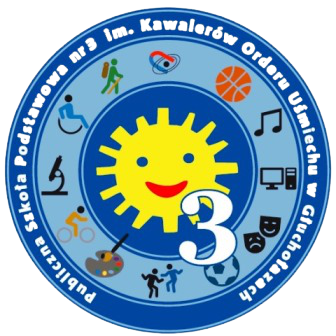 Podstawa prawna:Uchwała Nr XLI/418/18 Rady Miejskiej w Głuchołazach z dnia 28 marca 2018 r. w sprawie zmiany uchwały nr XXIX/297/17 Rady Miejskiej w Głuchołazach z dnia 29 marca 2017 r. w sprawie dostosowania sieci szkół podstawowych i gimnazjów do nowego ustroju szkolnego (Dziennik Urzędowy Województwa Opolskiego poz. 1087)Ustawa z dnia 14 grudnia 2016 r. Prawo oświatowe (Dz. U. z 2017 r. poz. 59 z późn. zmianami)Ustawa z dnia 14 grudnia 2016 r. Przepisy wprowadzające ustawę - Prawo oświatowe (Dz. U. z 2017 r. poz. 60 z późn. zmianami)Ustawa z dnia 7 września 1991 r. o systemie oświaty (Dz.U. 2017 poz. 2198 z późn. zmianami)Ustawa z dnia 26 stycznia 1982 r. Karta Nauczyciela (Dz. U. z 2017 r. poz. 1189) zwana dalej w niniejszym Statucie Kartą NauczycielaRozporządzenie Ministra Edukacji Narodowej z dnia 17 marca 2017 r. w sprawie szczegółowej organizacji publicznych szkół i publicznych przedszkoli (Dz. U. poz. 649 z późn. zmianami)Rozporządzenie Ministra Edukacji Narodowej z dnia 21 maja 2001 r. w sprawie ramowych statutów publicznego przedszkola oraz publicznych szkół (Dz. U. Nr 61, poz. 624, z późn. zmianami)Rozporządzenie Ministra Edukacji Narodowej z dnia 9 sierpnia 2017 r. w sprawie zasad organizacji i udzielania pomocy psychologiczno-pedagogicznej w publicznych przedszkolach, szkołach i placówkach (Dz. U. poz. 1591)Rozporządzenie Ministra Edukacji Narodowej z dnia 30 kwietnia 2013 r. w sprawie zasad udzielania i organizacji pomocy psychologiczno-pedagogicznej w publicznych przedszkolach, szkołach i placówkach (Dz. U. poz. 532 z późn. zmianami)Rozporządzenie Ministra Edukacji Narodowej z dnia 9 sierpnia 2017 r. w sprawie warunków organizowania kształcenia, wychowania i opieki dla dzieci i młodzieży niepełnosprawnych, niedostosowanych społecznie i zagrożonych niedostosowaniem społecznym (Dz. U. poz. 1578)Rozporządzenie Ministra Edukacji Narodowej z dnia 24 lipca 2015 r. w sprawie warunków organizowania kształcenia, wychowania i opieki dla dzieci i młodzieży niepełnosprawnych, niedostosowanych społecznie i zagrożonych niedostosowaniem społecznym (Dz. U. poz. 1113 z późn. zmianami)Rozporządzenie Ministra Edukacji Narodowej z dnia 9 sierpnia 2017 r. w sprawie indywidualnego obowiązkowego rocznego przygotowania przedszkolnego dzieci i indywidualnego nauczania dzieci i młodzieży (Dz. U. poz. 1616)Rozporządzenie Ministra Edukacji Narodowej z dnia 28 sierpnia 2014 r. w sprawie indywidualnego obowiązkowego rocznego przygotowania przedszkolnego dzieci i indywidualnego nauczania dzieci i młodzieży (Dz. U. poz. 1157 z późn. zmianami) Rozporządzenie Ministra Edukacji Narodowej z dnia 16 marca 2017 r. w sprawie przeprowadzania postępowania rekrutacyjnego oraz postępowania uzupełniającego do publicznych przedszkoli, szkół i placówek (Dz. U. poz. 610)Rozporządzenie Ministra Edukacji Narodowej z dnia 8 sierpnia 2017 r. w sprawie szczegółowych warunków przechodzenia ucznia ze szkoły publicznej lub szkoły niepublicznej o uprawnieniach szkoły publicznej jednego typu do szkoły publicznej innego typu albo do szkoły publicznej tego samego typu (Dz. U. poz. 1546)Rozporządzenie Ministra Edukacji Narodowej z dnia 13 sierpnia 2015 r. w sprawie szczegółowych warunków przechodzenia ucznia ze szkoły publicznej lub szkoły niepublicznej o uprawnieniach szkoły publicznej jednego typu do szkoły publicznej innego typu albo do szkoły publicznej tego samego typu (Dz. U. poz. 1248)Rozporządzenie Ministra Edukacji Narodowej z dnia 23 sierpnia 2017 r. w sprawie kształcenia osób niebędących obywatelami polskimi oraz osób będących obywatelami polskimi, które pobierały naukę w szkołach funkcjonujących w systemach oświaty innych państw (Dz. U. poz. 1655)Rozporządzenie Ministra Edukacji Narodowej z dnia 14 lutego 2017 r. w sprawie podstawy programowej wychowania przedszkolnego oraz podstawy programowej kształcenia ogólnego dla szkoły podstawowej, w tym dla uczniów z niepełnosprawnością intelektualną w stopniu umiarkowanym lub znacznym, kształcenia ogólnego dla branżowej szkoły I stopnia, kształcenia ogólnego dla szkoły specjalnej przysposabiającej do pracy oraz kształcenia ogólnego dla szkoły policealnej (Dz. U. poz. 356)Rozporządzenie Ministra Edukacji Narodowej z dnia 28 marca 2017 r. w sprawie ramowych planów nauczania dla publicznych szkół (Dz. U. poz. 703)Rozporządzenie Ministra Edukacji Narodowej z dnia 7 lutego 2012 r. w sprawie ramowych planów nauczania w szkołach publicznych (Dz. U. poz. 204 oraz z 2014 r. poz. 251 i 1993)Rozporządzenie Ministra Edukacji Narodowej z dnia 11 sierpnia 2017 r. w sprawie organizacji roku szkolnego (Dz. U. poz. 1603)Rozporządzenie Ministra Edukacji Narodowej i Sportu z dnia 18 kwietnia 2002 r. w sprawie organizacji roku szkolnego (Dz. U. Nr 46, poz. 432, z późn. zmianami)Rozporządzenie Ministra Edukacji Narodowej z dnia 3 sierpnia 2017 r. w sprawie oceniania, klasyfikowania i promowania uczniów i słuchaczy w szkołach publicznych (Dz. U. poz. 1534)Rozporządzenie Ministra Edukacji Narodowej z dnia 10 czerwca 2015 r. w sprawie szczegółowych warunków i sposobu oceniania, klasyfikowania i promowania uczniów i słuchaczy w szkołach publicznych (Dz. U. poz. 843 z późn. zmianami)Rozporządzenie Ministra Edukacji Narodowej z dnia 1 sierpnia 2017 r. w sprawie szczegółowych warunków i sposobu przeprowadzania egzaminu ósmoklasisty (Dz. U. poz. 1512)Rozporządzenie Ministra Edukacji Narodowej z dnia 21 grudnia 2016 r. w sprawie szczegółowych warunków i sposobu przeprowadzania egzaminu gimnazjalnego i egzaminu maturalnego (Dz. U. poz. 2223)Rozporządzenie Ministra Edukacji Narodowej z 9 sierpnia 2017 r. w sprawie warunków i trybu udzielania zezwoleń na indywidualny program lub tok nauki oraz organizacji indywidualnego programu lub toku nauki (Dz.U. poz. 1569)Rozporządzenie Ministra Edukacji Narodowej z dnia 23 kwietnia 2013 r. w sprawie warunków i sposobu organizowania zajęć rewalidacyjno-wychowawczych dla dzieci i młodzieży z upośledzeniem umysłowym w stopniu głębokim (Dz.U. poz. 529)Rozporządzenie Ministra Edukacji Narodowej z dnia 1 sierpnia 2017 r. w sprawie szczegółowych kwalifikacji wymaganych od nauczycieli (Dz. U. poz. 1575) Rozporządzenie Ministra Edukacji Narodowej z dnia 25 sierpnia 2017 r. w sprawie nadzoru pedagogicznego (Dz. U. poz. 1658)Rozporządzenie Ministra Edukacji Narodowej z dnia 25 sierpnia 2017 r. w sprawie sposobu prowadzenia przez publiczne przedszkola, szkoły i placówki dokumentacji przebiegu nauczania, działalności wychowawczej i opiekuńczej oraz rodzajów tej dokumentacji (Dz. U. poz. 1646)Rozporządzenie Ministra Edukacji Narodowej z dnia 29 sierpnia 2014 r. w sprawie sposobu prowadzenia przez publiczne przedszkola, szkoły i placówki dokumentacji przebiegu nauczania, działalności wychowawczej i opiekuńczej oraz rodzajów tej dokumentacji (Dz. U. poz. 1170 z późn. zmianami)Rozporządzenie Ministra Edukacji Narodowej z dnia 18 stycznia 2017 r. w sprawie świadectw, dyplomów państwowych i innych druków szkolnych (Dz. U. poz. 170 z późn. zmianami)Rozporządzenie Ministra Edukacji Narodowej z dnia 14 kwietnia 1992 r. w sprawie warunków i sposobu organizowania nauki religii w szkołach publicznych w sprawie warunków i sposobu organizowania nauki religii w publicznych przedszkolach i szkołach (Dz. U. Nr 36, poz. 155, z późn. zmianami)Rozporządzenie Ministra Edukacji Narodowej z dnia 12 sierpnia 1999 r. w sprawie sposobu nauczania szkolnego oraz zakresu treści dotyczących wiedzy o życiu seksualnym człowieka, o zasadach świadomego i odpowiedzialnego rodzicielstwa, o wartości rodziny, życia w fazie prenatalnej oraz metodach i środkach świadomej prokreacji zawartych w podstawie programowej kształcenia ogólnego (Dz. U. z 2014 r. poz. 395 z późn. zmianami)Rozporządzenie Ministra Edukacji Narodowej z dnia 1 sierpnia 2017 r. w sprawie szczegółowych warunków i sposobu przeprowadzania egzaminu ósmoklasisty (Dz. U. poz. 1512)Rozporządzenie Ministra Edukacji Narodowej z dnia 21 grudnia 2016 r. w sprawie szczegółowych warunków i sposobu przeprowadzania egzaminu gimnazjalnego i egzaminu maturalnego (Dz. U. poz. 2223 z późn. zmianami)Ustawa z dnia 27 października 2017 r. o finansowaniu zadań oświatowych (Dz. U. poz. 2203)Rozporządzenie Ministra Edukacji Narodowej i Sportu z dnia 31 grudnia 2002 r. w sprawie bezpieczeństwa i higieny w publicznych i niepublicznych szkołach i placówkach (Dz. U. z 2003 r. Nr 6, poz. 69, z późn. zmianami)Rozporządzenie Ministra Edukacji Narodowej i Sportu z dnia 8 listopada 2001 r. w sprawie warunków i sposobu organizowania przez publiczne przedszkola, szkoły i placówki krajoznawstwa i turystyki (Dz. U. Nr 135, poz. 1516 oraz z 2014 r. poz. 1150)Ustawa z dnia 24 kwietnia 2003 r. o działalności pożytku publicznego
i o wolontariacie (Dz. U. z 2018 r., poz. 450 z późn. zmianami)Ustawa z dnia 27 czerwca 1997 r. o bibliotekach (Dz. U. z 2018 r., poz. 574)Rozporządzenie Ministra Kultury i Dziedzictwa Narodowego z dnia 29 października 2008 r. w sprawie sposobu ewidencji materiałów bibliotecznych (Dz. U. Nr 205, poz. 1283)W niniejszym statucie przez poradnię psychologiczno-pedagogiczną rozumie się publiczną poradnię psychologiczno-pedagogiczną albo niepubliczną poradnię psychologiczno-pedagogiczną, założoną zgodnie z art. 168 ustawy Prawo oświatowe oraz zatrudniającą pracowników posiadających kwalifikacje określone dla pracowników publicznych poradni psychologiczno-pedagogicznych. Spis treści:	Podstawa prawna 	 iRozdział I. Postanowienia ogólne 	 1Rozdział II. Cele i zadania Szkoły 	 1	Obowiązek szkolny 	 3	Program wychowawczo-profilaktyczny 	 8	Zasady bezpieczeństwa na zajęciach organizowanych przez Szkołę 	 11         Zasady bezpieczeństwa na zajęciach organizowanych przez Szkołę poza jej siedzibą ………………………………………………………………………….12	Zasady działalności innowacyjnej w Szkole 	 14Rozdział III. Organy Szkoły 	 15	Dyrektor Szkoły 	 15	Wicedyrektor Szkoły 	 21	Rada Pedagogiczna 	 21	Samorząd Uczniowski 	 23	Rada Rodziców 	 24	Zasady współdziałania organów Szkoły oraz sposób rozwiązywania sporów między nimi		 26Rozdział IV. Organizacja Szkoły 	 28	Biblioteka szkolna 	 34	Świetlica szkolna 	 38Rozdział V. Zasady przyjmowania uczniów do Szkoły 	 39Rozdział VI. Prawa i obowiązki ucznia Szkoły 	 46	Prawa ucznia 	 46	Obowiązki ucznia 	 50	Nagrody i kary 	 53Rozdział VII. Formy opieki i pomocy uczniom 	 57	Pomoc psychologiczno-pedagogiczna 	 60	Warunki organizowania zajęć rewalidacyjno-wychowawczych 	 76	Pomoc materialna 	 79Rozdział VIII. Nauczyciele i inni pracownicy Szkoły 	 81	Zespoły nauczycieli 	 85	Wychowawca klasy 	 86	Pedagog szkolny 	 89	Bibliotekarz 	 90	Kierownik świetlicy szkolnej 	 92	Wychowawca świetlicy szkolnej 	 93	Nauczyciel religii 	 93	Czas pracy nauczyciela 	 94	Ocena pracy nauczyciela 	 94Rozdział IX. Warunki i sposób oceniania wewnątrzszkolnego 	 96	Ogólne zasady oceniania 	 96	Ocenianie w klasach I-III 	 102	Ocenianie od klasy IV 	 107Rozdział X. Wewnątrzszkolny system doradztwa zawodowego 	127Rozdział XI. Egzamin końcowy 	Egzamin ósmoklasisty 	128	Egzamin gimnazjalny 	 135Rozdział XII. Postanowienia końcowe 	 146Rozdział I	Postanowienia ogólne§1. Nazwa i siedziba SzkołySzkoła nosi nazwę: Publiczna Szkoła Podstawowa nr 3 im. Kawalerów Orderu Uśmiechu w Głuchołazach.Szkoła ma siedzibę: ul. Słowackiego 1, 48-340 Głuchołazy.Organem prowadzącym Szkołę jest Gmina Głuchołazy z siedzibą                     w Głuchołazach ul. Rynek 15.Granice obwodu Szkoły określa Rada Gminy Głuchołazy.W roku szkolnym 2018/2019 Szkoła prowadzi oddziały klasy trzeciej dotychczasowego gimnazjum – Publicznego Gimnazjum Nr 2 w Głuchołazach.Rozdział II	Cele i zadania Szkoły§2. 1. Publiczna Szkoła Podstawowa Nr 3 w Głuchołazach, zwana dalej Szkołą, jest ośmioletnią szkołą podstawową, umożliwiającą zdobycie wykształcenia podstawowego. W ostatnim roku nauki przeprowadza się egzamin ósmoklasisty. Ukończenie Szkoły umożliwia dalsze kształcenie w szkołach ponadpodstawowych.W roku szkolnym 2018/2019 Szkoła prowadzi oddziały klasy trzeciej dotychczasowego Publicznego Gimnazjum Nr 2 w Głuchołazach, trzyletniego gimnazjum, na podbudowie programowej sześcioletniej szkoły podstawowej, dającego możliwość dalszego kształcenia w szkołach ponadgimnazjalnych. W ostatnim roku nauki w Szkole, w klasie gimnazjum, przeprowadza się egzamin gimnazjalny. W szczególności Szkoła: umożliwia spełnianie przez uczniów obowiązku szkolnego; zapewnia bezpłatne nauczanie w zakresie ramowych planów nauczania;przeprowadza rekrutację uczniów w oparciu o zasadę powszechnej dostępności;zatrudnia nauczycieli posiadających kwalifikacje określone w odrębnych przepisach;realizuje ramowy plan nauczania i programy nauczania uwzględniające podstawę programową kształcenia ogólnego;realizuje zasady oceniania, klasyfikowania i promowania uczniów oraz przeprowadzania egzaminów określone w odrębnych przepisach; umożliwia uzyskanie świadectw promocyjnych i świadectwa ukończenia szkoły;organizuje, na zasadach określonych w odrębnych przepisach, naukę religii i etyki na życzenie rodziców; po osiągnięciu pełnoletności o pobieraniu nauki religii i etyki decydują uczniowie;umożliwia uczniom podtrzymywanie poczucia tożsamości narodowej, etnicznej, językowej i religijnej, a w szczególności naukę języka oraz własnej historii i kultury, zgodnie z odrębnymi przepisami.Szkoła prowadzi dokumentację przebiegu nauczania, działalności wychowawczej i opiekuńczej Sposób prowadzenia oraz rodzaje tej dokumentacji, uwzględniające w szczególności ewidencję dzieci i młodzieży podlegających obowiązkowi szkolnemu, a także stanowiące podstawę wydawania uczniom świadectw i dyplomów określają odrębne przepisy.Szkoła realizuje program wychowawczo-profilaktyczny obejmujący: treści i działania o charakterze wychowawczym skierowane do uczniów, oraztreści i działania o charakterze profilaktycznym dostosowane do potrzeb rozwojowych uczniów, przygotowane w oparciu o przeprowadzoną diagnozę potrzeb i problemów występujących w danej społeczności szkolnej, skierowane do uczniów, nauczycieli i rodziców.W zakresie realizacji zadań statutowych Szkoła zapewnia uczniom możliwość korzystania z: pomieszczeń do nauki z niezbędnym wyposażeniem;biblioteki;świetlicy;gabinetu profilaktyki zdrowotnej spełniającego wymagania określone w odrębnych przepisach;zespołu urządzeń sportowych i rekreacyjnych: sali gimnastycznej i boiska;pomieszczeń sanitarno-higienicznych i szatni;gabinetu pedagoga szkolnego;pomieszczeń administracyjno-gospodarczych.Szkoła, zapewniając uczniom dostęp do Internetu, jest obowiązana podejmować działania zabezpieczające uczniów przed dostępem do treści, które mogą stanowić zagrożenie dla ich prawidłowego rozwoju, w szczególności zainstalować i aktualizować oprogramowanie zabezpieczające.  Szkoła, w razie potrzeby, za zgodą organu prowadzącego, może zorganizować stołówkę. Warunki korzystania ze stołówki szkolnej, w tym wysokość opłat za posiłki, ustala dyrektor szkoły w porozumieniu z organem prowadzącym szkołę.Obowiązek szkolny§3. 1. Obowiązek szkolny dziecka rozpoczyna się z początkiem roku szkolnego w roku kalendarzowym, w którym dziecko kończy 7 lat, oraz trwa do ukończenia szkoły podstawowej, a w przypadku uczniów dotychczasowego gimnazjum, do jego ukończenia, nie dłużej jednak niż do ukończenia 18. roku życia.Przez niespełnienie obowiązku szkolnego rozumie się nieusprawiedliwioną nieobecność w okresie jednego miesiąca na co najmniej 50% obowiązkowych zajęciach edukacyjnych w szkole podstawowej, prowadzonych także w formie zdalnej.Na wniosek rodziców naukę w szkole podstawowej może także rozpocząć dziecko, które w danym roku kalendarzowym kończy 6 lat. Dyrektor Szkoły przyjmuje takie dziecko, jeżeli: korzystało ono z wychowania przedszkolnego w roku szkolnym poprzedzającym rok szkolny, w którym ma rozpocząć naukę w szkole podstawowej, alboposiada opinię o możliwości rozpoczęcia nauki w szkole podstawowej, wydaną przez poradnię psychologiczno-pedagogiczną.Dyrektor Szkoły, w przypadku dziecka mieszkającego w obwodzie Szkoły, na wniosek rodziców, odracza rozpoczęcie spełniania przez dziecko obowiązku szkolnego o jeden rok szkolny. Wniosek taki składa się w roku kalendarzowym, w którym dziecko kończy 7 lat, nie później niż do dnia 31 sierpnia. Odroczenie dotyczy roku szkolnego, w którym dziecko ma rozpocząć spełnianie obowiązku szkolnego. Do wniosku dołącza się opinię, z której wynika potrzeba odroczenia spełniania przez dziecko obowiązku szkolnego w danym roku szkolnym, wydaną przez poradnię psychologiczno-pedagogiczną. Dziecko, któremu odroczono rozpoczęcie spełniania obowiązku szkolnego, kontynuuje przygotowanie przedszkolne w przedszkolu, oddziale przedszkolnym w szkole podstawowej lub w innej formie wychowania przedszkolnego.	
W przypadku dzieci posiadających orzeczenie o potrzebie kształcenia specjalnego rozpoczęcie spełniania obowiązku szkolnego może być odroczone nie dłużej niż do końca roku szkolnego w roku kalendarzowym, w którym dziecko kończy 9 lat, na zasadach określonych w odrębnych przepisach. Jeżeli dyrektor Szkoły przyjął do Szkoły ucznia zamieszkującego w obwodzie innej szkoły publicznej ma obowiązek poinformować o przyjęciu ucznia do Szkoły dyrektora publicznej szkoły podstawowej, w której obwodzie uczeń mieszka, oraz informować go o spełnianiu przez ucznia obowiązku szkolnego.Na wniosek rodziców dyrektor Szkoły może zezwolić, w drodze decyzji, na spełnianie przez dziecko obowiązku szkolnego poza Szkołą. Zezwolenie, o którym mowa w ust. 5, może być wydane przed rozpoczęciem roku szkolnego albo w trakcie roku szkolnego, jeżeli dziecko zamieszkuje na terenie województwa opolskiego oraz do wniosku o wydanie zezwolenia dołączono:opinię publicznej poradni psychologiczno-pedagogicznej;oświadczenie rodziców o zapewnieniu dziecku warunków umożliwiających realizację podstawy programowej obowiązującej na etapie edukacyjnym, odpowiednio, szkoły podstawowej albo gimnazjum; zobowiązanie rodziców do przystępowania w każdym roku szkolnym przez dziecko spełniające obowiązek szkolny do rocznych egzaminów klasyfikacyjnych;Wymagań punktu 6., ustęp 1) i 2) nie stosuje się w przypadku dzieci posiadających orzeczenie o potrzebie kształcenia specjalnego wydane ze względu na niepełnosprawność intelektualną w stopniu umiarkowanym lub znacznym.  Uczeń spełniający obowiązek szkolny poza Szkołą uzyskuje roczne oceny klasyfikacyjne na podstawie rocznych egzaminów klasyfikacyjnych z zakresu części podstawy programowej obowiązującej na etapie edukacyjnym, odpowiednio, szkoły podstawowej albo gimnazjum, uzgodnionej na dany rok szkolny z dyrektorem Szkoły. Egzaminy klasyfikacyjne są przeprowadzane przez Szkołę. Uczniowi takiemu nie ustala się oceny zachowania. Egzamin klasyfikacyjny przeprowadza się zgodnie z odrębnymi przepisami.Przepisu ust. 8 nie stosuje się do dzieci posiadających orzeczenie o potrzebie kształcenia specjalnego wydane ze względu na niepełnosprawność intelektualną w stopniu umiarkowanym lub znacznym.Roczna i końcowa klasyfikacja ucznia spełniającego obowiązek szkolny poza Szkołą odbywa się zgodnie z przepisami niniejszego Statutu.Uczeń spełniający obowiązek szkolny poza Szkołą a także rodzic takiego ucznia, może korzystać ze wsparcia Szkoły, obejmującego: prawo do uczestniczenia w Szkole w dodatkowych zajęciach edukacyjnych, zajęciach prowadzonych w ramach pomocy psychologiczno-pedagogicznej oraz zajęciach rozwijających zainteresowania i uzdolnienia uczniów;zapewnienie dostępu do:podręczników, materiałów edukacyjnych i materiałów ćwiczeniowych, wynikającego z odrębnych przepisów, pomocy dydaktycznych służących realizacji podstawy programowej znajdujących się w zasobach Szkoły - w porozumieniu z dyrektorem Szkoły;udział w konsultacjach umożliwiających przygotowanie do rocznych egzaminów klasyfikacyjnych, o których mowa w ust. 8.Cofnięcie zezwolenia, o którym mowa w ust. 5, następuje: na wniosek rodziców;jeżeli uczeń z przyczyn nieusprawiedliwionych nie przystąpił do rocznych egzaminów klasyfikacyjnych, o których mowa w ust. 8, albo nie zdał tych egzaminów; w razie wydania zezwolenia z naruszeniem prawa.§4. 1. Rodzice ucznia podlegającego obowiązkowi szkolnemu są obowiązani do:dopełnienia czynności związanych ze zgłoszeniem dziecka do szkoły;zapewnienia regularnego uczęszczania dziecka na zajęcia szkolne;zapewnienia dziecku warunków umożliwiających przygotowywanie się do zajęć;w przypadku dziecka mieszkającego w obwodzie Szkoły, informowania dyrektora Szkoły, w terminie do dnia 30 września każdego roku, o realizacji obowiązku szkolnego spełnianego przez uczęszczanie do szkoły za granicą.Rodzice ucznia realizującego obowiązek szkolny poza Szkołą na podstawie zezwolenia dyrektora Szkoły są obowiązani do zapewnienia dziecku warunków nauki określonych w tym zezwoleniu.Rodzice ucznia wyjeżdżającego za granicę na stałe lub na dłuższy okres czasu, mają obowiązek złożyć oświadczenie o spełnianiu przez niego obowiązku szkolnego w nowym miejscu zamieszkania.Na prośbę rodziców uczeń może być przeniesiony do innej szkoły.W przypadku przejścia ucznia do innej szkoły po co najmniej jednym roku nauki, przesyła się do tej szkoły lub wydaje rodzicom ucznia, albo pełnoletniemu uczniowi, kopię arkusza ocen ucznia poświadczoną za zgodność z oryginałem przez dyrektora Szkoły. Rodzice ucznia, albo pełnoletni uczeń potwierdzają podpisem otrzymanie kopii tego arkusza ocen. W przypadku przejścia ucznia do innej szkoły po okresie nauki krótszym niż jeden rok nauki, przesyła się do tej szkoły lub wydaje rodzicom ucznia, albo pełnoletniemu uczniowi zaświadczenie o przebiegu nauczania ucznia. Rodzice ucznia, albo pełnoletni uczeń potwierdzają podpisem otrzymanie zaświadczenia.Dyrektor Szkoły kontroluje spełnianie obowiązku szkolnego przez dzieci zamieszkałe w obwodzie Szkoły w tym odpowiednio:kontroluje wykonywanie obowiązków, o których mowa w ust. 1, a także współdziała z rodzicami w realizacji tych obowiązków;prowadzi ewidencję spełniania obowiązku szkolnego, współpracuje w tym zakresie z Burmistrzem Głuchołaz w zakresie informacji o aktualnym stanie i zmianach w ewidencji dzieci w wieku szkolnym.Niespełnianie obowiązku szkolnego podlega egzekucji w trybie przepisów o postępowaniu egzekucyjnym w administracji. Przez niespełnienie obowiązku szkolnego należy rozumieć nieusprawiedliwioną nieobecność w okresie jednego miesiąca na co najmniej 50% dni zajęć w Szkole.§5. 1. Szkoła, w porozumieniu z rodzicami uczniów, udziela wsparcia uczniom, którym z przyczyn rozwojowych, rodzinnych lub losowych potrzebna jest pomoc i wsparcie, w tym również pomoc materialna. W tym celu Szkoła współpracuje z organem prowadzącym oraz Ośrodkiem Pomocy Społecznej.W przypadku uczniów zagrożonych niedostosowaniem społecznym oraz uczniów nierealizujących obowiązku szkolnego, Szkoła przesyła informację do Sądu Rejonowego w Prudniku, Wydział IV Rodzinny i Nieletnich.Szkoła współdziała z Poradnią Psychologiczno-Pedagogiczną oraz innymi instytucjami świadczącymi poradnictwo i specjalistyczną pomoc dzieciom i rodzicom. Współdziałanie to obejmuje:konsultowanie form i metod pracy z uczniem wymagającym pomocy;kierowanie ucznia na badania psychologiczno-pedagogiczne;prowadzenie szkoleń dla nauczycieli w zakresie pomocy psychologiczno-pedagogicznej i metod pracy wychowawczej.zapraszanie specjalistów poradni na spotkania z rodzicami, w ramach pedagogizacji rodziców.§6. 1. Szkoła umożliwia uczniom zdobycie wiedzy i umiejętności, niezbędnych do ukończenia, odpowiednio, szkoły podstawowej, albo gimnazjum
 i do przystąpienia do, odpowiednio, egzaminu ósmoklasisty, albo egzaminu gimnazjalnego.Szkoła umożliwia absolwentom dokonanie świadomego wyboru dalszego kierunku kształcenia w szkołach, odpowiednio, ponadpodstawowych, albo ponadgimnazjalnych. Szkoła organizuje wewnątrzszkolny system doradztwa związanego z wyborem kierunku kształcenia, pomaga uczniom w kształtowaniu postaw świadomego planowania kariery zawodowej.Nauczanie i wychowanie w Szkole za podstawę przyjmuje uniwersalne zasady etyki, służy rozwijaniu u uczniów poczucia odpowiedzialności, patriotyzmu, poszanowania polskiego i światowego dziedzictwa kulturowego. Wychowanie ucznia jest rozumiane jako wspieranie go w rozwoju ku pełnej dojrzałości w sferze fizycznej, emocjonalnej, intelektualnej, duchowej i społecznej, wzmacniane i uzupełniane przez działania z zakresu profilaktyki problemów dzieci oraz wspomaganie przez Szkołę wychowawczej roli rodziny.Szkoła umożliwia uczniom podtrzymywanie poczucia tożsamości narodowej, etnicznej, językowej i religijnej, a także podtrzymywanie kultury i tradycji regionalnej. Dotyczy to w szczególności uczniów należących do mniejszości narodowych oraz uczniów - obcokrajowców. Uczniowie Ci mogą korzystać z uprawnień określonych odrębnymi przepisami. Uczniom zdolnym Szkoła umożliwia rozwój zainteresowań, poprzez organizowanie, w miarę możliwości, zajęć pozalekcyjnych, indywidualizację nauczania, a w uzasadnionych przypadkach, organizowanie indywidualnego toku nauki. Dyrektor Szkoły może zezwolić uczniowi szczególnie uzdolnionemu, na indywidualny program lub tok nauki, na zasadach określonych w odrębnych przepisach.Szkoła umożliwia uczniom uzdolnionym przygotowanie do udziału w olimpiadach i konkursach przedmiotowych. Uczniowie, osiągający bardzo dobre wyniki w nauce, mają prawo do nagród i wyróżnień oraz stypendium za wyniki w nauce lub za osiągnięcia sportowe.Uczniom mającym trudności w nauce Szkoła, w miarę swoich możliwości, udziela pomocy w ich przezwyciężeniu, pomaga w nadrobieniu zaległości w nauce, między innymi poprzez dostosowanie treści, metod i organizacji nauczania do możliwości psychofizycznych uczniów, a także możliwość korzystania z pomocy psychologiczno-pedagogicznej i specjalnych form pracy dydaktycznej.Szkoła otacza szczególną opieką pedagogiczną i wychowawczą uczniów niepełnosprawnych i przewlekle chorych poprzez umożliwianie realizowania zindywidualizowanego procesu kształcenia, form i programów nauczania oraz zajęć rewalidacyjnych.Szkoła stwarza warunki bezpiecznej nauki w życzliwej, przyjaznej atmosferze.Szkoła prowadzi działania profilaktyczne skierowane na młodzież, włączenie rodziców, nauczycieli, pracowników administracji i obsługi szkoły. Prowadzi rozpoznawanie i diagnozowanie zagrożeń oraz rozwijanie strategii przeciwdziałania. Szkoła prowadzi działalność wychowawczą, ukierunkowaną na kształtowanie pozytywnych postaw moralnych, społecznych i obywatelskich, budowanie wzajemnego zaufania i poczucia własnej wartości u każdego ucznia oraz kształtowanie u uczniów postaw prospołecznych, w tym poprzez możliwość udziału w działaniach z zakresu wolontariatu, sprzyjających aktywnemu uczestnictwu uczniów w życiu społecznym. Szkoła promuje wartościowy i zdrowy styl życia oraz uczy umiejętności potrzebnych do życia bez używek i agresji.Szkoła upowszechnia wśród uczniów wiedzę i umiejętności niezbędne do aktywnego uczestnictwa w kulturze i sztuce narodowej i światowej.Program wychowawczo-profilaktyczny§7. Szkoła realizuje następujący, ogólny Program wychowawczo-profilaktyczny.Szkoła kształtuje środowisko wychowawcze niezbędne do rozwoju intelektualnego i psychofizycznego uczniów i przygotowuje ich do wypełniania obowiązków rodzinnych i obywatelskich, w oparciu o zasady solidarności, demokracji, tolerancji, sprawiedliwości i wolności. Szkoła w swoich działaniach dydaktycznych, wychowawczych i opiekuńczych kieruje się dobrem uczniów, troską o ich zdrowie oraz zasadą poszanowania godności osobistej ucznia. W pracy wychowawczej Szkoła ściśle współpracuje z rodzicami i opiekunami uczniów.Szkoła stwarza życzliwą i bezpieczną atmosferę wychowawczą, opartą na kulturze osobistej, wzajemnym poszanowaniu i tolerancji oraz szacunku dla autorytetów. Dba o identyfikowanie się ucznia z celami wychowawczymi Szkoły.Szkoła wspiera postawy kreatywności, aktywności społecznej, podejmowania inicjatyw, współdziałania w grupie i pracy zespołowej. Szkoła kształtuje warunki do rozwoju zainteresowań i uzdolnień uczniów przez organizowanie zajęć pozalekcyjnych i pozaszkolnych oraz kształtowanie aktywności społecznej i umiejętności spędzania czasu wolnego.Szkoła upowszechnia wśród uczniów wiedzę o zasadach zrównoważonego rozwoju oraz kształtuje postawy proekologiczne i prozdrowotne. Upowszechnia wiedzę o bezpieczeństwie oraz kształtuje właściwe postawy wobec zagrożeń i sytuacji nadzwyczajnych. Szkoła otacza szczególną opieką wychowawczą uczniów rozpoczynających naukę. W pierwszych dniach roku szkolnego, wychowawcy klas pierwszych zapoznają uczniów z rozkładem budynku Szkoły, zasadami bezpieczeństwa w Szkole i poza Szkołą oraz zasadami porządkowymi w Szkole. 	
Nauczyciele poszczególnych przedmiotów umożliwiają uczniom klas czwartych stopniowe wdrażanie do obowiązków wynikających z realizacji II etapu kształcenia.Szczególną opieką wychowawczą Szkoła otacza uczniów przewlekle chorych i niepełnosprawnych. W szczególności dotyczy to prowadzenia - na wniosek rodziców, na podstawie orzeczenia Poradni Psychologiczno-Pedagogicznej, za zgodą organu prowadzącego Szkołę - nauczania indywidualnego, a także przeprowadzania w dogodnych dla ucznia terminach, w ramach określonych przepisami, ewentualnych egzaminów klasyfikacyjnych oraz indywidualizacji pracy dydaktyczno-wychowawczej na zajęciach szkolnych.Szkoła, w miarę swoich możliwości, otacza opieką uczniów, którym z powodu warunków rodzinnych lub losowych potrzebne są szczególne formy opieki. Szkoła kształtuje właściwe postawy moralne. Utrwala właściwe zachowania uczniów wobec nauczycieli i innych pracowników szkoły oraz pozostałych uczniów. Uczy rozwiązywania konfliktów na drodze kompromisu i negocjacji.Szkoła rozpoznaje rozwojowe i indywidualne potrzeby uczniów. Udziela pomocy w rozwiązywaniu trudności dydaktyczno-wychowawczych oraz organizuje opiekę uczniom szczególnie uzdolnionym.Szkoła dba o rozwój w sferze kulturowej i uczestnictwo uczniów w życiu kulturalnym miasta i regionu.Szkoła kształtuje postawy ukierunkowane na kształcenie ustawiczne, rozpoznawanie i rozwój własnych talentów i zainteresowań ucznia.               Dba o rozwój aktywności poznawczej uczniów.Szkoła uczy korzystania z Internetu i innych źródeł informacji: bezpiecznego, odpowiedzialnego, zgodnego z prawem i z poszanowaniem praw autorskich.  §8. Szkoła prowadzi działania profilaktyczne, poprzez:Rozpoznawanie problemów występujących wśród uczniów w klasie.Tworzenie bezpiecznej, przyjaznej dla uczniów atmosfery w Szkole.Prowadzenie działań integrujących zespoły klasowe.Budowanie więzi ze Szkołą.Pracę nad samoakceptacją i właściwą samooceną. Rozwijanie umiejętności refleksji i empatii.Uczenie tolerancji oraz przeciwdziałanie uprzedzeniom związanym z różnicami światopoglądowymi, religijnymi, kulturowymi, etnicznymi itp.Uświadamianie motywów i skutków sięgania po środki uzależniające. Uświadamianie mechanizmów i skutków uzależnień. Naukę zachowań i kształtowanie postaw asertywnych. Udział w programach profilaktycznych prowadzonych przez specjalistów i nauczycieli.Rozwijanie umiejętności organizowania i spędzania wolnego czasu.Propagowanie zdrowego stylu życia. Uświadamianie zasad zdrowego odżywiania. Zapobieganie chorobom cywilizacyjnym (otyłość, cukrzyca), zaburzeniom odżywiania (anoreksja, bulimia) oraz wczesnej inicjacji seksualnej. Akcje profilaktyki chorób wirusowych (AIDS, WZW, grypa, choroby tropikalne i in.).Wdrażanie umiejętności radzenia sobie ze stresem oraz trudnymi sytuacjami. Przedstawianie możliwości bezkonfliktowego rozwiązywania problemów i trafnej oceny sytuacji.Upowszechnianie wśród uczniów znajomości Statutu Szkoły i Regulaminu Uczniowskiego.Zapoznawanie ze szkolnym systemem ustalania oceny zachowania.Wdrażanie do systematycznej pracy i nauki. Wskazywanie metod efektywnej nauki. Organizowanie grup samopomocy koleżeńskiej. Propagowanie uczestnictwa w zajęciach dodatkowych, kołach zainteresowań i konkursach.Uświadamianie motywów i skutków przemocy rówieśniczej. Rozpoznawanie rodzajów i informowanie o konsekwencjach przemocy rówieśniczej. Informowanie o konsekwencjach przestępczości w Internecie (cyberprzemoc, agresja w Sieci, piractwo komputerowe).Profilaktykę zagrożenia przestępczością nieletnich.Informowanie o możliwości uzyskania pomocy przez ofiary przestępstw.Doskonalenie kompetencji nauczycieli z zakresu psychologii szkolnej (kształcenie umiejętności wyrażania uczuć, funkcjonowania w grupie, zachowań asertywnych, właściwej komunikacji interpersonalnej itp.). Doskonalenie kompetencji w zakresie profilaktyki uzależnień oraz wiedzy o zagrożeniu przestępczością nieletnich. Uaktualnianie wiedzy z zakresu higieny i profilaktyki zdrowotnej.Konsekwentne stosowanie procedur postępowania w sytuacjach kryzysowych.Konsekwentne stosowanie zapisów Statutu Szkoły.Konsekwentne stosowanie nagród i kar. Konsekwentne stosowanie zasad ustalania oceny zachowania. Monitorowanie realizacji obowiązku szkolnego oraz monitorowanie postępów uczniów. Wczesne rozpoznawanie problemów z realizacją obowiązku szkolnego oraz trudności w nauce. Indywidualizację nauczania i wymagań edukacyjnych stosownie do możliwości uczniów. Bieżące informowanie rodziców o postępach w nauce, ocenach i zachowaniu uczniów.Angażowanie rodziców do pracy w Radzie Rodziców.Prowadzenie pedagogizacji rodziców w zakresie sposobów budowania więzi emocjonalnej z własnymi dziećmi oraz motywów sięgania przez młodzież po używki oraz ich skutków. Informowanie rodziców o prawnej odpowiedzialności uczniów i rodziców w przypadkach łamania prawa przez dzieci, w tym w zakresie przestępczości komputerowej. Informowanie o możliwości uzyskania pomocy, gdy uczeń padnie ofiarą przestępstwa. Poruszanie problematyki zagrożeń zdrowotnych podczas zebrań rodziców i rozmów indywidualnych.Zapoznawanie rodziców z obowiązującymi procedurami i systemem kar
oraz ze szkolnym systemem ustalania oceny zachowania.Nakłanianie rodziców do stałego zainteresowania życiem szkolnym dziecka. Zachęcanie do pomagania dzieciom w nauce i wskazywanie form pomocy. Rozpoznawanie i systematyczną opiekę nad rodzicami (opiekunami) z rodzin dysfunkcyjnych i niewydolnych wychowawczo.§9. Szczegółowe zadania wychowawcze i profilaktyczne na dany rok szkolny uchwala Rada Pedagogiczna na podstawie programu wychowawczo-profilaktycznego uchwalonego przez Radę Rodziców w porozumieniu z Radą Pedagogiczną, z uwzględnieniem oceny sytuacji wychowawczej w Szkole oraz potrzeb środowiska lokalnego Szkoły. Zasady bezpieczeństwa na zajęciach organizowanych przez Szkołę§10. 1. W Szkole obowiązują ogólne przepisy bezpieczeństwa i higieny                     a w przypadku funkcjonowania szkoły w okresie zagrożenia epidemicznego, zgodnie   z zasadami określonymi w odrębnych przepisach.Szkoła odpowiada za bezpieczeństwo uczniów w czasie zajęć lekcyjnych, przerw międzylekcyjnych i zajęć pozalekcyjnych. W czasie zajęć lekcyjnych uczeń jest pod opieką nauczyciela prowadzącego zajęcia. W przypadku zagrożenia epidemicznego wdraża procedury bezpieczeństwa, zmniejszających ryzyko zakażenia się chorobami zakaźnymi.Każdorazowe opuszczenie zajęć przez ucznia, w szczególności wyjście poza teren Szkoły, wymaga zgody rodziców (opiekunów prawnych) i uzgodnienia z nauczycielem prowadzącym zajęcia lub wychowawcą klasy. Rodzic (opiekun) deklaruje na piśmie przejęcie opieki nad uczniem. Zasady usprawiedliwiania nieobecności na zajęciach ustala niniejszy Statut.W czasie zajęć lekcyjnych i pozalekcyjnych, uczeń jest obowiązany przestrzegać ogólnych zasad bezpieczeństwa i higieny oraz zasad określonych regulaminami poszczególnych pracowni. Uczniowie są zobowiązani przestrzegać zasad porządkowych wynikających z przepisów bezpieczeństwa oraz Statutu Szkoły, w szczególności podporządkować się zaleceniom nauczycieli prowadzących zajęcia, nauczycieli dyżurujących, dyrekcji Szkoły i innych pracowników pedagogicznych Szkoły. Nad bezpieczeństwem uczniów w czasie przerw czuwają nauczyciele pełniący dyżur. Nauczyciele dyżurują według harmonogramu, opracowanego przez dyrektora Szkoły. Nauczyciel dyżurujący ma obowiązek przebywania w czasie przerw w rejonie swojego dyżuru i interweniowania w przypadkach naruszenia zasad porządku. Ważniejsze wydarzenia, mające miejsce w czasie dyżuru oraz wnioski dotyczące bezpieczeństwa w Szkole nauczyciel dyżurny zgłasza dyrektorowi. Szczegółowe obowiązki nauczyciela dyżurującego określa Regulamin dyżurów nauczycielskich.Wszelkie zasłabnięcia, wypadki i inne zdarzenia uczniowie są obowiązani zgłaszać nauczycielowi prowadzącemu zajęcia, nauczycielowi dyżurującemu lub w sekretariacie Szkoły. Nauczyciele zgłaszają wypadki i inne ważne zdarzenia dyrektorowi Szkoły. Zasady sprawowania opieki nad uczniami podczas wycieczek i innych zajęć poza terenem Szkoły określają odrębne przepisy. Zasady zachowania uczniów w czasie wycieczek szkolnych oraz udziału w imprezach lub zawodach organizowanych poza siedzibą szkoły określa Regulamin wycieczek szkolnych.Zasady opieki nad uczniami oraz zasady zachowania uczniów w czasie dowozów do szkoły określa Regulamin dowozów uczniów do szkoły.Uczniowie są objęci świadczeniami profilaktycznej opieki zdrowotnej. Organizację oraz formy tej opieki określają odrębne przepisy.W razie wypadku, nauczyciel sprawujący opiekę nad uczniami, udziela poszkodowanym pierwszej pomocy, wzywa pomoc medyczną lub inne służby, powiadamia o wypadku dyrektora Szkoły i bierze udział w sporządzeniu protokołu wypadkowego.Procedury postępowania w przypadku zagrożenia, w tym zagrożenia epidemicznego wprowadza Dyrektor szkoły zarządzeniem i zapoznaje z nimi wszystkich pracowników szkoły oraz uczniów i ich rodziców/ prawnych opiekunów poprzez umieszczenie ich na stronie www szkoły.Zasady bezpieczeństwa na zajęciach organizowanych przez Szkołę poza jej siedzibą§11. 1. W czasie zajęć organizowanych poza siedzibą Szkoły:Szkoła zapewnia uczniom opiekę i pełne bezpieczeństwo w czasie zajęć organizowanych poza jej siedzibą. Zasady sprawowania opieki w stanie zagrożenia epidemicznego określają odrębne procedury.Podczas zajęć poza terenem szkoły pełną odpowiedzialność za zdrowie                         i bezpieczeństwo uczniów ponosi nauczyciel prowadzący zajęcia, a podczas wycieczek szkolnych kierownik wycieczki wraz z opiekunami.Nauczyciel organizujący wyjście uczniów poza teren szkoły lub wycieczkę               ma obowiązek przestrzegać zasad ujętych w regulaminie wycieczek obowiązującym w szkole.Zajęcia organizowane poza terenem szkoły należy zgłosić u dyrektora szkoły.Zgodę na zorganizowanie wycieczki wyraża dyrektor szkoły, zatwierdzając kartę wycieczki.Do karty wycieczki dołącza się listę uczniów biorących udział w wycieczce, zawierającą imię i nazwisko ucznia oraz numer telefonu rodziców                  lub opiekunów prawnych.W przypadku wycieczki organizowanej za granicą dyrektor szkoły zobowiązany jest poinformować organ prowadzący i organ sprawujący nadzór pedagogiczny o organizowaniu takiej wycieczki przekazując kartę wycieczki.Szkoła ma obowiązek zawrzeć umowę ubezpieczenia od następstw nieszczęśliwych wypadków i kosztów leczenia na rzecz osób biorących udział w wycieczce.Kierownik wycieczki lub, co najmniej jeden opiekun wycieczki zna język obcy         na poziomie umożliwiającym porozumiewanie się w krajach tranzytowych        i kraju docelowym.Dyrektor szkoły wyznacza kierownika i opiekunów wycieczki spośród pracowników pedagogicznych szkoły.Kierownik wycieczki opracowuje program i regulamin wycieczki, zapoznaje z nim uczniów oraz rodziców, określa zadania opiekunów wycieczki, organizuje transport, wyżywienie oraz noclegi, dokonuje podsumowania i rozliczenia finansowego.Opiekun wycieczki sprawuje opiekę nad powierzonymi mu uczniami, współdziała z kierownikiem wycieczki w zakresie realizacji programu wycieczki i przestrzegania jej regulaminu, nadzoruje wykonywanie zadań przydzielonych uczniom.Jeżeli wycieczka organizowana jest poza miejscowością gdzie znajduje się szkoła     na jednego opiekuna przypada nie więcej niż 15 uczniów.Podczas turystyki kwalifikowanej (góry, akweny wodne), na jednego opiekuna przypada nie więcej niż 10 uczniów.Jeśli wycieczka udaje się w rejony powyżej 1000 m n.p.m. lub na teren Parku Narodowego musi być prowadzona przez przewodnika z odpowiednimi kwalifikacjami.Nauczyciel może wyrazić zgodę na kąpiel w miejscach strzeżonych tylko                pod nadzorem ratownika.Podczas wycieczki rowerowej 2 opiekunów przypada na 13 uczniów, jeden opiekun porusza się na przodzie kolumny, a drugi na jej końcu.Ilość opiekunów powinna zostać zwiększona, jeżeli w wyjeździe biorą udział osoby niepełnosprawne.Zasady działalności innowacyjnej w Szkole§11. 1. Szkoła, w miarę potrzeb i możliwości organizuje innowacje pedagogiczne, to jest nowatorskie rozwiązania programowe, organizacyjne lub metodyczne, mające na celu poprawę jakości pracy Szkoły. Innowacje nie mogą prowadzić do zmiany typu szkoły. Innowacja może obejmować wszystkie lub wybrane zajęcia edukacyjne, całą Szkołę, oddział lub grupę. Rozpoczęcie innowacji jest możliwe po zapewnieniu przez szkołę odpowiednich warunków kadrowych i organizacyjnych, niezbędnych do realizacji planowanych działań innowacyjnych.Innowacje, wymagające przyznania szkole dodatkowych środków budżetowych, mogą być podjęte po wyrażeniu przez organ prowadzący szkołę pisemnej zgody na finansowanie planowanych działań.Rekrutacja do oddziałów, w których jest prowadzona innowacja, odbywa się na zasadzie powszechnej dostępności. Udział nauczycieli w innowacji jest dobrowolny. Innowacje nie mogą naruszać uprawnień ucznia do bezpłatnej nauki, wychowania i opieki, a także w zakresie uzyskania wiadomości i umiejętności niezbędnych do ukończenia Szkoły. W organizowaniu innowacji Szkoła może współpracować z uczelniami wyższymi, zakładami kształcenia nauczycieli, instytucjami edukacyjnymi i stowarzyszeniami. Współpraca taka powinna być zapisana w stosownym porozumieniu, respektującym zasady zapisane w statucie Szkoły. Współpraca taka musi uwzględniać specyfikę pracy z uczniem na danym etapie edukacyjnym.Uchwałę w sprawie wprowadzenia innowacji w Szkole podejmuje Rada Pedagogiczna. Uchwała w sprawie wprowadzenia innowacji może być podjęta po uzyskaniu: zgody nauczycieli, którzy będą uczestniczyć w innowacji,pisemnej zgody autora lub zespołu autorskiego innowacji na jej prowadzenie w Szkole, w przypadku gdy założenia innowacji nie były wcześniej opublikowane.Po przeprowadzeniu innowacji przeprowadza się jej ewaluację, której sposób powinien być zapisany w opisie innowacji.§12. 1. W miarę potrzeb i możliwości, Szkoła organizuje zajęcia rozwijające zainteresowania i uzdolnienia, zajęcia dydaktyczno-wyrównawcze i specjalistyczne dla uczniów wymagających szczególnego wsparcia w rozwoju lub pomocy psychologiczno-pedagogicznej.Zajęcia rewalidacyjne organizowane są dla uczniów niepełnosprawnych, zgodnie z odrębnymi przepisami.W Szkole mogą być organizowane nadobowiązkowe zajęcia pozalekcyjne w wymiarze ustalonym przez dyrektora Szkoły, stosownie do posiadanych przez Szkołę środków finansowych. W szczególności, mogą to być zajęcia związane z wyborem kierunku kształcenia i zawodu, koła przedmiotowe, koła zainteresowań, zespoły muzyczne, chór szkolny, pozalekcyjne zajęcia sportowe itp.Zajęcia, o których mowa w ust. 1 - 3, mogą być organizowane z udziałem wolontariuszy, zgodnie z ustawą z dnia 24 kwietnia 2003 r. o działalności pożytku publicznego i o wolontariacie. Wolontariusz powinien posiadać kwalifikacje i spełniać wymagania odpowiednie do rodzaju i zakresu prowadzonych zajęć. Zakres, sposób i czas wykonywania pracy wymaga zawarcia porozumienia między Szkołą a wolontariuszem. Porozumienie powinno zawierać postanowienie o możliwości jego rozwiązania. Na żądanie wolontariusza Szkoła jest obowiązana potwierdzić na piśmie treść porozumienia, a także wydać pisemne zaświadczenie oraz opinię o wykonaniu świadczeń przez wolontariusza, w tym o ich zakresie. Jeżeli świadczenie wolontariusza wykonywane jest przez okres dłuższy niż 30 dni, porozumienie powinno być sporządzone na piśmie.Rozdział III	Organy Szkoły§13. Organami Szkoły są: dyrektor Szkoły,Rada Pedagogiczna,Samorząd Uczniowski,Rada RodzicówDyrektor Szkoły§14. 1.  Szkołą kieruje nauczyciel mianowany lub dyplomowany, któremu powierzono stanowisko dyrektora. Szkołą może również kierować osoba niebędąca nauczycielem powołana na stanowisko dyrektora przez organ prowadzący, po zasięgnięciu opinii organu sprawującego nadzór pedagogiczny. Osoba taka nie może sprawować nadzoru pedagogicznego. W przypadku powołania takiej osoby na stanowisko dyrektora nadzór pedagogiczny sprawuje nauczyciel zajmujący inne stanowisko kierownicze w Szkole. Wymagania, jakim powinna odpowiadać osoba zajmująca stanowisko dyrektora oraz inne stanowisko kierownicze w Szkole określają odrębne przepisy.Stanowisko dyrektora Szkoły powierza organ prowadzący Szkołę. Sposób powołania na stanowisko dyrektora Szkoły, okres powierzenia stanowiska oraz warunki odwołania ze stanowiska określają odrębne przepisy. W przypadku długotrwałej nieobecności dyrektora Szkoły, organ prowadzący może do czasu powierzenia stanowiska dyrektora, powierzyć pełnienie obowiązków dyrektora Szkoły wicedyrektorowi, a w przypadku jego nieobecności, nauczycielowi Szkoły, jednak nie dłużej niż na okres                 10 miesięcy. Umowa o pracę na stanowisku nauczyciela, zawarta na czas określony krótszy niż okres powierzenia stanowiska kierowniczego, ulega przedłużeniu na okres powierzenia. §15. 1. Dyrektor Szkoły w szczególności: kieruje działalnością Szkoły i reprezentuje ją na zewnątrz;na podstawie ramowego planu nauczania dyrektor Szkoły ustala szkolny plan nauczania, w którym określa dla poszczególnych klas tygodniowy wymiar godzin odpowiednio: poszczególnych obowiązkowych zajęć edukacyjnych z zakresu kształcenia ogólnego oraz zajęć z wychowawcą;zajęć rewalidacyjnych dla uczniów niepełnosprawnych;dodatkowych zajęć edukacyjnych, jeżeli takie zajęcia są prowadzone.na podstawie ramowego planu nauczania, po zasięgnięciu opinii Rady Pedagogicznej, dyrektor Szkoły ustala szkolny plan nauczania na każdy rok szkolny oraz ustala organizację pracy Szkoły, w tym przydział czynności nauczycieli i przedkłada go do zatwierdzenia organowi prowadzącemu Szkołę;ustala tygodniowy rozkład zajęć lekcyjnych oraz plan dyżurów nauczycieli; opracowuje i przedkłada do zatwierdzenia Radzie Pedagogicznej projekty rocznych planów pracy Szkoły, kieruje ich realizacją i składa Radzie Pedagogicznej okresowe sprawozdania z ich realizacji;przewodniczy Radzie Pedagogicznej;sprawuje nadzór pedagogiczny, z zastrzeżeniem §13. ust. 2.;sprawuje opiekę nad uczniami oraz stwarza warunki harmonijnego rozwoju psychofizycznego poprzez aktywne działania prozdrowotne;realizuje uchwały Rady Pedagogicznej, podjęte w ramach jej kompetencji stanowiących;dysponuje środkami określonymi w planie finansowym Szkoły zaopiniowanym przez Radę Pedagogiczną i ponosi odpowiedzialność za ich prawidłowe wykorzystanie, a także może organizować administracyjną, finansową i gospodarczą obsługę Szkoły; w szczególności organizuje wyposażenie Szkoły w sprzęt szkolny i środki dydaktyczne oraz określa zakres odpowiedzialności materialnej pracowników, zgodnie z odrębnymi przepisami;wykonuje zadania związane z zapewnieniem bezpieczeństwa uczniom i nauczycielom w czasie zajęć organizowanych przez Szkołę; w szczególności organizuje przeglądy i ekspertyzy stanu technicznego obiektów szkolnych oraz prace konserwacyjno-remontowe;odpowiada za właściwą organizację i przebieg egzaminu ósmoklasisty i egzaminu gimnazjalnego przeprowadzanego w Szkole, pełni funkcję przewodniczącego zespołu egzaminacyjnego;wykonuje inne zadania wynikające z przepisów szczególnych; w szczególności odpowiada za ochronę danych osobowych, zgodnie z odrębnymi przepisami; współdziała ze szkołami wyższymi w organizacji praktyk pedagogicznych; stwarza warunki do działania w Szkole: wolontariuszy, stowarzyszeń i innych organizacji, w szczególności organizacji harcerskich, których celem statutowym jest działalność wychowawcza lub rozszerzanie i wzbogacanie form działalności dydaktycznej, wychowawczej, opiekuńczej i innowacyjnej Szkoły;odpowiada za realizację zaleceń wynikających z orzeczenia o potrzebie kształcenia specjalnego ucznia;współpracuje z pielęgniarką albo higienistką szkolną, lekarzem i lekarzem dentystą, sprawującymi profilaktyczną opiekę zdrowotną nad dziećmi i młodzieżą, w tym udostępnia imię, nazwisko i numer PESEL ucznia celem właściwej realizacji tej opieki;monitoruje pracę Szkoły – zbiera i analizuje informacje o działalności dydaktycznej, wychowawczej i opiekuńczej oraz innej działalności statutowej, w celu identyfikowania i eliminowania zagrożeń                   w prawidłowej realizacji zadań Szkoły;odwołuje zajęcia dydaktyczno-wychowawcze i opiekuńcze                    w sytuacjach, gdy na terenie, na którym znajduje się szkoła mogą wystąpić zdarzenia, które zagrażają zdrowiu uczniów;zawiesza zajęcia grupy, grupy wychowawczej, oddziału, etapu edukacyjnego lub całej szkoły w zakresie wszystkich lub poszczególnych zajęć na czas oznaczony, za zgodą organu prowadzącego i po uzyskaniu pozytywnej opinii właściwego powiatowego inspektora sanitarnego w sytuacji, gdy ze względu           na aktualną sytuację epidemiczną może być zagrożone zdrowie uczniów;   o zawieszeniu zajęć, o którym mowa w pkt 20, dyrektor zawiadamia organ nadzorujący; organizuje stołówkę szkolną i określa warunki korzystania                     z wyżywienia, a w przypadku zagrożenia epidemicznego ustala zasady jej funkcjonowania zgodnie z wytycznymi GIS;opracowuje na potrzeby organu prowadzącego listę osób uprawnionych do otrzymania pomocy materialnej na zakup podręczników oraz użyczenia sprzętu komputerowego, niezbędnego do aktywnego uczestnictwa ucznia w zdalnym nauczaniu. Dyrektor Szkoły, we współpracy z wicedyrektorem, w ramach sprawowanego nadzoru pedagogicznego: przeprowadza ewaluację wewnętrzną i wykorzystuje jej wyniki do doskonalenia jakości pracy Szkoły. Ewaluację wewnętrzną przeprowadza się w odniesieniu do zagadnień uznanych w Szkole za istotne w jej działalności;kontroluje przestrzeganie przez nauczycieli przepisów prawa dotyczących działalności dydaktycznej, wychowawczej i opiekuńczej oraz innej działalności statutowej Szkoły;obserwuje prowadzone przez nauczycieli zajęcia dydaktyczne, wychowawcze i opiekuńcze oraz inne zajęcia i czynności wynikające z działalności statutowej Szkoły;wspomaga nauczycieli w realizacji ich zadań, w szczególności przez: organizowanie szkoleń i narad,motywowanie do doskonalenia i rozwoju zawodowego,przedstawianie nauczycielom wniosków wynikających ze sprawowanego przez dyrektora Szkoły nadzoru pedagogicznego.dokonuje formalnej oceny nauczycieli; pełni zadania związane z awansem zawodowym nauczycieli;Dyrektor Szkoły opracowuje na każdy rok szkolny plan nadzoru pedagogicznego, który przedstawia na zebraniu Rady Pedagogicznej, w terminie do dnia 15 września roku szkolnego, którego dotyczy plan.Plan nadzoru jest opracowywany z uwzględnieniem wniosków z nadzoru pedagogicznego sprawowanego w Szkole w poprzednim roku szkolnym. Plan nadzoru zawiera w szczególności: przedmiot ewaluacji wewnętrznej oraz termin jej przeprowadzenia; tematykę i terminy przeprowadzania kontroli przestrzegania przez nauczycieli przepisów prawa dotyczących działalności dydaktycznej, wychowawczej i opiekuńczej oraz innej działalności statutowej szkół i placówek;plan obserwacji zajęć prowadzonych przez nauczycieli;zakres wspomagania nauczycieli w realizacji ich zadań.Dyrektor Szkoły, w terminie do dnia 31 sierpnia, przedstawia                na zebraniu Rady Pedagogicznej wyniki i wnioski ze sprawowanego nadzoru pedagogicznego.Dyrektor Szkoły odpowiada za realizację obowiązku szkolnego przez uczniów oraz za nabór uczniów.Dyrektor Szkoły może, w drodze decyzji, skreślić pełnoletniego ucznia z listy uczniów w przypadkach określonych w statucie Szkoły. Skreślenie następuje na podstawie uchwały Rady Pedagogicznej, po zasięgnięciu opinii Samorządu Uczniowskiego. Możliwość skreślenia z listy nie dotyczy ucznia objętego obowiązkiem szkolnym. W uzasadnionych przypadkach uczeń ten, na wniosek dyrektora Szkoły, może zostać przeniesiony przez kuratora oświaty do innej szkoły.Dyrektor Szkoły skreśla ucznia z listy uczniów na pisemny wniosek rodziców lub pełnoletniego ucznia.Dyrektor jest kierownikiem zakładu pracy dla zatrudnionych w Szkole nauczycieli i pracowników niebędących nauczycielami. Dyrektor w szczególności decyduje w sprawach: zatrudniania i zwalniania nauczycieli oraz innych pracowników Szkoły;przyznawania nagród oraz wymierzania kar porządkowych nauczycielom i innym pracownikom Szkoły;występowania z wnioskami, po zasięgnięciu opinii Rady Pedagogicznej, w sprawach odznaczeń, nagród i innych wyróżnień dla nauczycieli oraz pozostałych pracowników Szkoły. Dyrektor Szkoły w wykonywaniu swoich zadań współpracuje z Radą Pedagogiczną, rodzicami i Samorządem Uczniowskim. O podejmowanych decyzjach i poleceniach służbowych dyrektor Szkoły informuje nauczycieli poprzez Książkę Zarządzeń, poprzez pisemne informacje na tablicy ogłoszeń w pokoju nauczycielskim, bądź indywidualnie oraz podczas posiedzeń Rady Pedagogicznej, a pozostałych pracowników Szkoły poprzez pisemne zarządzenia, podczas okresowych narad lub indywidualnie.W przypadku nieobecności dyrektora Szkoły zastępuje go wicedyrektor, a w przypadku nieobecności wicedyrektora - inny nauczyciel Szkoły, wyznaczony przez organ prowadzący.Dyrektor szkoły, w okresie czasowego ograniczenia funkcjonowania szkoły odpowiada za organizację realizacji zadań szkoły, w tym z wykorzystaniem metod i technik kształcenia na odległość lub innego sposobu realizacji tych zajęć.Do obowiązków dyrektora w okresie czasowego ograniczenia funkcjonowania szkoły należy:rozpoznanie dostępności uczniów i nauczycieli w zakresie dostępu do infrastruktury informatycznej, oprogramowania i internetu umożliwiających udział uczniów                          w zdalnym nauczaniu;wybór, we współpracy z nauczycielami jednej platformy edukacyjnej, która jest wykorzystywana do prowadzenia zdalnej kształcenia            lub technologii informacyjno-komunikacyjnych;ustalenie zasad bezpiecznego uczestnictwa w zajęciach zdalnych           w odniesieniu do wybranej platformy lub technologii informacyjno-komunikacyjnych;ustalenie we współpracy z nauczycielami, źródła i materiałów niezbędnych do realizacji zadań;zobowiązuje nauczycieli do dostosowania programów nauczania          do możliwości ich realizacji w zdalnej edukacji i w miarę potrzeb we współpracy z radą rodziców i nauczycielami dostosowania programu wychowawczo-profilaktycznego;we współpracy z nauczycielami, określa:dostosowanie programów nauczania do możliwości ich realizacji w zdalnej edukacji,oraz we współpracy z radą rodziców dostosowanie programu wychowawczo-profilaktycznego;tygodniowy zakres treści nauczania na zajęciach wynikających z ramowego planu nauczania oraz zajęciach realizowanych       w formach pozaszkolnych, sposób potwierdzania uczestnictwa uczniów na zajęciach oraz sposób i termin usprawiedliwiania nieobecności uczniów         na zajęciach edukacyjnych,sposób monitorowania postępów uczniów oraz sposób weryfikacji wiedzy i umiejętności uczniów, w tym również informowania uczniów lub rodziców o postępach ucznia            w nauce, a także uzyskanych przez niego ocenach;ustala warunki i sposób przeprowadzania egzaminów, o których mowa   w Dziale IX Statutu szkoły;przekazuje rodzicom, uczniom i nauczycielom wyczerpujące informacje o organizacji zajęć w okresie czasowego zawieszenia działalności szkoły;koordynuje współpracę pomiędzy nauczycielami a rodzicami i uczniami w celu prowadzenia efektywnego procesu dydaktycznego i wspierania uczniów.  Wicedyrektor Szkoły§16. 1. W Szkole tworzy się stanowisko wicedyrektora. Powierzenia tego stanowiska i odwołania z niego dokonuje dyrektor Szkoły, po zasięgnięciu opinii organu prowadzącego oraz Rady Pedagogicznej. Wicedyrektor Szkoły przejmuje na siebie część zadań dyrektora Szkoły, zgodnie z pisemnym przydziałem czynności opracowanym przez dyrektora Szkoły oraz planem pracy Szkoły i planem nadzoru pedagogicznego. Wicedyrektor zastępuje dyrektora Szkoły w przypadku jego nieobecności. Wicedyrektor koordynuje, wspólnie z dyrektorem Szkoły, pracę wychowawczą i opiekuńczą Szkoły.Wicedyrektor jest przewodniczącym Zespołu Wychowawczego Szkoły. W skład Zespołu Wychowawczego wchodzą wychowawcy klas oraz pedagog szkolny lub nauczyciel pełniący obowiązki pedagoga i opiekun Samorządu Uczniowskiego. W pracach Zespołu Wychowawczego mogą uczestniczyć przedstawiciele Samorządu Uczniowskiego i inne zaproszone przez przewodniczącego osoby.Rada Pedagogiczna§17. 1. W Szkole działa Rada Pedagogiczna, która jest kolegialnym organem Szkoły w zakresie realizacji jej statutowych zadań dotyczących kształcenia, wychowania i opieki. W skład Rady Pedagogicznej wchodzą: dyrektor Szkoły i wszyscy nauczyciele zatrudnieni w Szkole.W zebraniach Rady Pedagogicznej mogą również brać udział, z głosem doradczym, osoby zapraszane przez jej przewodniczącego za zgodą lub na wniosek Rady Pedagogicznej, w tym przedstawiciele stowarzyszeń i innych organizacji, w szczególności organizacji harcerskich, których celem statutowym jest działalność wychowawcza lub rozszerzanie i wzbogacanie form działalności dydaktycznej, wychowawczej i opiekuńczej Szkoły. Przewodniczącym Rady Pedagogicznej jest dyrektor Szkoły. Zebrania Rady Pedagogicznej są organizowane w formie posiedzenia stacjonarnego w szkole lub w formie zdalnej przed rozpoczęciem roku szkolnego, w każdym okresie w związku z klasyfikowaniem i promowaniem uczniów, po zakończeniu rocznych zajęć dydaktyczno-wychowawczych oraz w miarę bieżących potrzeb. Zebrania mogą być organizowane na wniosek organu sprawującego nadzór pedagogiczny, z inicjatywy dyrektora Szkoły, organu prowadzącego Szkołę albo co najmniej 1/3 członków Rady Pedagogicznej. Przewodniczący prowadzi i przygotowuje zebrania Rady Pedagogicznej oraz jest odpowiedzialny za zawiadomienie wszystkich jej członków o terminie i porządku zebrania zgodnie z regulaminem Rady.Dyrektor Szkoły przedstawia Radzie Pedagogicznej, nie rzadziej niż dwa razy w roku szkolnym, ogólne wnioski wynikające ze sprawowanego nadzoru pedagogicznego oraz informacje o działalności Szkoły. §18. 1. Do kompetencji stanowiących Rady Pedagogicznej należy: zatwierdzanie planów pracy Szkoły;podejmowanie uchwał w sprawie wyników klasyfikacji i promocji uczniów; podejmowanie uchwał w sprawie innowacji i eksperymentów pedagogicznych w Szkole, po zaopiniowaniu ich projektów przez Radę Rodziców;ustalanie organizacji doskonalenia zawodowego nauczycieli Szkoły;podejmowanie uchwał w sprawach skreślenia z listy uczniów;ustalanie sposobu wykorzystania wyników nadzoru pedagogicznego, w tym sprawowanego nad Szkołą przez organ sprawujący nadzór pedagogiczny, w celu doskonalenia pracy Szkoły.Rada pedagogiczna opiniuje w szczególności: organizację pracy Szkoły, w tym tygodniowy rozkład zajęć edukacyjnych; projekt planu finansowego Szkoły;wnioski dyrektora o przyznanie nauczycielom odznaczeń, nagród i innych wyróżnień;propozycje dyrektora Szkoły w sprawach przydziału nauczycielom stałych prac i zajęć w ramach wynagrodzenia zasadniczego oraz dodatkowo płatnych zajęć dydaktycznych, wychowawczych i opiekuńczych;kandydaturę na stanowisko wicedyrektora Szkoły.§19. 1. Dyrektor Szkoły wstrzymuje wykonanie uchwał Rady Pedagogicznej, niezgodnych z przepisami prawa. O wstrzymaniu wykonania uchwały dyrektor niezwłocznie zawiadamia organ prowadzący Szkołę oraz organ sprawujący nadzór pedagogiczny. Organ sprawujący nadzór pedagogiczny uchyla uchwałę w razie stwierdzenia jej niezgodności z przepisami prawa po zasięgnięciu opinii organu prowadzącego Szkołę. Rozstrzygnięcie organu sprawującego nadzór pedagogiczny jest ostateczne. §20. 1. Rada Pedagogiczna przygotowuje projekt Statutu Szkoły albo jego zmian i przedstawia do uchwalenia. Rada Pedagogiczna może wystąpić z wnioskiem o odwołanie nauczyciela       ze stanowiska dyrektora lub z innego stanowiska kierowniczego w Szkole. W przypadku określonym w ust. 2, organ uprawniony do odwołania jest obowiązany przeprowadzić postępowanie wyjaśniające i powiadomić o jego wyniku Radę Pedagogiczną w ciągu 14 dni od otrzymania wniosku. §21. 1. Uchwały Rady Pedagogicznej są podejmowane zwykłą większością głosów w obecności co najmniej połowy jej członków, przy czym przez obecność       w posiedzeniu zdalnym rady pedagogicznej należy rozumieć udział                  w wideokonferencji.Rada Pedagogiczna ustala Regulamin swojej działalności. Zebrania Rady Pedagogicznej są protokołowane. Osoby biorące udział w zebraniu Rady Pedagogicznej są obowiązane              do nieujawniania spraw poruszanych na zebraniu Rady Pedagogicznej, które mogą naruszać dobra osobiste uczniów lub ich rodziców, a także nauczycieli     i innych pracowników Szkoły.Samorząd Uczniowski§22. 1. W Szkole działa Samorząd Uczniowski, zwany dalej Samorządem. Samorząd tworzą wszyscy uczniowie Szkoły. Zasady wybierania i działania organów Samorządu określa Regulamin uchwalany przez ogół uczniów w głosowaniu równym, tajnym i powszechnym. Organy Samorządu są jedynymi reprezentantami ogółu uczniów.Regulamin Samorządu nie może być sprzeczny ze Statutem Szkoły. Samorząd może przedstawiać Radzie Pedagogicznej oraz dyrektorowi wnioski i opinie we wszystkich sprawach Szkoły, w szczególności dotyczących realizacji podstawowych praw uczniów, takich jak: prawo do zapoznawania się z programem nauczania, z jego treścią, celem i stawianymi wymaganiami;prawo do jawnej i umotywowanej oceny postępów w nauce i zachowaniu;prawo do organizacji życia szkolnego, umożliwiające zachowanie właściwych proporcji między wysiłkiem szkolnym a możliwością rozwijania i zaspokajania własnych zainteresowań;prawo redagowania i wydawania gazety szkolnej;prawo organizowania działalności kulturalnej, oświatowej, sportowej oraz rozrywkowej zgodnie z własnymi potrzebami i możliwościami organizacyjnymi, w porozumieniu z dyrektorem;prawo wyboru nauczyciela pełniącego rolę opiekuna Samorządu.Samorząd w porozumieniu z dyrektorem Szkoły może podejmować działania z zakresu wolontariatu. Wolontariat wprowadza się  w celu kształtowania u uczniów postaw społecznych (poprzez udział w działaniach z zakresu wolontariatu).Dyrektor zapewnia warunki do działania wolontariatu w szkole.Podejmowaniem działań z zakresu wolontariatu zajmuje się Samorząd Uczniowski w porozumieniem z dyrektorem szkoły. Samorząd może     ze swych struktur wyłonić Radę wolontariatu.Rada wolontariatu koordynuje zadania z zakresu wolontariatu m.in. poprzez diagnozowanie potrzeb społecznych w środowisku szkolonym czy otoczeniu szkoły, decyduje o działaniach możliwych do realizacji.Osoby, które nie są pełnoletnie, muszą uzyskać zgodę na bycie wolontariuszem          od przedstawiciela ustawowego- rodzica lub opiekuna prawnego. Dlatego w tym celu należy podpisać porozumienie  z rodzicami, ale podpis ucznia-wolontariusza też powinien widnieć       na porozumieniu.Rada Rodziców§23. 1. W Szkole działa Rada Rodziców, która reprezentuje ogół rodziców uczniów. W skład Rady Rodziców wchodzi po jednym przedstawicielu rad oddziałowych, wybranych w tajnych wyborach przez zebranie rodziców uczniów danego oddziału.W wyborach, o których mowa w ust. 2, jednego ucznia reprezentuje jeden rodzic. Wybory przeprowadza się na pierwszym zebraniu rodziców w każdym roku szkolnym. Rada Rodziców uchwala regulamin swojej działalności, w którym określa w szczególności: wewnętrzną strukturę i tryb pracy Rady;szczegółowy tryb przeprowadzania wyborów do rad oddziałowych oraz przedstawicieli rad oddziałowych do Rady Rodziców Szkoły.Rada Rodziców może porozumiewać się z innymi radami rodziców, ustalając zasady i zakres współpracy. Rada Rodziców może występować do dyrektora i innych organów Szkoły, organu prowadzącego szkołę oraz organu sprawującego nadzór pedagogiczny z wnioskami i opiniami we wszystkich sprawach Szkoły. Do kompetencji Rady Rodziców należy: uchwalanie w porozumieniu z Radą Pedagogiczną programu wychowawczo-profilaktycznego Szkoły obejmującego wszystkie treści i działania o charakterze wychowawczym i profilaktycznym skierowane do uczniów, realizowanego przez nauczycieli,ewentualne opiniowanie programu i harmonogramu poprawy efektywności kształcenia lub wychowania Szkoły zleconego przez organ nadzoru pedagogicznego;opiniowanie projektu planu finansowego składanego przez dyrektora Szkoły.Jeżeli Rada Rodziców w terminie 30 dni od dnia rozpoczęcia roku szkolnego nie uzyska porozumienia z Radą Pedagogiczną w sprawie programu wychowawczo-profilaktycznego Szkoły, program ten ustala dyrektor Szkoły w uzgodnieniu z organem sprawującym nadzór pedagogiczny. Program ustalony przez dyrektora szkoły obowiązuje do czasu uchwalenia programu przez Radę Rodziców w porozumieniu z Radą Pedagogiczną. W celu wspierania działalności statutowej Szkoły, Rada Rodziców może gromadzić fundusze z dobrowolnych składek rodziców oraz innych źródeł. Zasady wydatkowania funduszy Rady Rodziców określa jej regulamin. Fundusze te mogą być przechowywane na odrębnym rachunku bankowym Rady Rodziców. Do założenia i likwidacji tego rachunku bankowego oraz dysponowania funduszami na tym rachunku są uprawnione osoby posiadające pisemne upoważnienie udzielone przez Radę Rodziców.§24. 1. W Szkole może działać Rada Szkoły. Kompetencje i zasady działania Rady Szkoły określają odrębne przepisy.W skład Rady Szkoły wchodzą, w równej liczbie: nauczyciele wybrani przez ogół nauczycieli;rodzice wybrani przez ogół rodziców;uczniowie wybrani przez ogół uczniów; udział uczniów gimnazjum w Radzie Szkoły nie jest obowiązkowy. Rada powinna liczyć co najmniej 6 osób. Dyrektor Szkoły lub Rada Szkoły może zaproponować rozszerzenie składu Rady o inne osoby niż wymienione w ust. 1, przy czym propozycja taka powinna uzyskać akceptację Rady Pedagogicznej, Rady Rodziców i Samorządu UczniowskiegoPowstanie Rady Szkoły organizuje dyrektor Szkoły z własnej inicjatywy albo na wniosek Rady Rodziców lub na wniosek Samorządu Uczniowskiego.§25. 1. W Szkole mogą działać, z wyjątkiem partii i organizacji politycznych, stowarzyszenia i inne organizacje, a w szczególności organizacje harcerskie, których celem statutowym jest działalność wychowawcza albo rozszerzanie i wzbogacanie form działalności dydaktycznej, wychowawczej i opiekuńczej Szkoły. Podjęcie działalności w Szkole przez stowarzyszenie lub inną organizację, o których mowa w ust. 1, wymaga uzyskania zgody dyrektora Szkoły, wyrażonej po uprzednim uzgodnieniu warunków tej działalności oraz po uzyskaniu pozytywnej opinii Rady Rodziców.Zasady współdziałania organów Szkoły oraz sposób rozwiązywania sporów między nimi§26. 1. Zasady współdziałania organów Szkoły wynikają z ich statutowych kompetencji oraz regulaminów Rady Pedagogicznej, Rady Rodziców i Samorządu Uczniowskiego.W przypadku trudności w precyzyjnym ustaleniu kompetencji organów Szkoły w konkretnej sprawie, decyzję u ustaleniu kompetencji podejmuje dyrektor Szkoły. W przypadku sytuacji konfliktowych pomiędzy poszczególnymi organami Szkoły dyrektor Szkoły podejmuje negocjacje mające na celu rozstrzygnięcie sporu, a następnie podejmuje decyzję w danej sprawie. Ustalenie dyrektora Szkoły jest wiążące dla poszczególnych organów Szkoły, o ile nie jest sprzeczne z obowiązującymi przepisami. Organ Szkoły, który uważa decyzję dyrektora Szkoły za nieprawidłową, ma prawo odwołać się do organu nadzorującego Szkołę, którego decyzja jest ostateczna. Sprawy sporne w Szkole powinny być rozwiązywane zgodnie z kompetencjami poszczególnych organów Szkoły. Konflikty pomiędzy: uczniami – rozwiązuje Samorząd Uczniowski przy współpracy z wychowawcami klas i pedagogiem szkolnym, z możliwością odwołania się do dyrektora Szkoły; wszelkie sprawy o dużej wadze wychowawca zgłasza dyrektorowi Szkoły,rodzicami uczniów – rozwiązuje Rada Rodziców, informując o sprawie dyrektora Szkoły, nauczycielami – rozstrzyga dyrektor Szkoły, uczniami, a nauczycielami – rozwiązuje wychowawca klasy, zgłaszając sprawy poważniejsze lub nierozwiązane dyrektorowi Szkoły, rodzicami a nauczycielami – rozwiązuje dyrektor Szkoły.Rodzice uczniów i nauczyciele współdziałają ze sobą w sprawach wychowania i kształcenia młodzieży. Rodzice mają prawo w szczególności:znać zadania, program wychowawczy-profilaktyczny, plany dydaktyczno-wychowawcze Szkoły i danej klasy (oddziału),znać przepisy dotyczące oceniania, klasyfikowania i promowania uczniów oraz przeprowadzania egzaminów,uzyskiwać rzetelne informacje na temat swojego dziecka, jego zachowania, postępów, przyczyn trudności w nauce lub o jego specjalnych uzdolnieniach,uzyskiwać informacje i porady w sprawach wychowania i dalszego kształcenia swych dzieci,wyrażać i przekazywać organowi sprawującemu nadzór pedagogiczny nad Szkołą opinie na temat pracy Szkoły.W celu realizacji praw rodziców wyrażonych w ust. 5, Szkoła organizuje stałe spotkania z rodzicami, w celu wymiany informacji oraz dyskusji na tematy wychowawcze. Spotkania takie powinny być organizowane nie rzadziej niż dwa razy w okresie. W razie konieczności, dyrektor Szkoły lub wychowawca klasy może zwołać nadzwyczajne zebranie rodziców. W czasie spotkań z rodzicami dyrektor Szkoły (zebrania ogólne) oraz wychowawca klasy (zebrania klasowe) przekazuje rodzicom ogólne informacje dotyczące ust. 5, punktów 1) i 2), a na żądanie – informacje szczegółowe.Rodzice mają prawo uzyskiwać szczegółowe informacje w zakresie punktów 1), 2) i 3) od każdego nauczyciela Szkoły, w czasie dyżurów wyznaczonych w terminach zebrań rodziców lub w terminach uzgodnionych indywidualnie.Wychowawca klasy, pedagog szkolny oraz dyrektor Szkoły mają prawo wezwać rodziców, w celu poinformowania ich o zachowaniu lub wynikach w nauce ucznia, a także w celu wyjaśnienia nieobecności ucznia w Szkole oraz w przypadku interwencji związanej z zachowaniem ucznia.Ilekroć w niniejszym Statucie Szkoły jest mowa o rodzicach uczniów, dotyczy to również prawnych opiekunów uczniów.W sytuacji ograniczenia funkcjonowania szkoły z powodu zagrożenia epidemicznego korespondencja pomiędzy organami prowadzona jest drogą elektroniczna bądź w formie wideokonferencji.Rozdział IV 	Organizacja Szkoły§27. 1. Podstawową jednostką organizacyjną Szkoły jest oddział, złożony z uczniów, realizujących zajęcia edukacyjne zgodnie z odpowiednim ramowym planem nauczania i programem określonym dla danej klasy. Minimalną i maksymalną liczbę uczniów w oddziale dyrektor Szkoły uzgadnia z organem prowadzącym Szkołę, z uwzględnieniem możliwości lokalowych Szkoły, z tym że liczba uczniów w oddziale klas I–III szkoły podstawowej wynosi nie więcej niż 25.W przypadku przyjęcia z urzędu, w okresie od rozpoczęcia do zakończenia zajęć dydaktyczno-wychowawczych, do oddziału klasy I, II lub III szkoły podstawowej ucznia zamieszkałego w obwodzie tej szkoły, dyrektor Szkoły, po poinformowaniu oddziałowej rady rodziców dzieli dany oddział, jeżeli liczba uczniów jest większa niż 25. Na wniosek oddziałowej rady rodziców oraz za zgodą organu prowadzącego Szkołę, dyrektor Szkoły podstawowej może odstąpić od podziału, zwiększając liczbę uczniów w oddziale ponad 25, nie więcej niż o 2 uczniów. Oddział, w którym liczbę uczniów zwiększono powyżej 25, może funkcjonować ze zwiększoną liczbą uczniów w ciągu całego etapu edukacyjnego.Rok szkolny trwa od 1 września roku kalendarzowego do 31 sierpnia roku następnego. Terminy rozpoczynania i kończenia zajęć dydaktyczno-wychowawczych, przerw świątecznych oraz ferii zimowych i letnich określają przepisy w sprawie organizacji roku szkolnego.Godzina lekcyjna trwa 45 minut. W uzasadnionych przypadkach dopuszcza się prowadzenie zajęć edukacyjnych w czasie od 30 do 60 minut, zachowując ogólny tygodniowy czas zajęć ustalony w tygodniowym rozkładzie zajęć. §28. 1. Na podstawie ramowego planu nauczania, określonego w przepisach dla danego etapu edukacyjnego, dyrektor Szkoły ustala szkolny plan nauczania, w którym określa dla poszczególnych klas tygodniowy wymiar godzin odpowiednio: poszczególnych obowiązkowych zajęć edukacyjnych z zakresu kształcenia ogólnego oraz zajęć z wychowawcą;zajęć rewalidacyjnych dla uczniów niepełnosprawnych;dodatkowych zajęć edukacyjnych, jeżeli takie zajęcia są prowadzone.W szkolnym planie nauczania uwzględnia się również wymiar godzin: zajęć religii lub etyki, zgodnie z przepisami w sprawie warunków i sposobu organizowania nauki religii w publicznych przedszkolach i szkołach;w klasach IV-VIII oraz w III gimnazjum - zajęć wychowania do życia w rodzinie, zgodnie z przepisami w sprawie sposobu nauczania szkolnego oraz zakresu treści dotyczących wiedzy o życiu seksualnym człowieka, o zasadach świadomego i odpowiedzialnego rodzicielstwa, o wartości rodziny, życia w fazie prenatalnej oraz metodach i środkach świadomej prokreacji zawartych w podstawie programowej kształcenia ogólnego;w razie potrzeby - zajęć języka mniejszości narodowej, etnicznej lub języka regionalnego oraz nauki własnej historii i kultury, zgodnie z przepisami w sprawie warunków i sposobu wykonywania przez przedszkola, szkoły i placówki publiczne zadań umożliwiających podtrzymywanie poczucia tożsamości narodowej, etnicznej i językowej uczniów należących do mniejszości narodowych i etnicznych oraz społeczności posługującej się językiem regionalnym;zajęć prowadzonych w ramach pomocy psychologiczno-pedagogicznej;zajęć rozwijających zainteresowania i uzdolnienia uczniów.W szkolnym planie nauczania dopuszcza się wprowadzenie zestawienia obowiązkowych zajęć edukacyjnych z zakresu kształcenia ogólnego w blok przedmiotowy, w ramach którego jest prowadzone zintegrowane nauczanie treści i umiejętności z różnych dziedzin wiedzy, realizowane w toku jednolitych zajęć edukacyjnych, pod warunkiem zapewnienia realizacji celów i treści nauczania wynikających z podstawy programowej kształcenia ogólnego oraz zachowania co najmniej minimalnego wymiaru godzin poszczególnych obowiązkowych zajęć edukacyjnych na danym etapie edukacyjnym, określonego w ramowym planie nauczania dla danego typu szkoły. §29. 1. Szczegółową organizację nauczania, wychowania i opieki w danym roku szkolnym określa arkusz organizacji Szkoły, opracowany przez dyrektora Szkoły do dnia 30 kwietnia każdego roku, z uwzględnieniem szkolnego planu nauczania, po zasięgnięciu opinii reprezentatywnych, zakładowych organizacji związkowych, zrzeszających nauczycieli. Arkusz organizacji Szkoły zatwierdza organ prowadzący do dnia 30 maja danego roku, po zasięgnięciu opinii organu sprawującego nadzór pedagogiczny. Zasady powyższe obowiązują również w przypadku wprowadzenia do dnia 30 września zmian do zatwierdzonego arkusza organizacji Szkoły. W okresie czasowego ograniczenia funkcjonowania szkoły z powodu zagrożenia epidemicznego, dyrektor szkoły ustala tryb pracy szkoły         i przekazuje informacje uczniom, rodzicom i nauczycielom.W arkuszu organizacji Szkoły zamieszcza się w szczególności: liczbę pracowników Szkoły, w tym pracowników zajmujących stanowiska kierownicze oraz ogólną liczbę godzin zajęć edukacyjnych finansowanych ze środków przydzielonych przez organ prowadzący Szkołę, w tym godzin wynikających z ramowych planów nauczania i godzin z podziału na grupy. W klasach IV – VIII podział na grupy jest obowiązkowy: na obowiązkowych zajęciach z informatyki w oddziałach liczących więcej niż 24 uczniów; zajęcia mogą być prowadzone w grupie oddziałowej lub międzyoddziałowej liczącej nie więcej niż 24 uczniów; liczba uczniów w grupie nie może przekraczać liczby stanowisk komputerowych w pracowni komputerowej;na obowiązkowych zajęciach z języków obcych w oddziałach liczących więcej niż 24 uczniów; zajęcia mogą być prowadzone w grupie oddziałowej, międzyoddziałowej lub międzyklasowej liczącej nie więcej niż 24 uczniów; przy podziale na grupy należy uwzględnić stopień zaawansowania znajomości języka obcego;na nie więcej niż połowie godzin obowiązkowych zajęć edukacyjnych z zakresu kształcenia ogólnego, dla których z treści programu nauczania wynika konieczność prowadzenia ćwiczeń, w tym laboratoryjnych – w oddziałach liczących więcej niż 30 uczniów;na obowiązkowych zajęciach wychowania fizycznego; zajęcia mogą być prowadzone w grupie oddziałowej, międzyoddziałowej lub międzyklasowej, liczącej nie więcej niż 26 uczniów.W przypadku oddziałów liczących odpowiednio nie więcej niż 24, 30 i 26 uczniów na zajęciach, o których mowa w ust. 3 pkt 1) – 4), podziału na grupy można dokonywać za zgodą organu prowadzącego szkołę. W klasach IV–VIII zajęcia wychowania fizycznego, w zależności od realizowanej formy tych zajęć, mogą być prowadzone łącznie albo oddzielnie dla dziewcząt i chłopców. §30. 1. Na podstawie zatwierdzonego arkusza organizacji Szkoły dyrektor Szkoły, z uwzględnieniem zasad ochrony zdrowia i higieny pracy, ustala tygodniowy rozkład zajęć określający organizację zajęć edukacyjnych niezależnie od formy funkcjonowania szkoły.Zajęcia lekcyjne odbywają się w dniach od poniedziałku do piątku, prowadzone są w godzinach 800 – 1600, przy czym uczeń nie powinien mieć więcej niż 8 godzin zajęć obowiązkowych dziennie.Plan zajęć dydaktyczno-wychowawczych powinien uwzględniać potrzebę równomiernego obciążenia zajęciami w poszczególnych dniach tygodnia, z uwzględnieniem trudności i różnorodności zajęć, przy czym, w miarę możliwości organizacyjnych, liczba godzin zajęć powinna być mniejsza w poniedziałek i piątek. Dyrektor Szkoły, w porozumieniu z Radą Pedagogiczną ustala godziny rozpoczynania i zakończenia poszczególnych godzin lekcyjnych. Przerwy międzylekcyjne nie powinny być krótsze niż 10 minut, a co najmniej jedna przerwa powinna być 15 – 20 minutowa. W przypadku organizacji w Szkole stołówki, należy uwzględnić dodatkową przerwę 20-minutową, dla umożliwienia uczniom spożycia obiadu.  W sytuacji wystąpienia zagrożenia epidemicznego w celu zmniejszenia zagrożenia zakażenia chorobą zakaźną oraz zapewnienia bezpiecznych warunków ich odbywania,  długość przerw międzylekcyjnych określa dyrektor szkoły.W przypadku zagrożenia epidemicznego lub innych zagrożeń zdrowia uczniów i pracowników, Dyrektor szkoły ma prawo dostosowania okresowego organizacji pracy szkoły do wytycznych GIS, w tym wprowadzenia organizacji pracy szkoły uwzględniającej zmianowość.§31. 1. Szkoła realizuje, ustaloną przepisami, podstawę programową kształcenia ogólnego, uwzględniającą w szczególności zestawy celów i treści nauczania, umiejętności uczniów, a także zadania wychowawcze Szkoły, odpowiednio do danego etapu kształcenia.Nauczyciele lub zespoły nauczycieli opracowują i przedstawiają dyrektorowi Szkoły programy nauczania do danych zajęć edukacyjnych, zgodne z podstawą programową.Program nauczania powinien być dostosowany do potrzeb i możliwości uczniów. Program nauczania może obejmować treści nauczania wykraczające poza zakres treści ustalonych dla danych zajęć edukacyjnych w podstawie programowej kształcenia ogólnego. Dyrektor Szkoły, po zasięgnięciu opinii Rady Pedagogicznej, dopuszcza do użytku w Szkole przedstawione przez nauczycieli lub zespoły nauczycieli programy nauczania. Dopuszczone do użytku w Szkole programy nauczania stanowią szkolny zestaw programów nauczania. Zestaw programów jest przechowywany w dokumentacji Szkoły i dostępny do wglądu dla rodziców uczniów. Dyrektor Szkoły jest odpowiedzialny za uwzględnienie w szkolnym zestawie programów nauczania całości podstawy programowej kształcenia ogólnego ustalonej dla danego etapu edukacyjnego. W przypadku nauki zdalnej, nauczyciele dostosowują program nauczania do możliwości jego realizacji przy stosowaniu technologii informatycznych.Nauczyciele lub zespoły nauczycieli na bieżąco monitorują realizację przyjętych programów nauczania i – w miarę potrzeb – modyfikują je, zgłaszając zmiany dyrektorowi Szkoły.Nauczyciele opracowują indywidualne programy nauczania dla uczniów niepełnosprawnych, niedostosowanych społecznie i zagrożonych niedostosowaniem społecznym, zgodnie z indywidualnymi potrzebami rozwojowymi i edukacyjnymi oraz predyspozycjami, stosownie do orzeczenia o potrzebie kształcenia specjalnego oraz indywidualne programy nauki dla uczniów realizujących indywidualny program lub tok nauki.W okresie czasowego ograniczenia funkcjonowania szkoły w związku                                       z zagrożeniem epidemiologicznym sposób dokumentowania realizacji statutowych zadań prowadzony jest na zasadach określonych przez dyrektora.§32. 1. Nauczyciel może zdecydować o realizacji programu nauczania z zastosowaniem podręcznika, materiału edukacyjnego lub materiału ćwiczeniowego, albo bez zastosowania podręcznika.Zespół nauczycieli prowadzących nauczanie danych zajęć edukacyjnych w Szkole przedstawia dyrektorowi Szkoły propozycję jednego podręcznika do danych zajęć edukacyjnych lub materiału edukacyjnego do danych zajęć edukacyjnych, dla uczniów danej klasy oraz materiałów ćwiczeniowych.Zespoły nauczycieli mogą przedstawić dyrektorowi szkoły propozycję więcej niż jednego podręcznika lub materiału edukacyjnego:do danego języka obcego nowożytnego w danej klasie, biorąc pod uwagę poziomy nauczania tego języka; w przypadku uczniów niepełnosprawnych objętych kształceniem specjalnym;w przypadku uczniów realizujących indywidualny program lub tok nauki;w przypadku uczniów objętych kształceniem w zakresie niezbędnym do podtrzymywania poczucia tożsamości narodowej, etnicznej i językowej.Zespoły nauczycieli, przy wyborze podręczników, materiałów edukacyjnych lub materiałów ćwiczeniowych dla uczniów niepełnosprawnych objętych kształceniem specjalnym, uwzględniają potrzeby edukacyjne i możliwości psychofizyczne tych uczniów. Dyrektor Szkoły, na podstawie propozycji zespołów nauczycieli oraz w przypadku braku porozumienia w zespole nauczycieli w sprawie przedstawienia propozycji podręczników lub materiałów edukacyjnych, ustala: zestaw podręczników lub materiałów edukacyjnych obowiązujący we wszystkich oddziałach danej klasy przez co najmniej trzy lata szkolne,materiały ćwiczeniowe obowiązujące w poszczególnych oddziałach w danym roku szkolnym – po zasięgnięciu opinii Rady Pedagogicznej i Rady Rodziców. Dyrektor Szkoły, na wniosek zespołu nauczycieli, może: dokonać zmian w zestawie podręczników lub materiałów edukacyjnych oraz zmiany materiałów ćwiczeniowych, jeżeli nie ma możliwości zakupu danego podręcznika, materiału edukacyjnego lub materiału ćwiczeniowego;uzupełnić zestaw podręczników lub materiałów edukacyjnych, a także materiały ćwiczeniowe.Dyrektor Szkoły corocznie podaje do publicznej wiadomości zestaw podręczników lub materiałów edukacyjnych oraz materiały ćwiczeniowe obowiązujące w danym roku szkolnym. Uczniowie mają prawo do bezpłatnego dostępu do podręczników, materiałów edukacyjnych lub materiałów ćwiczeniowych, przeznaczonych do obowiązkowych zajęć edukacyjnych z zakresu kształcenia ogólnego, określonych w ramowych planach nauczania. Wyposażenie Szkoły w podręczniki, materiały edukacyjne lub materiały ćwiczeniowe jest zadaniem zleconym z zakresu administracji rządowej, wykonywanym przez jednostkę samorządu terytorialnego prowadzącego Szkołę. Dyrektor Szkoły przekazuje organowi prowadzącemu informacje niezbędne dla ustalenia wysokości dotacji celowej z budżetu państwa na sfinansowanie kosztu zakupu podręczników, materiałów edukacyjnych lub materiałów ćwiczeniowych. Informacje te przekazuje się w terminie od 1 kwietnia do 15 września. Dyrektor Szkoły ma obowiązek dokonania aktualizacji informacji i wniosku, niezbędnych do zakupu podręczników, w związku ze zmianą prognozowanej liczby uczniów w danych klasach lub zmianą wyników postępowania rekrutacyjnego do Szkoły.Dyrektor Szkoły, za zgodą organu prowadzącego, może ustalić w zestawie podręczniki lub materiały edukacyjne i ćwiczeniowe, których koszt zakupu dla ucznia przekracza kwoty dotacji celowej. W takim przypadku, różnicę między kosztem zakupu dla ucznia kompletu podręczników lub materiałów edukacyjnych oraz zakupu materiałów ćwiczeniowych a wysokością kwot dotacji celowej, pokrywa organ prowadzący Szkołę.§33. 1. Szkoła nieodpłatnie:wypożycza uczniom podręczniki lub materiały edukacyjne, mające postać papierową, lubzapewnia uczniom dostęp do podręczników lub materiałów edukacyjnych, mających postać elektroniczną, lubprzekazuje uczniom materiały ćwiczeniowe bez obowiązku zwrotu lub je udostępnia.Szczegółowe warunki korzystania przez uczniów z podręczników lub materiałów edukacyjnych określa dyrektor Szkoły, uwzględniając konieczność zapewnienia co najmniej trzyletniego okresu używania tych podręczników lub materiałów.W przypadku uszkodzenia, zniszczenia lub niezwrócenia podręcznika lub materiału edukacyjnego Szkoła może żądać od rodziców ucznia zwrotu kwoty nieprzekraczającej kosztu zakupu podręcznika lub materiału edukacyjnego. Kwota zwrotu stanowi dochód organu prowadzącego Szkołę.Biblioteka Szkolna§34. 1. Szkoła organizuje bibliotekę szkolną. Biblioteka szkolna jest ośrodkiem edukacji czytelniczej, informacyjnej i medialnej uczniów oraz ośrodkiem informacji dla uczniów, nauczycieli i rodziców. Biblioteka szkolna służy realizacji programu nauczania i wychowania, edukacji kulturalnej i informacyjnej uczniów, wspiera doskonalenie zawodowe nauczycieli, uczestniczy w przygotowaniu uczniów do samokształcenia oraz w pełnieniu statutowych funkcji Szkoły.W bibliotece szkolnej są gromadzone, opracowywanie, przechowywanie i chronione podręczniki, materiały edukacyjne, materiały ćwiczeniowe i inne materiały biblioteczne.Czynności związane z zakupem do biblioteki szkolnej podręczników, materiałów edukacyjnych, materiałów ćwiczeniowych i innych materiałów bibliotecznych oraz czynności związane z gospodarowaniem tymi podręcznikami i materiałami wykonuje dyrektor Szkoły, zlecając wybrane czynności bibliotekarzowi.Do zadań bibliotekarza należy:dokonywanie, na polecenie dyrektora Szkoły, zakupów książek, czasopism, materiałów edukacyjnych i ćwiczeniowych oraz właściwe opracowanie zbiorów,udostępnianie zbiorów oraz prowadzenie działalności informacyjnej, zwłaszcza informowanie o zbiorach własnych i innych bibliotek;wypożyczanie uczniom, nauczycielom i innym pracownikom Szkoły oraz rodzicom uczniów książek, czasopism, materiałów edukacyjnych i ćwiczeniowych, zgodnie z Regulaminem biblioteki,udostępnianie materiałów bibliotecznych dostępnych w formie elektronicznej i tworzenie warunków do efektywnego posługiwania się technologiami informacyjno-komunikacyjnymi,propagowanie czytelnictwa, rozbudzanie i rozwijanie indywidualnych zainteresowań uczniów oraz wyrabianie i pogłębianie u uczniów nawyku czytania i uczenia się,prowadzenie zajęć przysposobienia czytelniczego,organizowanie różnorodnych działań rozwijających wrażliwość kulturową i społeczną uczniów,współpraca z nauczycielami w zakresie udostępniania lektur, przygotowania imprez szkolnych i konkursów,analiza czytelnictwa, informowanie o jej wynikach wychowawców i uczniów,współpraca z rodzicami uczniów w zakresie:konsultacji zakupów książek,zapraszanie ich na imprezy czytelnicze,informowanie o statystykach czytelnictwa w poszczególnych klasach oraz informowanie indywidualnie rodziców podczas zebrań,współpraca z innymi bibliotekami poprzez korzystanie ze wspólnych doświadczeń, konsultacje i udział w imprezach przez nie organizowanych, zapraszanie na imprezy organizowane w szkole,opracowanie i uaktualnianie, w uzgodnieniu z dyrektorem Szkoły, regulaminu korzystania z biblioteki,opracowanie formalne i techniczne zbiorów oraz ich ewidencja, inwentaryzacja i zabezpieczenie.Bibliotekarz szkolny:wspomaga realizację zadania wprowadzenia uczniów w świat literatury, ugruntowanie ich zainteresowań czytelniczych oraz wyposażenie w kompetencje czytelnicze potrzebne do krytycznego odbioru utworów literackich i innych tekstów kultury; podejmuje działania mające na celu rozbudzenie u uczniów zamiłowania do czytania oraz działania sprzyjające zwiększeniu aktywności czytelniczej uczniów; wspomaga kształtowanie postawy dojrzałego i odpowiedzialnego czytelnika, przygotowanego do otwartego dialogu z dziełem literackim;wskazuje rolę biblioteki oraz zachęca do podejmowania indywidualnych prób twórczych;organizuje zajęcia zapewniające kontakt z książką, np. poprzez czytanie są na głos przez nauczycieli fragmentów lektur; stwarza uczniom warunki do nabywania wiedzy i umiejętności potrzebnych do rozwiązywania problemów z wykorzystaniem metod i technik wywodzących się z informatyki, w tym wyszukiwania i wykorzystywania informacji z różnych źródeł, przetwarzania informacji i jej prezentacji w różnych postaciach;pomaga w przygotowywaniu uczniów do dokonywania świadomych i odpowiedzialnych wyborów w trakcie korzystania z zasobów dostępnych w Internecie, krytycznej analizy informacji, bezpiecznego poruszania się w przestrzeni cyfrowej.Zadania biblioteki szkolnej uwzględniają:udostępnianie uczniom i nauczycielom książek i innych źródeł informacji;tworzenie warunków do poszukiwania, porządkowania i wykorzystywania informacji z różnych źródeł oraz efektywnego posługiwania się technologią informacyjną poprzez:prowadzenie katalogów bibliotecznych,zakładanie kartotek i teczek tematycznych,umożliwienie dostępu do Internetu;rozbudzanie i rozwijanie indywidualnych zainteresowań uczniów oraz wyrabianie i pogłębianie u uczniów nawyku czytania i uczenia się poprzez:konsultowanie z uczniami planowanych zakupów książek,tworzenie aktywu bibliotecznego,organizowanie różnych form inspiracji czytelnictwa, np. apeli  konkursów i imprez czytelniczych,organizowanie gazetek i wystawek tematycznych;organizowanie różnorodnych działań rozwijających wrażliwość kulturową i społeczną poprzez:udział w akcjach charytatywnych,inscenizacje teatralne i literackie,wycieczki do placówek kultury (kino, teatr, biblioteka).Z biblioteki mogą korzystać uczniowie, nauczyciele i inni pracownicy gimnazjum oraz rodzice uczniów z zachowaniem obowiązujących procedur wdrożonych na czas zagrożenia epidemicznego.Pomieszczenia biblioteki umożliwiają:gromadzenie i opracowywanie zbiorów,korzystanie ze zbiorów w czytelni i wypożyczanie ich poza bibliotekę,korzystanie z komputerów z dostępem do Internetu.Godziny pracy biblioteki ustala dyrektor Szkoły, uwzględniając potrzeby i możliwości organizacyjne szkoły.Szkoła nieodpłatnie wypożycza uczniom podręczniki lub materiały edukacyjne, mające postać papierową, lub zapewnia uczniom dostęp do podręczników lub materiałów edukacyjnych, mających postać elektroniczną, lub przekazuje uczniom materiały ćwiczeniowe bez obowiązku zwrotu lub je udostępnia.Szczegółowe warunki korzystania przez uczniów z podręczników lub materiałów edukacyjnych określa dyrektor szkoły, uwzględniając konieczność zapewnienia co najmniej trzyletniego okresu używania tych podręczników lub materiałów. W przypadku uszkodzenia, zniszczenia lub niezwrócenia podręcznika lub materiału edukacyjnego Szkoła może żądać od rodziców ucznia zwrotu kosztu zakupu podręcznika lub materiału edukacyjnego. Kwota zwrotu stanowi dochód organu prowadzącego Szkołę. W przypadku gdy uczeń niepełnosprawny przechodzi z jednej szkoły do innej szkoły w trakcie roku szkolnego podręczniki zapewnione przez ministra właściwego do spraw oświaty i wychowania lub zakupione z dotacji celowej lub materiały edukacyjne zakupione z dotacji celowej, dostosowane do potrzeb edukacyjnych i możliwości psychofizycznych tego ucznia, z których uczeń korzysta, stają się własnością organu prowadzącego szkołę, do której uczeń przechodzi. W przypadku, gdy Szkoła dysponuje wolnymi podręcznikami zapewnionymi przez ministra właściwego do spraw oświaty i wychowania lub zakupionymi z dotacji celowej lub materiałami edukacyjnymi zakupionymi z dotacji celowej dostosowanymi do potrzeb edukacyjnych i możliwości psychofizycznych uczniów niepełnosprawnych, dyrektor Szkoły przekazuje te podręczniki lub materiały edukacyjne dyrektorowi szkoły, która wystąpi z wnioskiem o ich przekazanie. Podręczniki lub materiały edukacyjne stają się własnością organu prowadzącego szkołę, której zostały przekazane.Bibliotekarz prowadzi ewidencję materiałów bibliotecznych, ewidencję ubytków oraz przygotowuje bibliotekę do inwentaryzacji - kontroli materiałów metodą skontrum na podstawie odrębnych przepisów. Okresową kontrolę metodą skontrum przeprowadza komisja wyznaczona przez dyrektora Szkoły, w porozumieniu ze służbami księgowości. Bibliotekarz jest obowiązany wyjaśnić stwierdzone braki i sporządzić wnioski dotyczące ubytków.Świetlica szkolna§35. 1. Szkoła organizuje świetlicę szkolną.Szkoła zapewnia zajęcia świetlicowe dla uczniów, którzy pozostają w Szkole dłużej ze względu na: czas pracy rodziców - na wniosek rodziców;organizację dojazdu do Szkoły lub inne okoliczności wymagające zapewnienia opieki w Szkole.Pierwszeństwo przyjęcia do świetlicy mają uczniowie klas I – III.Szczegółowe zasady przyjmowania do świetlicy, przebywania w niej i organizacji zajęć, a także warunki skreślenia z listy uczestników określa Regulamin świetlicy szkolnej.Uczeń może być zapisany do świetlicy na cały okres zajęć szkolnych lub na czas określony, wynikający z sytuacji losowych w rodzinie ucznia. Świetlica zapewnia zajęcia świetlicowe uwzględniające potrzeby edukacyjne oraz rozwojowe dzieci, a także ich możliwości psychofizyczne, w szczególności zajęcia rozwijające zainteresowania uczniów, zajęcia zapewniające prawidłowy rozwój fizyczny oraz odrabianie lekcji.W swojej pracy świetlica realizuje statutowe cele i zadania Szkoły.Na potrzeby świetlicy wydziela się stosowne pomieszczenia oraz pomoce i materiały dydaktyczne.Pracą świetlicy i zajmuje się wychowawca świetlicy, podlegający dyrektorowi Szkoły.Wychowawca świetlicy opracowuje roczny plan pracy świetlicy, na podstawie którego opracowuje dzienne rozkłady zajęć.Wychowawca świetlicy wchodzi w skład Rady Pedagogicznej oraz Zespołu Wychowawczego.§36. 1. Zajęcia w świetlicy prowadzone są w grupach wychowawczych. Liczba uczniów w grupie nie powinna przekraczać 25. Opiekę nad każdą grupą sprawuje wychowawca świetlicy.Rodzice dzieci uczęszczających do świetlicy określają na piśmie godziny powrotu dziecka do domu w poszczególnych dniach. Rodzice określają też,  czy dziecko, które ukończyło 7 lat wymaga obecności rodzica lub upoważnionej przez niego osoby do powrotu do domu.Przyprowadzanie przed lekcjami i odbiór ze świetlicy, po lekcjach, dziecka, które nie ukończyło 7 lat wymaga obecności rodzica lub upoważnionej przez niego na piśmie osoby.Świetlica szkolna czynna jest w dni nauki szkolnej oraz w dni, w których szkoła zobowiązana jest organizować zajęcia opiekuńczo-wychowawcze dla uczniów. Godziny pracy świetlicy ustala dyrektor Szkoły w porozumieniu z Radą Rodziców i organem prowadzącym Szkołę.Szkoła prowadzi dziennik zajęć w świetlicy, w którym dokumentuje się zajęcia prowadzone z uczniami w świetlicy w danym roku szkolnym. Do dziennika zajęć w świetlicy wpisuje się plan pracy świetlicy na dany rok szkolny, imiona i nazwiska uczniów korzystających ze świetlicy, oddział, do którego uczęszczają, i tematy przeprowadzonych zajęć oraz odnotowuje się obecność uczniów na poszczególnych godzinach zajęć. Przeprowadzenie zajęć wychowawca świetlicy potwierdza podpisem.Rozdział V	Zasady przyjmowania uczniów do Szkoły §37. 1. Dzieci przyjmuje się do klasy I po przeprowadzeniu postępowania rekrutacyjnego. O przyjęciu dziecka do Szkoły, w tym do klasy I, w trakcie roku szkolnego, decyduje dyrektor Szkoły, z wyjątkiem przypadków przyjęcia dzieci zamieszkałych w obwodzie Szkoły, które są przyjmowane z urzędu.Jeżeli przyjęcie ucznia, o którym mowa w ust. 2, wymaga przeprowadzenia zmian organizacyjnych pracy Szkoły powodujących dodatkowe skutki finansowe, dyrektor Szkoły może przyjąć ucznia po uzyskaniu zgody organu prowadzącego. Postępowanie rekrutacyjne jest prowadzone na wniosek rodzica kandydata. Do klasy I dzieci zamieszkałe w obwodzie Szkoły przyjmuje się z urzędu. Dziecko, któremu organ wykonawczy gminy wskazał, jako miejsce realizacji obowiązkowego rocznego przygotowania przedszkolnego, oddział przedszkolny w szkole podstawowej innej niż szkoła, w obwodzie której dziecko mieszka, na wniosek rodziców, jest przyjmowane do klasy I tej szkoły podstawowej bez przeprowadzania postępowania rekrutacyjnego. Postępowanie rekrutacyjne może być prowadzone z wykorzystaniem systemów informatycznych. Przepisy niniejszego rozdziału stosuje się także do dzieci posiadających orzeczenie o potrzebie kształcenia specjalnego, które ubiegają się o przyjęcie do Szkoły. §38. 1.  Do klasy I przyjmuje się na podstawie zgłoszenia rodziców dzieci zamieszkałe w obwodzie Szkoły. Kandydaci zamieszkali poza obwodem Szkoły mogą być przyjęci do klasy I po przeprowadzeniu postępowania rekrutacyjnego, jeżeli Szkoła nadal dysponuje wolnymi miejscami. W postępowaniu rekrutacyjnym są brane pod uwagę kryteria określone przez organ prowadzący Szkołę, z uwzględnieniem zapewnienia jak najpełniejszej realizacji potrzeb dziecka i jego rodziny oraz lokalnych potrzeb społecznych, oraz może być brane pod uwagę kryterium dochodu na osobę w rodzinie kandydata. Kryteriom, o których mowa w ust. 2, organ prowadzący przyznaje określoną liczbę punktów oraz określa dokumenty niezbędne do ich potwierdzenia, z tym że spełnianie kryterium dochodu na osobę w rodzinie kandydata potwierdza się oświadczeniem.Wniosek o przyjęcie do szkoły, może być złożony do nie więcej niż trzech wybranych publicznych szkół, chyba że organ prowadzący dopuści możliwość składania wniosku do więcej niż trzech wybranych publicznych szkół. We wniosku, o którym mowa w ust. 1, określa się kolejność wybranych publicznych szkół w porządku od najbardziej do najmniej preferowanych. Zgłoszenie, o którym mowa ust. 1 lub wniosek, o którym mowa w ust. 4  zawiera: imię, nazwisko, datę urodzenia oraz numer PESEL kandydata, a w przypadku braku numeru PESEL - serię i numer paszportu lub innego dokumentu potwierdzającego tożsamość;imiona i nazwiska rodziców kandydata;adres miejsca zamieszkania rodziców kandydata i kandydata;adres poczty elektronicznej i numery telefonów rodziców kandydata – o ile je posiadają.Wzór zgłoszenia Szkoła udostępnia w sekretariacie oraz na stronie internetowej.Szkoła ma prawo żądać dołączenia do wniosku dodatkowych dokumentów, takich jak: oświadczenie o wielodzietności rodziny kandydata,orzeczenie o potrzebie kształcenia specjalnego wydane ze względu na niepełnosprawność, orzeczenie o niepełnosprawności lub o stopniu niepełnosprawności,prawomocny wyrok sądu rodzinnego orzekający rozwód lub separację lub akt zgonu oraz oświadczenie o samotnym wychowywaniu dziecka oraz niewychowywaniu żadnego dziecka wspólnie z jego rodzicem,dokument poświadczający objęcie dziecka pieczą zastępczą;dokumenty potwierdzające spełnianie przez kandydata kryteriów określonych przez organ prowadzący;oświadczenie o dochodzie na osobę w rodzinie kandydata - jeżeli organ prowadzący określił kryterium dochodu na osobę w rodzinie kandydata;Forma wymaganych dokumentów: oryginał, notarialnie poświadczona kopia, urzędowo poświadczony odpis lub wyciągu, oświadczenie itp. jest odkreślona w odrębnych przepisach. §39. 1. Terminy przeprowadzania postępowania rekrutacyjnego i postępowania uzupełniającego, w tym terminy składania dokumentów, do klasy I, a także klas wyższych niż klasa I określa do końca stycznia organ prowadzący Szkołę i podaje do publicznej wiadomości kryteria brane pod uwagę w postępowaniu rekrutacyjnym i postępowaniu uzupełniającym oraz dokumenty niezbędne do potwierdzenia spełnienia tych kryteriów, a także liczbę punktów możliwą do uzyskania za poszczególne kryteria. W przypadku wystąpienia na danym terenie stanu nadzwyczajnego, w szczególności sytuacji zagrażającej życiu lub zdrowiu obywateli, uniemożliwiającego przeprowadzenie postępowania rekrutacyjnego lub postępowania uzupełniającego w terminach określonych w ust. 1, dyrektor Szkoły, w uzgodnieniu z organem prowadzącym, ustala terminy przeprowadzania postępowania rekrutacyjnego i postępowania uzupełniającego, w tym terminy składania dokumentów i podaje je do publicznej wiadomości poprzez umieszczenie w widocznym miejscu w siedzibie Szkoły oraz na jej stronie internetowej. §40. W celu zapewnienia dziecku podczas pobytu w Szkole odpowiedniej opieki, odżywiania oraz metod opiekuńczo-wychowawczych rodzic dziecka przekazuje dyrektorowi Szkoły uznane przez niego za istotne dane o stanie zdrowia, stosowanej diecie i rozwoju psychofizycznym dziecka. §41. 1. Postępowanie rekrutacyjne do Szkoły przeprowadza komisja rekrutacyjna powołana przez dyrektora Szkoły. Zasady powoływania komisji rekrutacyjnej określają odrębne przepisy. Dyrektor wyznacza przewodniczącego komisji rekrutacyjnej. Do zadań komisji rekrutacyjnej należy w szczególności: ustalenie wyników postępowania rekrutacyjnego i podanie do publicznej wiadomości listy kandydatów zakwalifikowanych i kandydatów niezakwalifikowanych do Szkoły;ustalenie i podanie do publicznej wiadomości listy kandydatów przyjętych i kandydatów nieprzyjętych do Szkoły; sporządzenie protokołu postępowania rekrutacyjnego.Wyniki postępowania rekrutacyjnego podaje się do publicznej wiadomości w formie listy kandydatów zakwalifikowanych i kandydatów niezakwalifikowanych, zawierającej imiona i nazwiska kandydatów oraz informację o zakwalifikowaniu albo niezakwalifikowaniu kandydata Szkoły.Komisja rekrutacyjna przyjmuje kandydata do Szkoły, jeżeli w wyniku postępowania rekrutacyjnego kandydat został zakwalifikowany oraz złożył wymagane dokumenty. Komisja rekrutacyjna podaje do publicznej wiadomości listę kandydatów przyjętych i kandydatów nieprzyjętych do Szkoły. Lista zawiera imiona i nazwiska kandydatów przyjętych i kandydatów nieprzyjętych lub informację o liczbie wolnych miejsc. Listy, o których mowa w ust. 3 i 5, podaje się do publicznej wiadomości poprzez umieszczenie w widocznym miejscu w siedzibie Szkoły. Listy zawierają imiona i nazwiska kandydatów uszeregowane w kolejności alfabetycznej oraz najniższą liczbę punktów, która uprawnia do przyjęcia. Dzień podania do publicznej wiadomości listy, o której mowa w ust. 6,           jest określany w formie adnotacji umieszczonej na tej liście, opatrzonej podpisem przewodniczącego komisji rekrutacyjnej. W terminie 7 dni od dnia podania do publicznej wiadomości listy kandydatów przyjętych i kandydatów nieprzyjętych, rodzic kandydata może wystąpić do komisji rekrutacyjnej z wnioskiem o sporządzenie uzasadnienia odmowy przyjęcia kandydata do Szkoły. Uzasadnienie sporządza się w terminie 5 dni od dnia wystąpienia przez rodzica kandydata z wnioskiem, o którym mowa w ust. 8. Uzasadnienie zawiera przyczyny odmowy przyjęcia, w tym najniższą liczbę punktów, która uprawniała do przyjęcia, oraz liczbę punktów, którą kandydat uzyskał w postępowaniu rekrutacyjnym. Rodzic kandydata może wnieść do dyrektora Szkoły odwołanie od rozstrzygnięcia komisji rekrutacyjnej, w terminie 7 dni od dnia otrzymania uzasadnienia. Dyrektor Szkoły odwołanie od rozstrzygnięcia komisji rekrutacyjnej, o którym mowa w ust. 10, w terminie 7 dni od dnia otrzymania odwołania. Na rozstrzygnięcie dyrektora danego publicznego przedszkola, publicznej szkoły lub publicznej placówki służy skarga do sądu administracyjnego. Listy, o których mowa w ust. 3 i 5, podane do publicznej wiadomości, są publikowane nie dłużej niż do czasu upłynięcia terminów, o których mowa w ust. 8-11, w postępowaniu rekrutacyjnym lub postępowaniu uzupełniającym przeprowadzanego w danym roku kalendarzowym.§42. 1. Dane osobowe kandydatów zgromadzone w celach postępowania rekrutacyjnego oraz dokumentacja postępowania rekrutacyjnego są przechowywane nie dłużej niż do końca okresu, w którym uczeń uczęszcza do Szkoły. Dane osobowe kandydatów nieprzyjętych zgromadzone w celach postępowania rekrutacyjnego są przechowywane w Szkole przez okres roku, chyba że na rozstrzygnięcie dyrektora Szkoły została wniesiona skarga do sądu administracyjnego i postępowanie nie zostało zakończone prawomocnym wyrokiem.§43. 1. Jeżeli po przeprowadzeniu postępowania rekrutacyjnego Szkoła nadal dysponuje wolnymi miejscami, dyrektor Szkoły przeprowadza postępowanie uzupełniające. Postępowanie uzupełniające powinno zakończyć się do końca sierpnia roku szkolnego poprzedzającego rok szkolny, na który jest przeprowadzane postępowanie rekrutacyjne. Do postępowania uzupełniającego przepisy niniejszego rozdziału stosuje się odpowiednio.§44. 1. W przypadku przechodzenia ucznia do Szkoły z innej szkoły publicznej lub szkoły niepublicznej o uprawnieniach szkoły publicznej, o przyjęciu ucznia decyduje dyrektor szkoły. Uczeń przechodzący ze szkoły publicznej lub szkoły niepublicznej o uprawnieniach szkoły publicznej jest przyjmowany do odpowiedniej klasy na podstawie kopii arkusza ocen ucznia, poświadczonej za zgodność z oryginałem przez dyrektora szkoły, do której uczeń uczęszczał, lub na podstawie zaświadczenia o przebiegu nauczania ucznia.Dyrektor Szkoły powiadamia dyrektora poprzedniej szkoły o przyjęciu ucznia i występuje o przesłanie odpisu arkusza ocen ucznia.Jeżeli uczeń nie mieszka w obwodzie Szkoły, ani w obwodzie poprzedniej szkoły, dyrektor powiadamia o przyjęciu ucznia szkołę właściwą dla jego miejsca zamieszkania.Uczeń szkoły niepublicznej nieposiadającej uprawnień szkoły publicznej jest przyjmowany do odpowiedniej klasy po zdaniu egzaminów klasyfikacyjnych.Uczeń szkoły podstawowej niepublicznej o uprawnieniach szkoły publicznej, który nie otrzymał promocji do klasy programowo wyższej z powodu uzyskania negatywnych rocznych ocen klasyfikacyjnych z obowiązkowych zajęć edukacyjnych w szkole, z której przechodzi, a który ze wszystkich obowiązkowych zajęć edukacyjnych realizowanych w oddziale Szkoły, do której przechodzi, uzyskał pozytywne roczne oceny klasyfikacyjne, może być przyjęty do klasy programowo wyższej. Analogiczne zasady stosuje się do ucznia szkoły publicznej, który realizował w niej język mniejszości narodowej lub etnicznej, albo język regionalny. W przypadku gdy uczeń uzyskał negatywną roczną ocenę klasyfikacyjną z języka obcego nowożytnego realizowanego w oddziale Szkoły, do której przechodzi, jako obowiązkowe zajęcia edukacyjne, przepisu ust. 6 nie stosuje się.Różnice programowe z obowiązkowych zajęć edukacyjnych realizowanych w oddziale Szkoły, do którego uczeń przechodzi, są uzupełniane na warunkach ustalonych przez nauczycieli prowadzących obowiązkowe zajęcia edukacyjne w tym oddziale.Jeżeli uczeń w szkole, z której przechodzi, uczył się jako przedmiotu obowiązkowego języka obcego nowożytnego innego niż język obcy nowożytny nauczany w oddziale Szkoły, do którego przechodzi, a rozkład zajęć edukacyjnych uniemożliwia mu uczęszczanie w innym oddziale lub grupie w Szkole na zajęcia z języka obcego nowożytnego, którego uczył się w szkole, z której przechodzi, uczeń jest obowiązany:uczyć się języka obcego nowożytnego nauczanego w oddziale Szkoły, do której przechodzi, wyrównując we własnym zakresie różnice programowe do końca roku szkolnego, albokontynuować we własnym zakresie naukę języka obcego nowożytnego, którego uczył się w szkole, z której przechodzi, albouczęszczać do oddziału w innej szkole na zajęcia z języka obcego nowożytnego, którego uczył się w szkole, z której przechodzi. Dla ucznia, o którym mowa w ust. 9 pkt 2 i 3, przeprowadza się egzamin klasyfikacyjny zgodnie z odrębnymi przepisami. Przepisy niniejszego rozdziału stosuje się także do dzieci i młodzieży posiadających orzeczenie o potrzebie kształcenia specjalnego, którzy ubiegają się o przyjęcie do szkoły ogólnodostępnej. §45. 1. Uczeń przybywający z zagranicy, to jest uczeń niebędący obywatelem polskim lub obywatel polski, który pobierał naukę w szkole za granicą, jest kwalifikowany do odpowiedniej klasy oraz przyjmowany do Szkoły – z urzędu, jeżeli mieszka w obwodzie Szkoły lub jeżeli Szkoła dysponuje wolnymi miejscami – w przeciwnym wypadku – na warunkach i w trybie postępowania rekrutacyjnego dotyczących obywateli polskich.  Jeżeli przyjęcie dziecka przybywającego z zagranicy do Szkoły odbywa się w trakcie roku szkolnego, o przyjęciu dziecka decyduje dyrektor SzkołyUczeń przybywający z zagranicy jest kwalifikowany do odpowiedniej klasy na podstawie dokumentów, to jest:świadectwa, zaświadczenia lub innego dokumentu stwierdzającego ukończenie szkoły za granicą lub ukończenie kolejnego etapu edukacji lubświadectwa, zaświadczenia lub innego dokumentu wydanego przez szkołę za granicą, potwierdzającego uczęszczanie ucznia przybywającego z zagranicy do szkoły za granicą i wskazującego klasę lub etap edukacji, który ten uczeń ukończył w szkole za granicą, oraz dokumentu potwierdzającego sumę lat nauki szkolnej tego ucznia lub pisemnego oświadczenia dotyczącego sumy lat nauki szkolnej tego ucznia, złożone przez jego rodzica, jeżeli ustalenie sumy lat nauki szkolnej nie jest możliwe na podstawie świadectwa, zaświadczenia lub innego dokumentu.Jeżeli uczeń przybywający z zagranicy nie może przedłożyć dokumentów, zostaje zakwalifikowany do odpowiedniej klasy oraz przyjęty do Szkoły na podstawie rozmowy kwalifikacyjnej.Termin rozmowy kwalifikacyjnej ustala dyrektor Szkoły. Rozmowę kwalifikacyjną przeprowadza dyrektor Szkoły, z udziałem, w razie potrzeby, nauczyciela lub nauczycieli. W przypadku ucznia przybywającego z zagranicy, który nie zna języka polskiego, rozmowę kwalifikacyjną przeprowadza się w języku obcym, którym posługuje się uczeń przybywający z zagranicy. W razie potrzeby należy zapewnić w rozmowie kwalifikacyjnej udział osoby władającej językiem obcym, którym posługuje się uczeń przybywający z zagranicy. Dla osób niebędących obywatelami polskimi oraz osób będących obywatelami polskimi, podlegających obowiązkowi szkolnemu, które nie znają języka polskiego albo znają go na poziomie niewystarczającym do korzystania z nauki, organ prowadzący szkołę organizuje w szkole, w której uczeń realizuje naukę zgodnie z podstawą programową kształcenia ogólnego, dodatkową, bezpłatną naukę języka polskiego w formie dodatkowych zajęć lekcyjnych z języka polskiego, na podstawie odrębnych przepisów. Dla uczniów wymienionych w ust. 6, w odniesieniu do których nauczyciel prowadzący zajęcia edukacyjne z danego przedmiotu stwierdzi konieczność uzupełnienia różnic programowych z tego przedmiotu, organ prowadzący Szkołę organizuje w Szkole dodatkowe zajęcia wyrównawcze z tego przedmiotu, zgodnie z odrębnymi przepisami.Rozdział VI	Prawa i obowiązki ucznia SzkołyPrawa ucznia§46. Uczeń ma prawo do:Właściwie zorganizowanego procesu kształcenia zgodnie z zasadami higieny pracy umysłowej, w szczególności:Nauczyciele nie powinni przeprowadzać zajęć dydaktycznych w czasie przerw międzylekcyjnych, po lekcjach lub w dni wolne.Nie zadaje się zadań domowych na okres przerw świątecznych i ferii.Klasa ma prawo być nieprzygotowana do lekcji, jeżeli w przeddzień (lub w sobotę – dotyczy zajęć poniedziałkowych) uczniowie brali udział w zorganizowanych zajęciach (wycieczkach, biwakach, zawodach, pracach społecznych, spektaklach teatralnych itp.). Nie dotyczy to zajęć przeprowadzanych w czasie planowych godzin lekcyjnych.Nieprzygotowanie do zajęć samorząd klasowy powinien uzgodnić wcześniej z nauczycielami. Punkt niniejszy dotyczy również zajęć w poniedziałek po sobocie, w którą odpracowywano zajęcia z innego dnia, wyłączając te lekcje przedmiotów, które klasa ma tylko raz w tygodniu.Uczeń ma prawo być nieprzygotowany bez podania przyczyn, raz w okresie, do lekcji dowolnego przedmiotu, co powinien zgłosić nauczycielowi bezpośrednio przed lekcją. Przed lekcją należy też zgłaszać nieprzygotowanie wynikające z absencji chorobowej lub innych ważnych powodów.Nauczyciel nie powinien oceniać uczniów bez ich zgody podczas doraźnych zastępstw.Nauczyciel powinien poinformować klasę o planowanym sprawdzianie wiadomości (zakres materiału przekraczający 4 lekcje) co najmniej tydzień przed jego terminem, zaznaczając ten fakt w dzienniku lekcyjnym. Nauczyciel informuje równocześnie uczniów szczegółowo o przewidywanym zakresie tematycznym sprawdzianu i wymaganiach na poszczególne stopnie.Klasa może mieć jeden sprawdzian w ciągu dnia i nie więcej niż dwa w ciągu tygodnia, chyba że w szczególnej sytuacji zostanie to uzgodnione z nauczycielami. Oceny ze sprawdzianu należy wystawić w ciągu dwóch tygodni. Jeżeli nauczyciel nie wystawi ocen w czasie dwóch tygodni – wyłączając dni wolne od nauki (przerwa świąteczna itp.), nie powinien wpisywać uczniom ocen niedostatecznych, a na żądanie ucznia – również innych ocen.Uczeń ma prawo być regularnie oceniany z każdego przedmiotu. Liczba ocen cząstkowych w okresie powinna co najmniej o dwie przekraczać tygodniową liczbę godzin danego przedmiotu, a ocenianie powinno być rozłożone równomiernie w czasie okresu.Każda klasa ma prawo zorganizować w ciągu roku szkolnego dwie wycieczki turystyczno-krajoznawcze: jednodniową i trzydniową          wg zasad określonych w odpowiednich przepisach.Opieki wychowawczej i warunków pobytu w Szkole zapewniających bezpieczeństwo, ochronę przed wszelkimi formami przemocy fizycznej bądź psychicznej oraz ochronę i poszanowanie godności. Opiekę nad uczniami sprawują nauczyciele i wychowawcy prowadzący zajęcia, a w czasie przerw – nauczyciele dyżurujący. Wszelkie niebezpieczne zdarzenia uczeń powinien zgłosić nauczycielowi lub w Sekretariacie Szkoły. W trudnych sprawach uczeń może zgłosić się do wychowawcy klasy, wychowawcy świetlicy, pedagoga szkolnego lub dyrektora Szkoły. Konflikty pomiędzy uczniami powinny być rozwiązywane przez wychowawców klas. Konflikty pomiędzy uczniami a nauczycielami rozpatrywać powinien wychowawca klasy, z możliwością odwołania się do dyrektora Szkoły. Poważniejsze konflikty należy zgłaszać do pedagoga szkolnego.Korzystania z pomocy stypendialnej, bądź doraźnej zgodnie z odrębnymi przepisami. Pomocą materialną dla uczniów zajmuje się pedagog szkolny, do którego uczniowie mogą się zgłaszać bezpośrednio lub poprzez wychowawców klas.Życzliwego, podmiotowego traktowania w procesie dydaktyczno-wychowawczym.Swobody wyrażania myśli i przekonań, w szczególności dotyczących życia Szkoły, a także światopoglądowych i religijnych – jeśli nie narusza tym dobra innych osób.Uczniowie mogą wyrażać swoje poglądy redagując gazetki klasowe, gazetkę Samorządu Uczniowskiego lub gazetę szkolną.Uczniowie mogą dyskutować ważne dla nich sprawy w czasie lekcji wychowawczych. Każdy uczeń może zgłaszać osobiście lub poprzez Samorząd Uczniowski uwagi i wnioski dotyczące pracy Szkoły – organom Szkoły: dyrektorowi, Radzie Pedagogicznej, Radzie Rodziców.Rozwijania zainteresowań zdolności i talentów.Uczeń ma prawo korzystać z pomocy nauczycieli przygotowując się do udziału w olimpiadach i konkursach przedmiotowych. Dotyczy        to również korzystania, pod opieką nauczyciela, z wyposażenia gabinetów przedmiotowych. Uczeń może zwrócić się do nauczyciela o indywidualne rozszerzenie omawianych na lekcji zagadnień. Uczeń o wybitnych zdolnościach i zainteresowaniach może wystąpić do dyrektora Szkoły o indywidualny tok lub program nauki – zgodnie z odpowiednimi przepisami.Uczeń ma prawo do rozwijania talentów sportowych i artystycznych i korzystania z pomocy nauczycieli w przygotowaniu do udziału w zawodach sportowych i konkursach artystycznych, w zakresie leżącym w możliwościach Szkoły.  Sprawiedliwej, obiektywnej i jawnej oceny oraz ustalonych sposobów kontroli postępów w nauce.Nauczyciele na początku każdego roku szkolnego informują uczniów oraz rodziców o wymaganiach edukacyjnych wynikających z realizowanego przez siebie programu nauczania oraz o sposobach sprawdzania osiągnięć edukacyjnych uczniów. Uczeń ma prawo zapoznać się z programem nauczania i wymaganiami na poszczególne oceny z każdego przedmiotu. Nauczyciel określa na początku roku szkolnego wymagania, jakie spełniać powinien zeszyt przedmiotowy.Każda ocena za odpowiedź ustną, pracę pisemną (ćwiczenie praktyczne), czy domową powinna być przez nauczyciela umotywowana.Ocenione sprawdziany nauczyciel przechowuje do końca roku szkolnego i udostępnia do wglądu uczniowi i jego rodzicom. Ocenione prace kontrolne - z wyjątkiem testów - uczeń ma prawo otrzymać do domu na czas określony przez nauczyciela.Nauczyciel ma obowiązek powiadomić ucznia o jego ocenie okresowej (rocznej) na tydzień przed posiedzeniem klasyfikacyjnym Rady Pedagogicznej.O przewidywanej ocenie niedostatecznej nauczyciel lub wychowawca powiadamia ucznia i jego rodziców na miesiąc przed końcem okresu (roku szkolnego). Pomocy w przypadkach trudności w nauce.Uczeń może zgłaszać nauczycielowi lub wychowawcy swoje trudności w nauce.Nauczyciel, w miarę możliwości, powinien dostosować proces dydaktyczny do możliwości uczniów, a w razie potrzeby zorganizować pomoc koleżeńską.Korzystania z poradnictwa psychologiczno-pedagogicznego i zawodowego.Uczeń, w przypadku różnych trudności szkolnych może korzystać z pomocy Poradni Psychologiczno-Pedagogicznej. Do Poradni mogą zgłosić sprawę ucznia jego rodzice.Nauczyciel jest zobowiązany, na podstawie pisemnej opinii lub orzeczenia Poradni Psychologiczno-Pedagogicznej, dostosować wymagania edukacyjne do indywidualnych potrzeb ucznia. Wymagania takie powinny być przedstawione na piśmie dyrektorowi Szkoły. Nauczyciel powinien poinformować szczegółowo rodziców takiego ucznia o opracowanych indywidualnych wymaganiach edukacyjnych i sposobach sprawdzania wiadomości.W przypadku stwierdzonej przez Poradnię Psychologiczno-Pedagogiczną dysortografii lub dysleksji uczeń powinien uczestniczyć w zajęciach korekcyjnych zaleconych przez Poradnię lub systematycznie pracować w tym zakresie, pod kontrolą nauczyciela polonisty. Korzystania z pomieszczeń szkolnych, sprzętu, środków dydaktycznych, księgozbioru biblioteki i zbiorów multimedialnych podczas zajęć lekcyjnych i przygotowywania się do nich. Uczeń ponosi odpowiedzialność materialną za wypożyczone pomoce dydaktyczne i literaturę.Wpływania na życie Szkoły przez działalność samorządową oraz zrzeszanie się w organizacjach działających w Szkole, na zasadach określonych w Statucie Szkoły.W przypadku naruszenia praw ucznia uczeń ten, jego rodzice lub przedstawiciele Samorządu Uczniowskiego mogą zgłosić ustną lub pisemną skargę do wychowawcy klasy lub pedagoga szkolnego. Wychowawca lub pedagog powinien rozpoznać zgłaszaną sprawę w najkrótszym możliwym terminie i poinformować osobę zgłaszającą o sposobie jej załatwienia. W przypadku poważnego naruszenia praw ucznia wychowawca klasy lub pedagog zgłasza sprawę dyrektorowi Szkoły. Do dyrektora Szkoły zgłasza się też skargę w przypadku, gdy dotyczy ona wychowawcy klasy. Dyrektor powinien rozpoznać sprawę w terminie, w zasadzie do 7 dni i poinformować osoby zainteresowane o sposobie jej załatwienia.Obowiązki ucznia§47. 1. Uczeń ma obowiązek przestrzegania postanowień zawartych w Statucie Szkoły, zwłaszcza dotyczących systematycznego i aktywnego uczestnictwa w zajęciach lekcyjnych i życiu Szkoły. W szczególności:Nieobecności na zajęciach należy usprawiedliwiać w terminie do dwóch tygodni. Rodzice mogą usprawiedliwiać u wychowawcy klasy osobiście lub na piśmie - w dzienniczku ucznia lub w zeszycie przedmiotowym - nieobecność ucznia.Dłuższe zwolnienia z zajęć szkolnych powinny być przez rodziców ucznia uzgadniane z dyrektorem Szkoły, po konsultacji z wychowawcą klasy.Uczeń pełnoletni ma prawo do samodzielnego usprawiedliwienia nieobecności w Szkole, jeżeli nieobecność była spowodowana obiektywnymi, ważnymi przyczynami.Opuszczenie przez ucznia więcej niż połowy zajęć z danego przedmiotu jest podstawą do nieklasyfikowania.Opuszczenie przez ucznia niepełnoletniego, bez usprawiedliwienia, więcej niż połowy dni nauki w miesiącu, jest traktowane jako nierealizowanie obowiązku szkolnego i pociąga za sobą konsekwencje określone w odrębnych przepisach.Nieobecności nieusprawiedliwione uwzględnia się w ocenie zachowania ucznia.Uczeń powinien systematycznie przygotowywać się do zajęć lekcyjnych - pracować w miarę swoich uzdolnień i możliwości.Uczeń ma obowiązek uzupełnienia braków wynikających z nieobecności w szkole w terminie jednego tygodnia – w przypadku nieobecności nie dłuższej niż jeden tydzień lub dwóch tygodni – w przypadku nieobecności dłuższej. Uczeń ma obowiązek aktywnie uczestniczyć w zajęciach szkolnych, zachowywać się na zajęciach szkolnych zgodnie z zasadami kultury osobistej, wykonywać polecenia nauczyciela.	Uczeń, który zadeklaruje swój udział w zajęciach dodatkowych lub pozalekcyjnych, powinien traktować swój udział w tych zajęciach jako obowiązek. To samo dotyczy obecności na zajęciach świetlicy szkolnej, w przypadku uczniów zapisanych do świetlicy.Uczeń powinien, zgodnie ze swoimi predyspozycjami, reprezentować Szkołę na zewnątrz (zawody, olimpiady, konkursy przedmiotowe), oraz aktywnie uczestniczyć w imprezach klasowych i szkolnych.Niedozwolone jest korzystanie w czasie zajęć z telefonów komórkowych i innych środków łączności oraz urządzeń elektronicznych, z wyjątkiem dozwolonych przez nauczyciela. W razie konieczności skorzystania z tych urządzeń z ważnych przyczyn, należy uzyskać zgodę nauczyciela. Fotografowanie, filmowanie lub nagrywanie przebiegu zajęć jest dozwolone jedynie za zgodą nauczyciela i innych uczestników tych zajęć. Nieprzestrzeganie tych ustaleń skutkuje odebraniem używanego sprzętu i przekazaniem rodzicom ucznia. Szkoła nie ponosi odpowiedzialności za sprzęt elektroniczny ucznia. Uczeń ma obowiązek:przestrzegania zasad kultury współżycia społecznego w odniesieniu do kolegów, nauczycieli i innych pracowników Szkołyokazywania szacunku nauczycielom, innym osobom i kolegom,przeciwstawiania się przejawom brutalności i braku kultury w życiu szkolnym,szanowania poglądów i przekonań innych ludzi,wyrażania swoich poglądów w sposób zorganizowany i kulturalny, nie uwłaczający godności innych ludzi,poszanowania wolności i godności osobistej drugiego człowieka,dbania o kulturę używanego na co dzień języka.odpowiedzialności za własne życie, zdrowie i higienę oraz rozwój.Uczeń ma obowiązek:przestrzegać zasad bezpiecznego zachowania się w szkole podczas zajęć i przerw oraz poza szkołą, szczególnie w czasie wycieczek i zajęć pozalekcyjnych, zgodnie z obowiązującymi przepisami,podporządkować się zaleceniom i zarządzeniom dyrektora Szkoły i nauczycieli,zgłaszać nauczycielom lub dyrektorowi Szkoły wszelkie zauważone w Szkole zagrożenia,przestrzegać zasad higieny osobistej.Uczniowie nie powinni:palić tytoniu, używać tzw. e-papierosów, spożywać napojów alkoholowych, używać środków odurzających,przebywać w miejscach publicznych bez opieki, bez ważnych przyczyn, w porze nocnej (tj. w godzinach 22 - 6),przebywać w porze nocnej w lokalach lub uczestniczyć w imprezach przeznaczonych dla osób dorosłych (lokale podające alkohol, bale, dancingi itp.),popełniać przestępstw i wykroczeń,zachowywać się w sposób niebezpieczny dla siebie i innych,siadać lub stawać na parapetach okien, obudowach grzejników, koszach na odpadki, urządzeniach sanitarnych, meblach itp.niszczyć mienia Szkoły lub mienia innych osób,opuszczać terenu Szkoły w czasie zajęć lub przerw, bez ważnych powodów i zgody nauczyciela prowadzącego zajęcia lub dyżurującego,wprowadzać na teren Szkoły osób obcych, zachowujących się niewłaściwie.Zabrania się:stosowania wobec uczniów i wszystkich pracowników szkoły agresji i przemocy fizycznej lub psychicznej,sprzedawania, kupowania lub stosowania narkotyków, dopalaczy, substancji psychotropowych, alkoholu i wyrobów tytoniowych,rozbojów, wymuszeń, wyłudzeń pieniędzy oraz kradzieży,posiadania lub używania niebezpiecznych narzędzi oraz substancji chemicznych, zagrażających zdrowiu i życiu uczniów oraz pracowników szkoły,przebywania na terenie szkoły lub w trakcie imprez i wycieczek szkolnych w stanie nietrzeźwym oraz wnoszenia i spożywania alkoholu na terenie szkoły,rażącego naruszania zasad współżycia społecznego.Uczniowie mają obowiązek:troszczyć się o wspólne dobro, ład i porządek w Szkole.troszczyć się o mienie Szkoły i jej estetykę, o utrzymanie czystości i porządku w Szkole i jej otoczeniu,nosić stroje i fryzury nie kłócące się z powszechnym poczuciem estetyki. W szczególności zakazuje się:tatuaży,farbowania i żelowania włosów,ekstrawaganckich fryzur („piktogramy”, dredy itp.) wszelkiego makijażu,niestosownego ubioru eksponującego nagie ciało,noszenia nadmiernej ilości kolczyków w uszach oraz kolczyków w pępku, brwiach, języku itp. (w przypadku chłopców obowiązuje całkowity zakaz); dziewczętom zezwala się na noszenie drobnej biżuterii, z wyjątkiem lekcji wychowania fizycznego i zajęć sportowych; szkoła nie ponosi odpowiedzialności za biżuterię przynoszoną przez ucznia, jej zgubienie, zniszczenie oraz ewentualne uszkodzenie ciała wynikające z noszenia tej biżuterii,malowania paznokci kolorowymi lakierami i noszenia tipsów,żucia gumy, jedzenia i picia na lekcjach.postępować zgodnie z dobrem szkolnej społeczności, dbać o honor i autorytet Szkoły,w dniach uroczystości szkolnych (rozpoczęcie i zakończenie roku szkolnego, zakończenie nauki klas kończących szkołę, ew. inne, wyznaczone przez dyrektora Szkoły), nosić strój galowy zgodnie z obowiązującymi w Szkole ustaleniami: biała lub czarna koszula/bluzka, czarne lub granatowe spodnie/spódnica (dziewczęta).Uczeń ma obowiązek noszenia ubioru i obuwia schludnego, czystego nieekstrawaganckiego. Dyrektor Szkoły może, po zasięgnięciu opinii Rady Rodziców, wprowadzić obowiązek noszenia przez uczniów na terenie szkoły jednolitego stroju. Wzór takiego stroju określa dyrektor Szkoły w porozumieniu z Radą Rodziców. Dyrektor Szkoły może w porozumieniu z Radą Rodziców określić sytuacje, w których przebywanie ucznia na terenie Szkoły nie wymaga noszenia przez niego jednolitego stroju ze względu na szczególną organizację zajęć dydaktyczno-wychowawczych w określonym dniu lub dniach.Nagrody i kary§48. 1. Dyrektor Szkoły na wniosek Rady Pedagogicznej lub Rada Pedagogiczna mogą stosować wobec uczniów nagrody i kary.Za rzetelną naukę, pracę społeczną, wzorową postawę uczniowską, wybitne osiągnięcia, dzielność i odwagę uczeń może otrzymać następujące wyróżnienia i nagrody:nagrodę książkową lub rzeczową,dyplom,list gratulacyjny do rodziców,wpis do Kroniki Szkoły,stypendium za wyniki w nauce lub osiągnięcia sportowe.Dyplom przyznaje się na zakończenie roku szkolnego uczniowi lub absolwentowi, który otrzymał pozytywną ocenę z zachowania i spełnił jeden z następujących warunków:uzyskał dobre lub bardzo dobre wyniki w nauce, tj. średnią co najmniej 4,5 i co najmniej dobrą ocenę zachowania,był uczestnikiem szczebla okręgowego lub centralnego olimpiady lub konkursu przedmiotowego lub został laureatem zawodów szczebla wojewódzkiego,uzyskiwał znaczące sukcesy sportowe na szczeblu wojewódzkim lub powiatowym, wyróżniał się w pracy szkolnych lub pozaszkolnych organizacji samorządowych, młodzieżowych lub społecznych,nie opuścił zajęć szkolnych w ciągu całego roku, W przypadku ucznia kończącego szkołę, do średniej ocen wlicza się oceny końcowe ze wszystkich przedmiotów obowiązkowych uwzględnianych na świadectwie ukończenia szkoły.Dyplom może przyznać Rada Pedagogiczna również indywidualnie za szczególne, niewymienione wyżej osiągnięcia. Nagrodę książkową lub rzeczową przyznaje się na zakończenie roku szkolnego uczniowi lub absolwentowi, który spełnił jeden z wymienionych niżej warunków:otrzymał promocję z wyróżnieniem lub ukończył szkołę z wyróżnieniem,otrzymał pozytywną ocenę z zachowania i uzyskał szczególne osiągnięcia w olimpiadach, konkursach przedmiotowych lub zawodach sportowych na etapie ogólnopolskim lub na poziomie laureata szczebla wojewódzkiego,został wytypowany przez Radę Pedagogiczną ze względu na inne, szczególne osiągnięcia.Nagrody książkowe lub rzeczowe są fundowane przez Radę Rodziców, na wniosek dyrektora Szkoły, w ramach posiadanych przez Radę środków finansowych.List gratulacyjny otrzymują rodzice ucznia który:otrzymał świadectwo z wyróżnieniem, uzyskał szczególne osiągnięcia w nauce (laureaci szczebla wojewódzkiego, finaliści lub laureaci szczebla centralnego olimpiad i konkursów przedmiotowych) lub w sporcie (miejsce medalowe na szczeblu co najmniej wojewódzkim).Do Kroniki Szkoły dokonuje się wpisu absolwentów, którzy szczególnie wyróżnili się w czasie nauki w Szkole:byli laureatami lub finalistami olimpiad i konkursów przedmiotowych szczebla centralnego,byli laureatami konkursów wojewódzkich,uzyskali świadectwo ukończenia Szkoły z wyróżnieniem, byli medalistami mistrzostw Polski w sporcie,mieli inne, szczególne osiągnięcia.Dodatkowym warunkiem wpisu jest uzyskanie pozytywnej oceny zachowania.Warunki przyznawania stypendium za wyniki w nauce lub osiągnięcia sportowe określa regulamin organu prowadzącego Szkołę.Do przyznanej nagrody uczeń lub jego rodzice mogą wnieść uzasadnione zastrzeżenie do dyrektora Szkoły w terminie siedmiu dni od ogłoszenia jej przyznania.  Odwołanie rozpatrywane jest przez dyrektora w terminie 14 dni. Decyzja dyrektora podjęta w trybie odwoławczym jest ostateczna.§49. 1. Za nieprzestrzeganie postanowień Statutu Szkoły uczeń może być ukarany. Kary stosowane w Szkole to:upomnienie wychowawcy klasy,upomnienie lub nagana dyrektora Szkoły,upomnienie lub nagana z ostrzeżeniem dyrektora Szkoły,zawieszenie prawa do udziału w zajęciach pozalekcyjnych lub pozaszkolnych, reprezentowania Szkoły na zewnątrz, udziału w wycieczce lub imprezie rozrywkowej organizowanej przez klasę lub Szkołę,przeniesienie do innej szkoły,skreślenie z listy uczniów, ucznia pełnoletniego.Upomnienie wychowawcy klasy jest najniższą karą, którą otrzymuje uczeń za sporadyczne i niegodzące w podstawowe zasady życia szkolnego nieprzestrzeganie obowiązków uczniowskich, np. pojedyncze ucieczki z lekcji, niekulturalne zachowanie w Szkole lub poza Szkołą, niechlujny wygląd itp.Upomnienie lub nagana dyrektora Szkoły są udzielane uczniowi, który często nie przestrzega Statutu Szkoły lub zachował się w sposób niegodny lub niebezpieczny, np. brał udział w bójce, przywłaszczył lub zniszczył cudze mienie, systematycznie wagaruje, ulega nałogom itp. Te same kary zastosowane z ostrzeżeniem dotyczą istotnego naruszenia zasad życia szkolnego i oznaczają, ze w przypadku ponownego wykroczenia, dyrektor może przedstawić Radzie Pedagogicznej wniosek o przeniesienie do innej szkoły lub skreślenie z listy uczniów, w przypadku ucznia pełnoletniego. W przypadku istotnego naruszenia przez ucznia zasad Statutu Szkoły, o karze decyduje Rada Pedagogiczna.Zawieszenie prawa do udziału w zajęciach pozalekcyjnych, wycieczkach i imprezach klasowych lub szkolnych może być dodatkową karą, zastosowaną wobec ucznia, który otrzymał upomnienie lub naganę. Zawieszenia ucznia w jego prawach dokonuje dyrektor Szkoły, występując równocześnie do Rady Pedagogicznej o przeniesienie do innej szkoły lub skreślenie z listy uczniów, w przypadku ucznia pełnoletniego, za:rażące naruszenie dyscypliny szkolnej, godzące w bezpieczeństwo młodzieży i Szkoły, udowodnione popełnienie przestępstwa lub wykroczenia przez ucznia, w szczególności związanego z rozprowadzaniem lub stosowaniem środków odurzających i innych zabronionych prawem, albo związanego ze sprowadzeniem zagrożenia zdrowia lub życia uczniów i pracowników szkoły lub innych osób,  udowodnione kradzieże lub niszczenie znacznej wartości mienia szkoły, uczniów lub pracowników,aresztowanie ucznia,sądowy wyrok skazujący,rażące uchylanie się od obowiązków szkolnych, w szczególności nieklasyfikowanie z przyczyn nieusprawiedliwionych z trzech lub więcej przedmiotów,porzucenie szkoły, potwierdzone w wyniku działań wyjaśniających,inne, wyjątkowe sytuacje.Uczeń zawieszony w czynnościach ma prawo uczestniczyć w zajęciach lekcyjnych, o ile zawieszenie nie nastąpiło w związku z popełnieniem czynu zagrażającego zdrowiu lub życiu ludzi. W takim przypadku dyrektor Szkoły powinien podjąć działania interwencyjne zgodnie z obowiązującymi procedurami.Dyrektor Szkoły występuje do kuratora oświaty z wnioskiem o przeniesienie ucznia do innej szkoły na podstawie uchwały Rady Pedagogicznej.Skreślenia z listy uczniów dokonuje dyrektor Szkoły, na podstawie uchwały Rady Pedagogicznej.Przed podjęciem decyzji o skreśleniu z listy uczniów, dyrektor Szkoły ma obowiązek zasięgnąć w sprawie ucznia opinii Samorządu Uczniowskiego i przedstawić tę opinię Radzie Pedagogicznej. Decyzja powinna zawierać uzasadnienie skreślenia z listy uczniów, opis podejmowanych wcześniej działań wychowawczych i pouczenie o trybie odwołania.Uczeń lub jego rodzice mają prawo odwołać się od decyzji o skreśleniu z listy uczniów do Opolskiego Kuratora Oświaty, za pośrednictwem dyrektora Szkoły, w terminie do 14 dni od dnia doręczenia decyzji lub jej ogłoszenia rodzicom ucznia.Uczeń ma prawo do obiektywnego rozpatrzenia przez Radę Pedagogiczną stawianych mu zarzutów oraz prawo odwołania się – w przypadku kar innych niż skreślenie z listy uczniów – od decyzji Rady Pedagogicznej do dyrektora Szkoły w terminie, w zasadzie, jednego tygodnia, o ile nie zachodzą istotne przeszkody dla złożenia odwołania w tym terminie.Rada Pedagogiczna może określić sposób podania kary do wiadomości uczniów (np. upomnienie wobec klasy, wobec Szkoły, z podaniem komunikatu do wiadomości uczniów itp.), z zachowaniem ochrony danych osobowych ucznia. Rada Pedagogiczna może zawiesić wykonanie kary regulaminowej, jeżeli wykroczenie miało charakter incydentalny i uczeń rokuje nadzieję na poprawę.Rozdział VII	Formy opieki i pomocy uczniom§50. 1. Uczniów niepełnosprawnych, niedostosowanych społecznie i zagrożonych niedostosowaniem społecznym, wymagających stosowania specjalnej organizacji nauki i metod pracy obejmuje się kształceniem specjalnym. Uczniowi objętemu kształceniem specjalnym dostosowuje się program nauczania do indywidualnych potrzeb rozwojowych i edukacyjnych oraz możliwości psychofizycznych ucznia. Dostosowanie następuje na podstawie opracowanego dla ucznia indywidualnego programu edukacyjno-terapeutycznego uwzględniającego zalecenia zawarte w orzeczeniu o potrzebie kształcenia specjalnego, wydanym przez poradnię psychologiczno-pedagogiczną.  W zależności od rodzaju i stopnia niepełnosprawności, dzieciom, o których mowa w ust. 1, organizuje się kształcenie i wychowanie, które stosownie do potrzeb umożliwia naukę w dostępnym dla nich zakresie, usprawnianie zaburzonych funkcji, rewalidację i resocjalizację oraz zapewnia specjalistyczną pomoc i opiekę. Uczeń, u którego stwierdzono specyficzne trudności w uczeniu się, uniemożliwiające sprostanie wymaganiom programowym, ma prawo do dostosowania tych wymagań, na podstawie opinii w sprawie dostosowania wymagań edukacyjnych wynikających z programu nauczania do indywidualnych potrzeb, wydanej przez poradnię psychologiczno-pedagogiczną.Uczeń nieposiadający orzeczenia lub opinii poradni psychologiczno-pedagogicznej, może być objęty pomocą psychologiczno-pedagogiczną w szkole na podstawie rozpoznania jego indywidualnych potrzeb rozwojowych i edukacyjnych oraz indywidualnych możliwości psychofizycznych dokonanego przez nauczycieli i pedagoga-szkolnego.Szczególną opieką wychowawczą otacza się uczniów klas I-III, z zadaniem, w szczególności:adaptacji i wdrażania do nauki w Szkole,rozpoznania ewentualnych problemów edukacyjnych, zdrowotnych lub wychowawczych ucznia.§51. 1. Dla ucznia posiadającego orzeczenie o potrzebie indywidualnego nauczania, dyrektor Szkoły organizuje takie nauczanie w porozumieniu z organem prowadzącym Szkołę. Indywidualne nauczanie organizuje się na czas określony, wskazany w orzeczeniu o potrzebie indywidualnego nauczania. Indywidualne nauczanie organizuje się w sposób zapewniający wykonanie zaleceń określonych w orzeczeniu. Dyrektor Szkoły ustala – w uzgodnieniu z organem prowadzącym Szkołę – zakres, miejsce i czas prowadzenia zajęć indywidualnego nauczania. Zajęcia indywidualnego nauczania są prowadzone z uczniem przez nauczycieli, którym dyrektor Szkoły powierzy prowadzenie tych zajęć, z tym że prowadzenie zajęć indywidualnego nauczania z uczniami klas I–III szkoły podstawowej powierza się jednemu nauczycielowi lub dwóm nauczycielom.W uzasadnionych przypadkach dyrektor może powierzyć prowadzenie zajęć indywidualnego nauczania nauczycielowi zatrudnionemu w innej szkole. Zajęcia indywidualnego nauczania są prowadzone przez nauczycieli w indywidualnym i bezpośrednim kontakcie z uczniem. Zajęcia indywidualnego nauczania prowadzi się w miejscu pobytu ucznia, w szczególności w domu rodzinnym, u rodziny zastępczej lub w placówce opiekuńczo-wychowawczej. W indywidualnym nauczaniu realizuje się obowiązkowe zajęcia edukacyjne wynikające z ramowego planu nauczania, dostosowane do potrzeb rozwojowych i edukacyjnych oraz możliwości psychofizycznych ucznia. Dyrektor Szkoły, na wniosek nauczyciela prowadzącego zajęcia indywidualnego nauczania, może zezwolić na odstąpienie od realizacji niektórych treści nauczania objętych obowiązkowymi zajęciami edukacyjnymi, stosownie do możliwości psychofizycznych ucznia oraz warunków w miejscu, w którym są organizowane zajęcia indywidualnego nauczania. Wniosek, o którym mowa w ust. 10, składa się w formie pisemnej, papierowej lub elektronicznej. Wniosek zawiera uzasadnienie. Tygodniowy wymiar godzin zajęć indywidualnego nauczania realizowanych z uczniem jest uzależniony od etapu edukacyjnego i określony w odrębnych przepisach.Tygodniowy wymiar godzin zajęć indywidualnego nauczania realizuje się dla uczniów klas I-III szkoły podstawowej w ciągu co najmniej 2,  a w przypadku uczniów klas wyższych, co najmniej 3 dni. Dyrektor Szkoły może ustalić tygodniowy wymiar godzin zajęć indywidualnego nauczania wyższy niż maksymalny wymiar określony w ust. 12 za zgodą organu prowadzącego Szkołę. W przypadkach uzasadnionych stanem zdrowia ucznia dyrektor Szkoły może ustalić, na wniosek rodziców lub pełnoletniego ucznia, tygodniowy wymiar godzin zajęć indywidualnego nauczania niższy niż minimalny wymiar określony w ust. 12. W przypadku obniżenia wymiaru godzin zajęć indywidualnego nauczania, o którym mowa w ust. 15, należy uwzględnić konieczność realizacji podstawy programowej przez ucznia. §52. 1. W celu zapewnienia pełnego osobowego rozwoju ucznia, integracji ze środowiskiem szkolnym oraz ułatwienia powrotu ucznia do szkoły, nauczyciele prowadzący zajęcia indywidualnego nauczania obserwują funkcjonowanie ucznia w zakresie możliwości jego uczestniczenia w życiu szkolnym.Dyrektor, uwzględniając aktualny stan zdrowia ucznia oraz wnioski nauczycieli z obserwacji, o której mowa w ust. 1, w uzgodnieniu z rodzicami ucznia, podejmuje działania umożliwiające kontakt ucznia objętego indywidualnym nauczaniem z uczniami w oddziale szkolnym.W przypadku uczniów objętych indywidualnym nauczaniem, których stan zdrowia znacznie utrudnia uczęszczanie do szkoły, dyrektor, w ramach działań, o których mowa w ust. 2, organizuje różne formy uczestniczenia ucznia w życiu szkolnym. Dyrektor w szczególności umożliwia uczniowi udział w zajęciach rozwijających zainteresowania i uzdolnienia, uroczystościach i imprezach szkolnych oraz wybranych zajęciach edukacyjnych.Uczniowie objęci indywidualnym nauczaniem uczestniczą w formach, o których mowa w ust. 3, w zajęciach rewalidacyjnych, zajęciach z zakresu doradztwa zawodowego lub w formach pomocy psychologiczno-pedagogicznej poza tygodniowym wymiarem godzin zajęć, o którym mowa w § 51.Na wniosek rodziców ucznia i na podstawie dołączonego do wniosku zaświadczenia lekarskiego, z którego wynika, że stan zdrowia ucznia, o którym mowa w ust. 3, uległ czasowej poprawie i umożliwia mu uczęszczanie do szkoły, dyrektor zawiesza organizację indywidualnego nauczania na okres wskazany w zaświadczeniu lekarskim.Na wniosek rodziców ucznia i na podstawie dołączonego do wniosku zaświadczenia lekarskiego, z którego wynika, że stan zdrowia ucznia umożliwia uczęszczanie do szkoły, dyrektor zaprzestaje organizacji indywidualnego nauczania oraz powiadamia o tym poradnię psychologiczno-pedagogiczną, w której działa zespół, który wydał orzeczenie, i organ prowadzący Szkołę.Pomoc psychologiczno-pedagogiczna§53. 1. Szkoła udziela uczniom uczęszczającym do niej, ich rodzicom oraz nauczycielom pomocy psychologiczno-pedagogicznej i organizuje tę pomoc. W przypadku czasowego ograniczenia funkcjonowania szkoły pomoc psychologiczno-pedagogiczna jest realizowana w formach dostosowanych do możliwości jej sprawowania w formie zdalnej.  Informacja o sposobie i trybie realizacji zadań z zakresu pomocy psychologiczno-pedagogicznej przekazywana jest rodzicom i uczniom,a w przypadku zajęć rewalidacyjnych ustalana z rodzicami oraz rejestrowana w opracowanym IPET-cie dla ucznia.Pomoc psychologiczno-pedagogiczna udzielana uczniowi w Szkole polega na rozpoznawaniu i zaspokajaniu indywidualnych potrzeb rozwojowych i edukacyjnych ucznia oraz rozpoznawaniu indywidualnych możliwości psychofizycznych ucznia, wynikających w szczególności: z niepełnosprawności;z niedostosowania społecznego;z zagrożenia niedostosowaniem społecznym;z zaburzeń zachowania lub emocji;ze szczególnych uzdolnień;ze specyficznych trudności w uczeniu się;z deficytów kompetencji i zaburzeń sprawności językowych;z choroby przewlekłej;z sytuacji kryzysowych lub traumatycznych;z niepowodzeń edukacyjnych;z zaniedbań środowiskowych związanych z sytuacją bytową ucznia i jego rodziny, sposobem spędzania czasu wolnego i kontaktami środowiskowymi;z trudności adaptacyjnych związanych z różnicami kulturowymi lub ze zmianą środowiska edukacyjnego, w tym związanych z wcześniejszym kształceniem za granicą.Pomoc psychologiczno-pedagogiczna udzielana w Szkole rodzicom uczniów i nauczycielom polega na wspieraniu rodziców i nauczycieli w rozwiązywaniu problemów wychowawczych i dydaktycznych oraz rozwijaniu ich umiejętności wychowawczych w celu zwiększania efektywności pomocy psychologiczno-pedagogicznej dla uczniów. Korzystanie z pomocy psychologiczno-pedagogicznej w Szkole jest dobrowolne i nieodpłatne. Pomoc psychologiczno-pedagogiczną organizuje dyrektor Szkoły. Pomocy psychologiczno-pedagogicznej w Szkole udzielają uczniom nauczyciele, wychowawcy klas oraz pedagog szkolny. Pomoc psychologiczno-pedagogiczna jest organizowana i udzielana we współpracy z: rodzicami uczniów;poradnią psychologiczno-pedagogiczną;placówkami doskonalenia nauczycieli;innymi szkołami;organizacjami pozarządowymi oraz innymi instytucjami działającymi na rzecz rodziny, dzieci i młodzieży.Dyrektor Szkoły uzgadnia z podmiotami wskazanymi w ust. 7 warunki współpracy.Pomoc psychologiczno-pedagogiczna w Szkole jest udzielana z inicjatywy: ucznia;rodziców ucznia;dyrektora Szkoły;nauczyciela, wychowawcy klasy, wychowawcy świetlicy szkolnej lub pedagoga szkolnego;pielęgniarki środowiska nauczania i wychowania lub higienistki szkolnej;poradni psychologiczno-pedagogicznej;pracownika socjalnego;asystenta rodziny;kuratora sądowego;organizacji pozarządowej, innej instytucji lub podmiotu działających na rzecz rodziny, dzieci i młodzieży.Pomoc psychologiczno-pedagogiczna dla uczniów jest udzielana w trakcie bieżącej pracy z uczniem oraz w formie: zajęć rozwijających uzdolnienia;zajęć rozwijających umiejętności uczenia się;zajęć dydaktyczno-wyrównawczych;zajęć specjalistycznych: korekcyjno-kompensacyjnych, logopedycznych, rozwijających kompetencje emocjonalno-społeczne oraz innych zajęć o charakterze terapeutycznym;zajęć związanych z wyborem kierunku kształcenia i zawodu oraz planowaniem kształcenia i kariery zawodowej;zindywidualizowanej ścieżki kształcenia;warsztatów;porad i konsultacji.Rodzicom uczniów i nauczycielom pomoc psychologiczno-pedagogiczna jest udzielana w formie porad, konsultacji, warsztatów i szkoleń. Dyrektor Szkoły organizuje wspomaganie Szkoły w zakresie realizacji zadań z zakresu pomocy psychologiczno-pedagogicznej polegające na zaplanowaniu i przeprowadzeniu działań mających na celu ocenę skuteczności i poprawę jakości udzielanej pomocy psychologiczno-pedagogicznej.§54. 1. Zajęcia rozwijające uzdolnienia organizuje się dla uczniów szczególnie uzdolnionych oraz prowadzi się przy wykorzystaniu aktywnych metod pracy. Liczba uczestników zajęć nie może przekraczać 8. Zajęcia rozwijające umiejętności uczenia się organizuje się dla uczniów w celu podnoszenia efektywności uczenia się.Zajęcia dydaktyczno-wyrównawcze organizuje się dla uczniów mających trudności w nauce, w szczególności w spełnianiu wymagań edukacyjnych wynikających z podstawy programowej kształcenia ogólnego dla danego etapu edukacyjnego. Liczba uczestników zajęć nie może przekraczać 8.. Zajęcia korekcyjno-kompensacyjne organizuje się dla uczniów z zaburzeniami i odchyleniami rozwojowymi lub specyficznymi trudnościami w uczeniu się. Liczba uczestników zajęć nie może przekraczać 5. Zajęcia logopedyczne organizuje się dla uczniów z zaburzeniami mowy, które powodują zaburzenia komunikacji językowej oraz utrudniają naukę. Liczba uczestników zajęć nie może przekraczać 4. Zajęcia rozwijające kompetencje emocjonalno-społeczne organizuje się dla uczniów przejawiających trudności w funkcjonowaniu społecznym. Liczba uczestników zajęć nie może przekraczać 10, chyba że zwiększenie liczby uczestników jest uzasadnione potrzebami uczniów. Inne zajęcia o charakterze terapeutycznym organizuje się dla uczniów z zaburzeniami i odchyleniami rozwojowymi mających problemy w funkcjonowaniu w szkole oraz z aktywnym i pełnym uczestnictwem w życiu szkoły. Liczba uczestników zajęć nie może przekraczać 10.Godzina zajęć, o których mowa w §53 ust. 10 pkt 1-5 trwa 45 minut. Dopuszcza się prowadzenie tych zajęć w czasie dłuższym lub krótszym niż 45 minut, z zachowaniem ustalonego dla ucznia łącznego tygodniowego czasu tych zajęć, jeżeli jest to uzasadnione potrzebami ucznia.  Zajęcia rozwijające uzdolnienia, zajęcia rozwijające umiejętności uczenia się, zajęcia dydaktyczno-wyrównawcze oraz zajęcia specjalistyczne prowadzą nauczyciele i specjaliści posiadający kwalifikacje odpowiednie do rodzaju zajęć. Zajęcia te prowadzi się przy wykorzystaniu aktywizujących metod pracy.Zajęcia związane z wyborem kierunku kształcenia i zawodu uzupełniają działania Szkoły w zakresie doradztwa zawodowego.Porady, konsultacje, warsztaty i szkolenia prowadzą nauczyciele, wychowawcy i pedagog szkolny.§55. 1. Zindywidualizowana ścieżka kształcenia jest organizowana dla uczniów, którzy mogą uczęszczać do Szkoły, ale ze względu na trudności w funkcjonowaniu wynikające w szczególności ze stanu zdrowia nie mogą realizować wszystkich zajęć edukacyjnych wspólnie z oddziałem szkolnym i wymagają dostosowania organizacji i procesu nauczania do ich specjalnych potrzeb edukacyjnych.Zindywidualizowana ścieżka obejmuje wszystkie zajęcia edukacyjne, które są realizowane:wspólnie z oddziałem szkolnym orazindywidualnie z uczniem.Objęcie ucznia zindywidualizowaną ścieżką wymaga opinii publicznej poradni psychologiczno-pedagogicznej, z której wynika potrzeba objęcia ucznia pomocą w tej formie.Do wniosku o wydanie opinii, o której mowa w ust. 3, dołącza się dokumentację określającą:trudności w funkcjonowaniu ucznia w szkole;w przypadku ucznia obejmowanego zindywidualizowaną ścieżką ze względu na stan zdrowia – także wpływ przebiegu choroby na funkcjonowanie ucznia w szkole oraz ograniczenia w zakresie możliwości udziału ucznia w zajęciach edukacyjnych wspólnie z oddziałem szkolnym;w przypadku ucznia uczęszczającego do szkoły – także opinię nauczycieli i specjalistów prowadzących zajęcia z uczniem, o funkcjonowaniu ucznia w szkole.Przed wydaniem opinii, o której mowa w ust. 3, poradnia we współpracy ze Szkołą oraz rodzicami ucznia przeprowadza analizę funkcjonowania ucznia uwzględniającą efekty udzielanej dotychczas przez Szkołę pomocy psychologiczno-pedagogicznej.Opinia, o której mowa w ust. 3, zawiera dane i informacje, o których mowa w przepisach w sprawie szczegółowych zasad działania publicznych poradni psychologiczno-pedagogicznych, a ponadto wskazuje:zakres, w jakim uczeń nie może brać udziału w zajęciach edukacyjnych wspólnie z oddziałem szkolnym;okres objęcia ucznia zindywidualizowaną ścieżką, nie dłuższy jednak niż rok szkolny;działania, jakie powinny być podjęte w celu usunięcia barier i ograniczeń utrudniających  funkcjonowanie ucznia i jego uczestnictwo w życiu szkoły.Uczeń objęty zindywidualizowaną ścieżką realizuje w Szkole programy nauczania, z dostosowaniem metod i form ich realizacji do jego indywidualnych potrzeb rozwojowych i edukacyjnych oraz możliwości psychofizycznych, w szczególności potrzeb wynikających ze stanu zdrowia.Na wniosek rodziców ucznia dyrektor Szkoły ustala, z uwzględnieniem opinii, o której mowa w ust. 3, tygodniowy wymiar godzin zajęć edukacyjnych realizowanych indywidualnie z uczniem, uwzględniając konieczność realizacji przez ucznia podstawy programowej kształcenia ogólnego.Nauczyciele prowadzący zajęcia z uczniem objętym zindywidualizowaną ścieżką podejmują działania ukierunkowane na poprawę funkcjonowania ucznia w szkole.Zindywidualizowanej ścieżki nie organizuje się dla:uczniów objętych kształceniem specjalnym;uczniów objętych indywidualnym nauczaniem.§56. 1. Do zadań nauczycieli, wychowawców i pedagoga szkolnego należy w szczególności:rozpoznawanie indywidualnych potrzeb rozwojowych i edukacyjnych oraz możliwości psychofizycznych uczniów;określanie mocnych stron, predyspozycji, zainteresowań i uzdolnień uczniów;rozpoznawanie przyczyn niepowodzeń edukacyjnych lub trudności w funkcjonowaniu uczniów, w tym barier i ograniczeń utrudniających funkcjonowanie uczniów i ich uczestnictwo w życiu Szkoły;podejmowanie działań sprzyjających rozwojowi kompetencji oraz potencjału uczniów w celu podnoszenia efektywności uczenia się i poprawy ich funkcjonowania;współpraca z poradnią psychologiczno-pedagogiczną w procesie diagnostycznym i postdiagnostycznym, w szczególności w zakresie oceny funkcjonowania uczniów, barier i ograniczeń w środowisku utrudniających funkcjonowanie uczniów i ich uczestnictwo w życiu Szkoły oraz efektów działań podejmowanych w celu poprawy funkcjonowania ucznia oraz planowania dalszych działań;świadczenie pomocy psychologiczno-pedagogicznej w bieżącej pracy     z uczniem w każdym prowadzonym wariancie kształcenia.Nauczyciele, wychowawcy oraz pedagog szkolny prowadzą w szczególności:obserwację pedagogiczną w trakcie bieżącej pracy z uczniami mającą na celu rozpoznanie u uczniów:trudności w uczeniu się, w tym w przypadku uczniów klas I–III szkoły podstawowej deficytów kompetencji i zaburzeń sprawności językowych oraz ryzyka wystąpienia specyficznych trudności w uczeniu się, a także potencjału ucznia i jego zainteresowań,szczególnych uzdolnień,wspomaganie uczniów w wyborze kierunku kształcenia i zawodu w trakcie bieżącej pracy z uczniami.W przypadku stwierdzenia, że uczeń ze względu na potrzeby rozwojowe lub edukacyjne oraz możliwości psychofizyczne wymaga objęcia pomocą psychologiczno-pedagogiczną, nauczyciel, wychowawca lub pedagog niezwłocznie udzielają uczniowi tej pomocy w trakcie bieżącej pracy z uczniem i informują o tym wychowawcę klasy;Wychowawca klasy informuje innych nauczycieli i pedagoga szkolnego o potrzebie objęcia ucznia pomocą psychologiczno-pedagogiczną w trakcie ich bieżącej pracy z uczniem, jeżeli stwierdzi taką potrzebę, 
oraz we współpracy z nauczycielami lub pedagogiem planuje i koordynuje pomoc psychologiczno-pedagogiczną w ramach zintegrowanych działań nauczycieli i pedagoga oraz bieżącej pracy z uczniem.W przypadku stwierdzenia przez wychowawcę klasy, że konieczne jest objęcie ucznia pomocą psychologiczno-pedagogiczną w formach, o których mowa w §53 ust. 10, dyrektor Szkoły ustala formy udzielania tej pomocy, okres ich udzielania oraz wymiar godzin, w którym poszczególne formy będą realizowane. Przy ustalaniu wymiaru poszczególnych form udzielania uczniowi pomocy psychologiczno-pedagogicznej uwzględnia się wymiar godzin ustalony dla poszczególnych form udzielania uczniom pomocy psychologiczno-pedagogicznej, o którym mowa w ust. 10.Wymiar godzin poszczególnych form udzielania uczniom pomocy psychologiczno-pedagogicznej, o których mowa w § 53 ust. 10 ustala dyrektor Szkoły, biorąc pod uwagę określoną w arkuszu organizacji Szkoły odpowiednio liczbę godzin zajęć z zakresu pomocy psychologiczno-pedagogicznej oraz innych zajęć wspomagających proces kształcenia.Wychowawca klasy oraz nauczyciele lub pedagog szkolny, planując udzielanie uczniowi pomocy psychologiczno-pedagogicznej współpracują z rodzicami ucznia oraz, w zależności od potrzeb, z innymi podmiotami, o których mowa w §53 ust. 7.W przypadku uczniów objętych pomocą psychologiczno-pedagogiczną wychowawcy i pedagog szkolny wspierają nauczycieli obowiązkowych zajęć edukacyjnych w dostosowaniu sposobów i metod pracy do możliwości psychofizycznych ucznia.Nauczyciele, wychowawcy i pedagog udzielający pomocy psychologiczno-pedagogicznej uczniowi w formach, o których mowa w §53 ust. 10 pkt 1–6, oceniają efektywność udzielonej pomocy i formułują wnioski dotyczące dalszych działań mających na celu poprawę funkcjonowania ucznia.W przypadku gdy uczeń był objęty pomocą psychologiczno-pedagogiczną w przedszkolu lub innej szkole, wychowawca klasy, planując udzielanie uczniowi pomocy psychologiczno-pedagogicznej, uwzględnia wnioski dotyczące dalszych działań mających na celu poprawę funkcjonowania ucznia.W przypadku gdy z wniosków, o których mowa w ust. 10, wynika, że mimo udzielanej uczniowi pomocy psychologiczno-pedagogicznej nie następuje poprawa funkcjonowania ucznia w Szkole, dyrektor Szkoły, za zgodą rodziców ucznia, występuje do publicznej poradni psychologiczno-pedagogicznej z wnioskiem o przeprowadzenie diagnozy i wskazanie sposobu rozwiązania problemu ucznia.Wniosek o przeprowadzenie diagnozy i wskazanie sposobu rozwiązania problemu ucznia, o którym mowa w ust. 10, zawiera informacje o:rozpoznanych indywidualnych potrzebach rozwojowych i edukacyjnych, możliwościach psychofizycznych ucznia oraz potencjale rozwojowym ucznia;występujących trudnościach w funkcjonowaniu ucznia w Szkole lub szczególnych uzdolnieniach ucznia;działaniach podjętych przez nauczycieli, wychowawców i pedagoga w celu poprawy funkcjonowania ucznia w Szkole, formach pomocy psychologiczno-pedagogicznej udzielanej uczniowi w Szkole, okresie ich udzielania oraz efektach podjętych działań i udzielanej pomocy;wnioskach dotyczących dalszych działań mających na celu poprawę funkcjonowania ucznia, o których mowa wyżej.Dyrektor Szkoły, może wyznaczyć inną niż wychowawca klasy osobę, której zadaniem będzie planowanie i koordynowanie udzielania pomocy psychologiczno-pedagogicznej uczniom w Szkole.Przepisy ust. 3–13 stosuje się odpowiednio do uczniów posiadających orzeczenie o potrzebie indywidualnego nauczania lub opinię poradni, z tym że przy planowaniu udzielania uczniom pomocy psychologiczno-pedagogicznej uwzględnienia się także zalecenia zawarte w orzeczeniach lub opiniach.W przypadku ucznia posiadającego orzeczenie o potrzebie kształcenia specjalnego planowanie i koordynowanie udzielania pomocy psychologiczno-pedagogicznej w Szkole, w tym ustalenie dla ucznia form udzielania tej pomocy, okres ich udzielania oraz wymiar godzin, w którym poszczególne formy będą realizowane, jest zadaniem zespołu, który tworzą nauczyciele i specjaliści, prowadzący zajęcia z uczniem.Podczas planowania i koordynowania udzielania uczniowi pomocy psychologiczno-pedagogicznej uwzględnia się wymiar godzin ustalony dla poszczególnych form udzielania uczniom pomocy psychologiczno-pedagogicznej.Nauczyciele, wychowawcy grup wychowawczych i specjaliści udzielający uczniom pomocy psychologiczno-pedagogicznej prowadzą dokumentację zgodnie z odrębnymi przepisami.O potrzebie objęcia ucznia pomocą psychologiczno-pedagogiczną informuje się rodziców ucznia.O ustalonych dla ucznia formach, okresie udzielania pomocy psychologiczno-pedagogicznej oraz wymiarze godzin, w którym poszczególne formy pomocy będą realizowane, dyrektor Szkoły niezwłocznie informuje pisemnie, w sposób przyjęty w Szkole, rodziców ucznia.§57. 1. Szkoła, w razie zapotrzebowania, organizuje kształcenie, wychowanie i opiekę dla uczniów niepełnosprawnych: niesłyszących, słabosłyszących, niewidomych, słabowidzących, z niepełnosprawnością ruchową, w tym z afazją, z niepełnosprawnością intelektualną, z autyzmem, w tym z zespołem Aspergera i z niepełnosprawnościami sprzężonymi, zwanych dalej "uczniami niepełnosprawnymi", oraz dla uczniów niedostosowanych społecznie i zagrożonych niedostosowaniem społecznym, wymagających stosowania specjalnej organizacji nauki i metod pracy w szkole ogólnodostępnej.Kształcenie uczniów niepełnosprawnych organizuje się w integracji z uczniami pełnosprawnymi. Kształcenie uczniów niedostosowanych społecznie i zagrożonych niedostosowaniem społecznym organizuje się w integracji ze środowiskiem rówieśniczym. Kształcenie uczniów niepełnosprawnych, niedostosowanych społecznie i zagrożonych niedostosowaniem społecznym w Szkole może być prowadzone do końca roku szkolnego w tym roku kalendarzowym, w którym uczeń kończy 20. rok życia – w przypadku szkoły podstawowej, 21. rok życia – w przypadku gimnazjum.Szkoła zapewnia: realizację zaleceń zawartych w orzeczeniu o potrzebie kształcenia specjalnego;odpowiednie, ze względu na indywidualne potrzeby rozwojowe i edukacyjne oraz możliwości psychofizyczne uczniów, warunki do nauki, sprzęt specjalistyczny i środki dydaktyczne;zajęcia specjalistyczne, o których mowa w przepisach w sprawie zasad udzielania i organizacji pomocy psychologiczno-pedagogicznej w publicznych przedszkolach, szkołach i placówkach;inne zajęcia odpowiednie ze względu na indywidualne potrzeby rozwojowe i edukacyjne oraz możliwości psychofizyczne uczniów, w szczególności zajęcia rewalidacyjne, resocjalizacyjne i socjoterapeutyczne; integrację uczniów ze środowiskiem rówieśniczym, w tym z uczniami pełnosprawnymi;przygotowanie uczniów do samodzielności w życiu dorosłym.Szkoła organizuje zajęcia zgodnie z zaleceniami zawartymi w orzeczeniu                                 o potrzebie kształcenia specjalnego, a w przypadku zawieszenia zajęć                z powodów epidemicznych z uwzględnieniem możliwości ich realizacji           w formie zdalnej.§58. 1. Dla ucznia posiadającego orzeczenie o potrzebie kształcenia specjalnego dostosowuje się program nauczania do indywidualnych potrzeb rozwojowych i edukacyjnych oraz możliwości psychofizycznych ucznia. Dostosowanie następuje na podstawie opracowanego dla ucznia indywidualnego programu edukacyjno-terapeutycznego uwzględniającego zalecenia zawarte w orzeczeniu, zwanego dalej „programem”.Program określa: zakres i sposób dostosowania wymagań edukacyjnych wynikających z programu nauczania do indywidualnych potrzeb rozwojowych i edukacyjnych oraz możliwości psychofizycznych ucznia, w szczególności przez zastosowanie odpowiednich metod i form pracy z uczniem;zintegrowane działania nauczycieli i specjalistów prowadzących zajęcia z uczniem, ukierunkowane na poprawę funkcjonowania ucznia, w tym – w zależności od potrzeb – na komunikowanie się ucznia z otoczeniem z użyciem wspomagających i alternatywnych metod komunikacji (AAC), oraz wzmacnianie jego uczestnictwa w życiu szkolnym, w tym w przypadku: ucznia niepełnosprawnego – działania o charakterze rewalidacyjnym,ucznia niedostosowanego społecznie – działania o charakterze resocjalizacyjnym,ucznia zagrożonego niedostosowaniem społecznym – działania o charakterze socjoterapeutycznym;formy i okres udzielania uczniowi pomocy psychologiczno-pedagogicznej oraz wymiar godzin, w którym poszczególne formy pomocy będą realizowane, zgodnie z przepisami;działania wspierające rodziców ucznia oraz, w zależności od potrzeb, zakres współdziałania z poradnią psychologiczno-pedagogiczną, placówkami doskonalenia nauczycieli, organizacjami pozarządowymi oraz innymi instytucjami działającymi na rzecz rodziny, dzieci i młodzieży, jak również ze specjalnymi ośrodkami szkolno-wychowawczymi, młodzieżowymi ośrodkami wychowawczymi i młodzieżowymi ośrodkami socjoterapii;zajęcia rewalidacyjne, resocjalizacyjne i socjoterapeutyczne oraz inne zajęcia, odpowiednie ze względu na indywidualne potrzeby rozwojowe i edukacyjne oraz możliwości psychofizyczne ucznia, a także zajęcia związane z wyborem kierunku kształcenia i zawodu realizowane w ramach pomocy psychologiczno-pedagogicznej, a w przypadku ucznia klasy VII i VIII szkoły podstawowej, również zajęcia z zakresu doradztwa zawodowego;zakres współpracy nauczycieli i specjalistów z rodzicami ucznia w realizacji poszczególnych zajęć;w przypadku uczniów niepełnosprawnych – w zależności od potrzeb – rodzaj i sposób dostosowania warunków organizacji kształcenia do rodzaju niepełnosprawności ucznia, w tym w zakresie wykorzystywania technologii wspomagających to kształcenie;w zależności od indywidualnych potrzeb rozwojowych i edukacyjnych oraz możliwości psychofizycznych ucznia wskazanych w orzeczeniu o potrzebie kształcenia specjalnego lub wynikających z  wielospecjalistycznych ocen, o których mowa niżej – wybrane zajęcia edukacyjne, które są realizowane indywidualnie z uczniem lub w grupie liczącej do 5 uczniów.W ramach zajęć rewalidacyjnych w programie należy uwzględnić w szczególności rozwijanie umiejętności komunikacyjnych przez:naukę orientacji przestrzennej i poruszania się oraz naukę systemu Brailleʼa lub innych alternatywnych metod komunikacji – w przypadku ucznia niewidomego;naukę języka migowego lub innych sposobów komunikowania się, w szczególności wspomagających i alternatywnych metod komunikacji (AAC) – w przypadku ucznia niepełnosprawnego z zaburzeniami mowy lub jej brakiem;zajęcia rozwijające umiejętności społeczne, w tym umiejętności komunikacyjne – w przypadku ucznia z autyzmem, w tym z zespołem Aspergera.Program opracowuje zespół, który tworzą nauczyciele i specjaliści prowadzący zajęcia z uczniem, zwany dalej „zespołem”. Zespół opracowuje program po dokonaniu wielospecjalistycznej oceny poziomu funkcjonowania ucznia, uwzględniając diagnozę i wnioski sformułowane na jej podstawie oraz zalecenia zawarte w orzeczeniu o potrzebie kształcenia specjalnego, we współpracy, w zależności od potrzeb, z poradnią psychologiczno-pedagogiczną. Program opracowuje się na okres, na jaki zostało wydane orzeczenie o potrzebie kształcenia specjalnego, nie dłuższy jednak niż etap edukacyjny. Program opracowuje się w terminie: do dnia 30 września roku szkolnego, w którym uczeń rozpoczyna od początku roku szkolnego kształcenie w szkole, albo30 dni od dnia złożenia w szkole orzeczenia o potrzebie kształcenia specjalnego.Pracę zespołu koordynuje wychowawca oddziału, do którego uczęszcza uczeń,  albo nauczyciel lub specjalista, prowadzący zajęcia z uczniem, wyznaczony przez dyrektora Szkoły. Spotkania zespołu odbywają się w miarę potrzeb, nie rzadziej jednak niż dwa razy w roku szkolnym. W spotkaniach zespołu mogą także uczestniczyć: na wniosek dyrektora Szkoły - przedstawiciel poradni psychologiczno-pedagogicznej;na wniosek lub za zgodą rodziców ucznia albo pełnoletniego ucznia - inne osoby, w szczególności lekarz, psycholog, pedagog, logopeda lub inny specjalista.Zespół, co najmniej dwa razy w roku szkolnym, dokonuje okresowej wielospecjalistycznej oceny poziomu funkcjonowania ucznia, uwzględniając ocenę efektywności programu oraz, w miarę potrzeb, dokonuje modyfikacji programu. Oceny poziomu funkcjonowania ucznia i modyfikacji programu dokonuje się, w zależności od potrzeb, we współpracy z poradnią psychologiczno-pedagogiczną, a także – za zgodą rodziców ucznia – z innymi podmiotami.Wielospecjalistyczne oceny, o których mowa wyżej, uwzględniają w szczególności:indywidualne potrzeby rozwojowe i edukacyjne, mocne strony, predyspozycje, zainteresowania i uzdolnienia ucznia;w zależności od potrzeb, zakres i charakter wsparcia ze strony nauczycieli, specjalistów, asystentów lub pomocy nauczyciela, o których mowa niżej;przyczyny niepowodzeń edukacyjnych lub trudności w funkcjonowaniu ucznia, w tym bariery i ograniczenia utrudniające funkcjonowanie i uczestnictwo ucznia w życiu szkolnym, a w przypadku ucznia realizującego wybrane zajęcia edukacyjne indywidualnie lub w grupie liczącej do 5 uczniów, zgodnie ze wskazaniem zawartym w programie – także napotykane trudności w zakresie włączenia ucznia w zajęcia realizowane wspólnie z oddziałem szkolnym, oraz efekty działań podejmowanych w celu ich przezwyciężenia. Rodzice ucznia albo pełnoletni uczeń mają prawo uczestniczyć w spotkaniach zespołu, a także w opracowaniu i modyfikacji programu oraz dokonywaniu oceny, o której mowa wyżej. Dyrektor Szkoły zawiadamia pisemnie, w sposób przyjęty w Szkole, rodziców ucznia albo pełnoletniego ucznia o terminie każdego spotkania zespołu i możliwości uczestniczenia w nim.Rodzice ucznia albo pełnoletni uczeń otrzymują kopię programu oraz wielospecjalistycznych ocen, o których mowa wyżej.Osoby biorące udział w spotkaniu zespołu są obowiązane do nieujawniania spraw poruszanych na spotkaniu, które mogą naruszać dobra osobiste ucznia, jego rodziców, nauczycieli lub specjalistów prowadzących zajęcia z uczniem, a także innych osób uczestniczących w spotkaniu zespołu.§59. 1. Wymiar godzin poszczególnych form udzielania uczniom pomocy psychologiczno-pedagogicznej dyrektor Szkoły ustala, biorąc pod uwagę wszystkie godziny, które w danym roku szkolnym mogą być przeznaczone na realizację tych form. Wymiar ten uwzględnia się w indywidualnym programie edukacyjno-terapeutycznym opracowanym dla ucznia. Jeżeli w Szkole kształceniem specjalnym są objęci uczniowie posiadający orzeczenie o potrzebie kształcenia specjalnego wydane ze względu na autyzm, w tym zespół Aspergera, lub niepełnosprawności sprzężone, zatrudnia się dodatkowo:nauczycieli posiadających kwalifikacje z zakresu pedagogiki specjalnej w celu współorganizowania kształcenia uczniów niepełnosprawnych lub specjalistów, lubasystenta nauczyciela, prowadzącego zajęcia w klasach I–III szkoły podstawowej, lub asystenta wychowawcy świetlicy, lubpomoc nauczyciela – z uwzględnieniem realizacji zaleceń zawartych w orzeczeniu o potrzebie kształcenia specjalnego.Jeżeli w Szkole kształceniem specjalnym są objęci uczniowie posiadający orzeczenie o potrzebie kształcenia specjalnego wydane ze względu na inne niż wymienione w ust. 2 niepełnosprawności, niedostosowanie społeczne lub zagrożenie niedostosowaniem społecznym, za zgodą organu prowadzącego, można zatrudniać dodatkowo:nauczycieli posiadających kwalifikacje z zakresu pedagogiki specjalnej w celu współorganizowania kształcenia odpowiednio uczniów niepełnosprawnych, niedostosowanych społecznie oraz zagrożonych niedostosowaniem społecznym lub specjalistów, lubasystenta nauczyciela prowadzącego zajęcia w klasach I–III szkoły podstawowej, lub asystenta wychowawcy świetlicy, lubpomoc nauczyciela – z uwzględnieniem realizacji zaleceń zawartych w orzeczeniu o potrzebie kształcenia specjalnego.Nauczyciele, o których mowa w ust. 2 i 3:prowadzą wspólnie z innymi nauczycielami zajęcia edukacyjne oraz wspólnie z innymi nauczycielami i specjalistami realizują zintegrowane działania i zajęcia określone w programie;prowadzą wspólnie z innymi nauczycielami i specjalistami pracę wychowawczą z uczniami niepełnosprawnymi, niedostosowanymi społecznie oraz zagrożonymi niedostosowaniem społecznym;uczestniczą, w miarę potrzeb, w zajęciach edukacyjnych prowadzonych przez innych nauczycieli oraz w zintegrowanych działaniach i zajęciach, określonych w programie, realizowanych przez nauczycieli i  specjalistów;udzielają pomocy nauczycielom prowadzącym zajęcia edukacyjne oraz nauczycielom i specjalistom realizującym zintegrowane działania i zajęcia, określone w programie, w doborze form i metod pracy z uczniami niepełnosprawnymi, niedostosowanymi społecznie oraz zagrożonymi niedostosowaniem społecznym;prowadzą zajęcia odpowiednie ze względu na indywidualne potrzeby rozwojowe i edukacyjne oraz możliwości psychofizyczne uczniów, w szczególności zajęcia rewalidacyjne, resocjalizacyjne i socjoterapeutyczne.Dyrektor Szkoły, uwzględniając indywidualne potrzeby rozwojowe i edukacyjne oraz możliwości psychofizyczne uczniów niepełnosprawnych, niedostosowanych społecznie oraz zagrożonych niedostosowaniem społecznym, wyznacza zajęcia edukacyjne oraz zintegrowane działania i zajęcia, określone w programie, realizowane wspólnie z innymi nauczycielami przez nauczycieli, o których mowa w ust. 2 i 3 lub w których ci nauczyciele uczestniczą.Specjaliści i pomoc nauczyciela, o których mowa w ust. 2 i 3 realizują zadania wyznaczone przez dyrektora Szkoły.Dyrektor Szkoły, powierza prowadzenie zajęć, o których mowa w §58, nauczycielom lub specjalistom posiadającym kwalifikacje odpowiednie do rodzaju niepełnosprawności ucznia.§60. 1.  Uczeń klasy ósmej posiadający orzeczenie o potrzebie kształcenia specjalnego wydane ze względu na niepełnosprawność intelektualną w stopniu umiarkowanym lub znacznym lub niepełnosprawności sprzężone, gdy jedną z niepełnosprawności jest niepełnosprawność intelektualna w stopniu umiarkowanym lub znacznym, nie przystępuje do egzaminu ósmoklasisty. Uczeń posiadający orzeczenie o potrzebie kształcenia specjalnego wydane ze  względu na niepełnosprawności sprzężone inne niż wymienione w ust. 1 może być zwolniony przez dyrektora okręgowej komisji egzaminacyjnej z obowiązku przystąpienia do egzaminu ósmoklasisty, na wniosek rodziców pozytywnie zaopiniowany przez dyrektora Szkoły.Uczeń gimnazjum posiadający orzeczenie o potrzebie kształcenia specjalnego wydane ze względu na niepełnosprawność intelektualną w stopniu umiarkowanym lub znacznym lub niepełnosprawności sprzężone, gdy jedną z niepełnosprawności jest niepełnosprawność intelektualną w stopniu umiarkowanym lub znacznym, nie przystępuje do egzaminu gimnazjalnego. Uczeń gimnazjum posiadający orzeczenie o potrzebie kształcenia specjalnego wydane ze względu na niepełnosprawności sprzężone inne niż wymienione w ust. 3 może być zwolniony przez dyrektora okręgowej komisji egzaminacyjnej z obowiązku przystąpienia do egzaminu gimnazjalnego lub jego części, na wniosek rodziców pozytywnie zaopiniowany przez dyrektora Szkoły. Uczeń gimnazjum posiadający orzeczenie o potrzebie kształcenia specjalnego wydane ze względu na niepełnosprawność intelektualną w stopniu lekkim, który przystępuje do części trzeciej egzaminu gimnazjalnego z języka obcego nowożytnego, którego naukę na podbudowie wymagań określonych w podstawie programowej kształcenia ogólnego dla II etapu edukacyjnego kontynuował w gimnazjum, jest zwolniony z obowiązku przystąpienia do egzaminu z tego języka na poziomie rozszerzonym. Uczeń ten może przystąpić do egzaminu z tego języka na poziomie rozszerzonym, na wniosek rodziców.§61. 1. Uczeń posiadający orzeczenie o potrzebie kształcenia specjalnego wydane ze względu na niepełnosprawność może przystąpić do egzaminu ósmoklasisty w warunkach i formie dostosowanych do rodzaju niepełnosprawności, na podstawie tego orzeczenia. Uczeń posiadający orzeczenie o potrzebie kształcenia specjalnego wydane ze względu na niedostosowanie społeczne lub zagrożenie niedostosowaniem społecznym może przystąpić do egzaminu ósmoklasisty w warunkach dostosowanych do jego potrzeb edukacyjnych oraz możliwości psychofizycznych, wynikających odpowiednio z niedostosowania społecznego lub zagrożenia niedostosowaniem społecznym, na podstawie tego orzeczenia. Uczeń posiadający orzeczenie o potrzebie indywidualnego nauczania, może przystąpić do egzaminu ósmoklasisty w warunkach dostosowanych do jego potrzeb edukacyjnych oraz możliwości psychofizycznych wynikających z jego stanu zdrowia, na podstawie tego orzeczenia. Uczeń chory lub niesprawny czasowo może przystąpić do egzaminu ósmoklasisty w warunkach odpowiednich ze względu na jego stan zdrowia, na podstawie zaświadczenia o stanie zdrowia wydanego przez lekarza. Uczeń posiadający opinię poradni psychologiczno-pedagogicznej o specyficznych trudnościach w uczeniu się, może przystąpić do egzaminu ósmoklasisty w warunkach dostosowanych do jego potrzeb edukacyjnych oraz możliwości psychofizycznych wynikających z rodzaju tych trudności, na podstawie tej opinii. Uczeń, który w roku szkolnym, w którym przystępuje do egzaminu ósmoklasisty, był objęty pomocą psychologiczno-pedagogiczną w Szkole ze względu na trudności adaptacyjne związane z wcześniejszym kształceniem za granicą, zaburzenia komunikacji językowej lub sytuację kryzysową lub traumatyczną, może przystąpić do egzaminu ósmoklasisty w warunkach dostosowanych do jego potrzeb edukacyjnych oraz możliwości psychofizycznych wynikających odpowiednio z rodzaju tych trudności, zaburzeń lub sytuacji kryzysowej lub traumatycznej, na podstawie pozytywnej opinii rady pedagogicznej. Uczeń, któremu ograniczona znajomość języka polskiego utrudnia zrozumienie czytanego tekstu, może przystąpić do egzaminu ósmoklasisty, z wyjątkiem egzaminu ósmoklasisty z języka obcego nowożytnego - w warunkach i formie dostosowanych do jego potrzeb edukacyjnych oraz możliwości psychofizycznych wynikających z tego ograniczenia, na podstawie pozytywnej opinii rady pedagogicznej. Dostosowanie to polega na przygotowaniu odrębnych arkuszy egzaminacyjnych dostosowanych do potrzeb ucznia, któremu ograniczona znajomość języka polskiego utrudnia zrozumienie czytanego tekstu.Dostosowanie formy egzaminu ósmoklasisty, o którym mowa w ust. 1, polega na przygotowaniu odrębnych arkuszy egzaminacyjnych dostosowanych do rodzaju niepełnosprawności ucznia niepełnosprawnego.Dostosowanie warunków przeprowadzania egzaminu ósmoklasisty, o których mowa w ust. 1-7, polega odpowiednio na: zminimalizowaniu ograniczeń wynikających z niepełnosprawności, niedostosowania społecznego lub zagrożenia niedostosowaniem społecznym ucznia;zapewnieniu uczniowi miejsca pracy odpowiedniego do jego potrzeb edukacyjnych oraz możliwości psychofizycznych;wykorzystaniu odpowiedniego sprzętu specjalistycznego i środków dydaktycznych;odpowiednim przedłużeniu czasu przewidzianego na przeprowadzenie egzaminu ósmoklasisty;ustaleniu zasad oceniania rozwiązań zadań wykorzystywanych do przeprowadzania egzaminu ósmoklasisty, uwzględniających potrzeby edukacyjne oraz możliwości psychofizyczne ucznia;zapewnieniu obecności i pomocy w czasie egzaminu ósmoklasisty nauczyciela wspomagającego ucznia w czytaniu lub pisaniu lub specjalisty odpowiednio z zakresu danego rodzaju niepełnosprawności, niedostosowania społecznego lub zagrożenia niedostosowaniem społecznym, jeżeli jest to niezbędne do uzyskania właściwego kontaktu z uczniem lub pomocy w obsłudze sprzętu specjalistycznego i środków dydaktycznych.Dla ucznia, o którym mowa w ust. 2-6, nie przygotowuje się odrębnych arkuszy egzaminacyjnych. Rada Pedagogiczna, spośród możliwych sposobów dostosowania warunków i form przeprowadzania egzaminu ósmoklasisty, wymienionych w corocznym komunikacie dyrektora CKE, wskazuje sposób lub sposoby dostosowania warunków lub formy przeprowadzania egzaminu ósmoklasisty dla ucznia, o którym mowa w ust. 1-7.Dyrektor szkoły lub upoważniony przez niego nauczyciel informuje na piśmie rodziców ucznia o wskazanych sposobach dostosowania warunków i form przeprowadzania egzaminu ósmoklasisty do jego potrzeb edukacyjnych i możliwości psychofizycznych. Rodzice ucznia składają oświadczenie o korzystaniu albo niekorzystaniu ze wskazanych sposobów dostosowania, o których mowa w ust. 1, w terminie 3 dni roboczych od dnia otrzymania informacji, o której mowa w tym ustępie. Przystąpienie do egzaminu ósmoklasisty w warunkach i formie dostosowanych do potrzeb i możliwości ucznia, zapewnia przewodniczący zespołu egzaminacyjnego. W szczególnych przypadkach losowych lub zdrowotnych dyrektor Szkoły, na wniosek Rady Pedagogicznej, może wystąpić do dyrektora okręgowej komisji egzaminacyjnej z wnioskiem o wyrażenie zgody na przystąpienie ucznia do egzaminu ósmoklasisty w warunkach dostosowanych do jego potrzeb edukacyjnych oraz możliwości psychofizycznych, nieujętych w komunikacie dyrektora CKE.Dostosowania warunków i form egzaminu do niepełnosprawności ucznia, opisane w ust. 1-16 obowiązuje również w przypadku uczniów gimnazjum, przystępujących do egzaminu gimnazjalnego.§62. 1. O potrzebie objęcia ucznia pomocą psychologiczno-pedagogiczną informuje się rodziców ucznia albo pełnoletniego ucznia. O ustalonych dla ucznia formach, okresie udzielania pomocy psychologiczno-pedagogicznej oraz wymiarze godzin, w którym poszczególne formy pomocy będą realizowane, dyrektor Szkoły niezwłocznie informuje pisemnie rodziców ucznia albo pełnoletniego ucznia. Nauczyciele udzielający uczniom pomocy psychologiczno-pedagogicznej prowadzą dokumentację zgodnie z przepisami.Warunki organizowania zajęć rewalidacyjno-wychowawczych§63. 1. Dla dzieci i młodzieży z niepełnosprawnością intelektualną w stopniu głębokim, posiadających orzeczenie o potrzebie zajęć rewalidacyjno-wychowawczych wydane przez zespoły orzekające działające w publicznych poradniach psychologiczno-pedagogicznych Szkoła organizuje zajęcia rewalidacyjno-wychowawcze. Celem zajęć jest wspomaganie rozwoju dzieci i młodzieży z niepełnosprawnością intelektualną w stopniu głębokim, rozwijanie zainteresowania otoczeniem oraz rozwijanie samodzielności w funkcjonowaniu w codziennym życiu, stosownie do ich możliwości psychofizycznych oraz indywidualnych potrzeb rozwojowych.Udział w zajęciach dzieci i młodzieży z niepełnosprawnością intelektualną w stopniu głębokim objętych obowiązkiem szkolnym uznaje się za spełnianie tego obowiązku. Zajęcia te powinny być zorganizowane w szkole położonej najbliżej miejsca zamieszkania lub pobytu dziecka.Zajęcia w Szkole umożliwiające dzieciom i młodzieży z niepełnosprawnością intelektualną w stopniu głębokim, a także dzieciom i młodzieży z niepełnosprawnością intelektualną z niepełnosprawnościami sprzężonymi realizację obowiązku szkolnego organizuje dyrektor Szkoły. Zajęcia te mogą być organizowane w domu rodzinnym ucznia. Zajęcia są uwzględniane            w danym roku szkolnym w arkuszu organizacji Szkoły.Zajęcia prowadzą nauczyciele posiadający kwalifikacje określone w odrębnych przepisach. Opiekę niezbędną w czasie prowadzenia zajęć sprawuje pomoc nauczyciela, z wyjątkiem zajęć prowadzonych w domu rodzinnym. Opiekę niezbędną w czasie prowadzenia zajęć w domu rodzinnym zapewniają rodzice (prawni opiekunowie) ucznia.Szkoła, a w przypadku zajęć organizowanych w domu rodzinnym – rodzice (prawni opiekunowie), zapewniają warunki niezbędne do prowadzenia zajęć, w tym również w zakresie opieki, o której mowa wyżej.Zajęcia obejmują w szczególności:naukę nawiązywania kontaktów w sposób odpowiedni do potrzeb i możliwości uczestnika zajęć;kształtowanie sposobu komunikowania się z otoczeniem na poziomie odpowiadającym indywidualnym możliwościom uczestnika zajęć;usprawnianie ruchowe i psychoruchowe w zakresie dużej i małej motoryki, wyrabianie orientacji w schemacie własnego ciała i orientacji przestrzennej;wdrażanie do osiągania optymalnego poziomu samodzielności w podstawowych sferach życia;rozwijanie zainteresowania otoczeniem, wielozmysłowe poznawanie otoczenia, naukę rozumienia zachodzących w nim zjawisk, kształtowanie umiejętności funkcjonowania w otoczeniu;kształtowanie umiejętności współżycia w grupie;naukę celowego działania dostosowanego do wieku, możliwości i zainteresowań uczestnika zajęć oraz przejawianej przez niego aktywności.Zajęcia są prowadzone w formie zajęć indywidualnych lub zajęć zespołowych, organizowanych we współpracy z rodzicami (prawnymi opiekunami). Zajęcia zespołowe prowadzi się w zespołach liczących od 2 do 4 uczestników zajęć.Godzina zajęć trwa 60 minut. Minimalny wymiar zajęć wynosi:20 godzin tygodniowo, nie więcej niż 6 godzin dziennie – w przypadku zajęć zespołowych;10 godzin tygodniowo, nie więcej niż 4 godziny dziennie – w przypadku zajęć indywidualnych.Dzienny czas trwania zajęć, o którym mowa w ust. x, ustala dyrektor Szkoły   we współpracy z rodzicami (prawnymi opiekunami), uwzględniając indywidualne potrzeby i możliwości psychofizyczne uczestnika zajęć.Dla każdego uczestnika zajęć opracowuje się indywidualny program zajęć, zawierający w szczególności:cele realizowanych zajęć;metody i formy pracy z uczestnikiem zajęć;zakres współpracy z rodzicami (opiekunami prawnymi) uczestnika zajęć.Indywidualny program zajęć opracowują prowadzący zajęcia nauczyciele we współpracy z psychologiem oraz, w zależności od potrzeb, z innymi specjalistami pracującymi z dziećmi i młodzieżą, na podstawie diagnozy oraz zaleceń zawartych w orzeczeniu o potrzebie zajęć rewalidacyjno-wychowawczych oraz obserwacji funkcjonowania uczestnika zajęć.Nie rzadziej niż dwa razy w roku szkolnym na podstawie dokumentacji zajęć, w tym indywidualnego programu zajęć, nauczyciele prowadzący zajęcia dokonują okresowej oceny funkcjonowania uczestnika zajęć oraz w razie potrzeby modyfikują indywidualny program zajęć.Dokumentacja zajęć obejmuje:orzeczenie o potrzebie zajęć rewalidacyjno-wychowawczych;dziennik zajęć rewalidacyjno-wychowawczych dla każdego zespołu lub dziennik indywidualnych zajęć rewalidacyjno-wychowawczych dla każdego uczestnika zajęć, prowadzone zgodnie z odrębnymi przepisami;zeszyt obserwacji.Zeszyt obserwacji jest prowadzony odrębnie dla każdego uczestnika zajęć przez nauczycieli prowadzących z nim zajęcia. Zeszyt obserwacji zawiera informacje dotyczące:zmian w zakresie dużej motoryki (postawa, lokomocja, koordynacja ruchów);zmian w zakresie małej motoryki (koordynacja ruchów rąk, koordynacja wzrokowo-ruchowa, manipulacja);podejmowania aktywności własnej (niekierowanej);koncentracji uwagi podczas aktywności spontanicznej (w zabawie, podczas wykonywania zadania), w tym czasu tej koncentracji;współdziałania w różnych sytuacjach, w tym czasu tego współdziałania;opanowywania nowych umiejętności (tempo, trwałość, stopień trudności);dominującego nastroju i emocji;gotowości do kontaktów (rodzaje i kierunek kontaktów);umiejętności w zakresie samoobsługi;udziału w czynnościach porządkowych;zachowań trudnych (opis zachowań trudnych i sytuacji, w których występują te zachowania, reakcje nauczyciela na zachowania trudne, zmiany w zachowaniu);sposobów komunikowania się;innych istotnych zachowań.Pomoc materialna§64. 1. Uczeń, który znajduje się w trudnej sytuacji materialnej może korzystać z pomocy materialnej o charakterze socjalnym: stypendium szkolnego lub zasiłku szkolnego.Uczeń osiągający bardzo dobre wyniki w nauce, znaczące osiągnięcia sportowe, osiągnięcia naukowe lub artystyczne może korzystać z pomocy materialnej o charakterze motywacyjnym: stypendium za wyniki w nauce lub za osiągnięcia sportowe;stypendium ministra właściwego do spraw oświaty i wychowania;stypendium ministra właściwego do spraw kultury i ochrony dziedzictwa narodowego.Uczniowi może być przyznana jednocześnie pomoc materialna o charakterze socjalnym i motywacyjnym. Stypendium szkolne może otrzymać uczeń znajdujący się w trudnej sytuacji materialnej, wynikającej z niskich dochodów na osobę w rodzinie, w szczególności gdy w rodzinie tej występuje: bezrobocie, niepełnosprawność, ciężka lub długotrwała choroba, wielodzietność, brak umiejętności wypełniania funkcji opiekuńczo-wychowawczych, alkoholizm lub narkomania, a także gdy rodzina jest niepełna lub wystąpiło zdarzenie losowe. Zasiłek szkolny może być przyznany uczniowi znajdującemu się przejściowo w trudnej sytuacji materialnej z powodu zdarzenia losowego. Zasiłek szkolny może być przyznany w formie świadczenia pieniężnego na pokrycie wydatków związanych z procesem edukacyjnym lub w formie pomocy rzeczowej o charakterze edukacyjnym, raz lub kilka razy w roku, niezależnie od otrzymywanego stypendium szkolnego. O zasiłek szkolny można ubiegać się w terminie nie dłuższym niż dwa miesiące od wystąpienia zdarzenia uzasadniającego przyznanie tego zasiłku. Świadczenie pomocy materialnej o charakterze socjalnym przyznaje burmistrz Głuchołaz. Świadczenia pomocy materialnej o charakterze socjalnym są przyznawane na wniosek rodziców albo pełnoletniego ucznia lub na wniosek dyrektora Szkoły. Wniosek o przyznanie stypendium szkolnego składa się do dnia 15 września danego roku szkolnego. W uzasadnionych przypadkach, wniosek o przyznanie stypendium szkolnego może być złożony po upływie terminu. Szkoła może udzielać stypendium za wyniki w nauce lub za osiągnięcia sportowe. Stypendium za wyniki w nauce nie udziela się uczniom klas I-III szkoły podstawowej oraz uczniom klasy IV szkoły podstawowej do ukończenia pierwszego okresu nauki. Stypendium za osiągnięcia sportowe nie udziela się uczniom klas I-III szkoły podstawowej.Stypendium za wyniki w nauce może być przyznane uczniowi, który uzyskał wysoką średnią ocen oraz co najmniej dobrą ocenę zachowania w okresie poprzedzającym okres, w którym przyznaje się to stypendium, a stypendium za osiągnięcia sportowe może być przyznane uczniowi, który uzyskał wysokie wyniki we współzawodnictwie sportowym na szczeblu co najmniej międzyszkolnym oraz co najmniej dobrą ocenę zachowania w okresie poprzedzającym okres, w którym przyznaje się to stypendium. O przyznanie stypendium za wyniki w nauce lub za osiągnięcia sportowe uczeń może ubiegać się nie wcześniej niż po ukończeniu pierwszego okresu nauki w Szkole. Dyrektor Szkoły powołuje w szkole komisję stypendialną. Średnią ocen, o której mowa w ust. 2, ustala komisja stypendialna, po zasięgnięciu opinii Rady Pedagogicznej i Samorządu Uczniowskiego. Wniosek o przyznanie stypendium za wyniki w nauce lub za osiągnięcia sportowe wychowawca klasy składa do komisji stypendialnej, która przekazuje wniosek wraz ze swoją opinią dyrektorowi szkoły. Stypendium za wyniki w nauce lub za osiągnięcia sportowe jest wypłacane    raz w okresie. Stypendium za wyniki w nauce lub za osiągnięcia sportowe nie może przekroczyć kwoty stanowiącej dwukrotność kwoty, o której mowa w art. 6 ust. 2 pkt 2 ustawy z dnia 28 listopada 2003 r. o świadczeniach rodzinnych. Wysokość stypendium ustala dyrektor Szkoły, po zasięgnięciu opinii komisji stypendialnej i Rady Pedagogicznej oraz w porozumieniu z organem prowadzącym szkołę. Stypendium za wyniki w nauce lub za osiągnięcia sportowe przyznaje dyrektor Szkoły, po zasięgnięciu opinii Rady Pedagogicznej, w ramach środków przyznanych przez organ prowadzący na ten cel w budżecie szkoły. Stypendium ministra właściwego do spraw oświaty i wychowania może być przyznane uczniowi uzyskującemu wybitne osiągnięcia edukacyjne, w szczególności: laureatowi międzynarodowej olimpiady lub laureatowi i finaliście olimpiady przedmiotowej o zasięgu ogólnopolskim lub turnieju;laureatowi konkursu na pracę naukową, organizowanego przez instytucję naukową lub stowarzyszenie naukowe;uczniowi, który uzyskał wysokie wyniki we współzawodnictwie sportowym na szczeblu krajowym lub międzynarodowym.Wniosek o przyznanie stypendium, o którym mowa w ust. 18, dyrektor Szkoły sporządza i przesyła do Opolskiego Kuratora Oświaty, zgodnie z zasadami ustalonym przez Kuratora. Rozdział VIII	Nauczyciele i inni pracownicy Szkoły§65. 1. Szkoła zatrudnia nauczycieli, w tym bibliotekarza, pedagoga szkolnego i wychowawcę świetlicy, posiadających kwalifikacje określone w odrębnych przepisach, z zastrzeżeniem ust. 2.W uzasadnionych przypadkach w Szkole może być, za zgodą kuratora oświaty, zatrudniona osoba niebędąca nauczycielem, posiadająca przygotowanie uznane przez dyrektora szkoły za odpowiednie do prowadzenia danych zajęć. Osobę taką zatrudnia się na zasadach określonych w Kodeksie pracy, z tym że stosuje się do niej odpowiednio przepisy dotyczące tygodniowego obowiązkowego wymiaru godzin zajęć edukacyjnych nauczycieli oraz ustala się wynagrodzenie nie wyższe niż przewidziane dla nauczyciela dyplomowanego. Osoba taka, może być zatrudniona w szkole, jeżeli nie toczy się przeciwko niej postępowanie karne lub dyscyplinarne, lub postępowanie o ubezwłasnowolnienie oraz nie była karana za przestępstwo popełnione umyślnie; osoba ta, przed nawiązaniem stosunku pracy, jest obowiązana przedstawić dyrektorowi szkoły informację z Krajowego Rejestru Karnego.Prawa i obowiązki nauczycieli przedszkoli, szkół i placówek określa ustawa z dnia 26 stycznia 1982 r. – Karta Nauczyciela, z zastrzeżeniem ust 8. Szkoła zatrudnia pracowników administracji i obsługi w liczbie etatów określonej przez organ prowadzący w arkuszu organizacji Szkoły.Pracownicy administracji i obsługi są zatrudniani na podstawie Kodeksu Pracy. Ich obowiązki służbowe określa dyrektor Szkoły w przydziałach czynności.Status prawny pracowników niebędących nauczycielami zatrudnionych w Szkole określają przepisy o pracownikach samorządowych.W celu realizacji zajęć w ramach programów finansowanych ze środków pochodzących z budżetu Unii Europejskiej, prowadzonych bezpośrednio z uczniami albo na ich rzecz, w Szkole może być zatrudniony nauczyciel, który nie realizuje w niej tygodniowego obowiązkowego wymiaru godzin zajęć dydaktycznych, wychowawczych i opiekuńczych, posiadający kwalifikacje określone w Karcie nauczyciela oraz spełniający warunki określone w tej ustawie. Nauczyciel taki, przed nawiązaniem stosunku pracy, jest obowiązany przedstawić dyrektorowi szkoły lub placówki informację z Krajowego Rejestru Karnego. Nauczyciela, o którym mowa w ust. 8, zatrudnia się na zasadach określonych w Kodeksie pracy, z tym że za każdą godzinę prowadzenia zajęć, o których mowa w ust. 1, nauczycielowi przysługuje wynagrodzenie nie wyższe niż wynagrodzenie za jedną godzinę prowadzenia zajęć ustalone w sposób określony w Karcie Nauczyciela dla nauczyciela dyplomowanego posiadającego wykształcenie wyższe magisterskie i realizującego tygodniowy obowiązkowy wymiar godzin zajęć, o którym mowa w art. 42 ust. 3 w tabeli w lp. 3 tej ustawy.Dyrektor Szkoły może powierzyć prowadzenie wybranych zajęć edukacyjnych, wychowawczych lub rozwijających zainteresowania studentom wyższych uczelni odbywającym praktykę pedagogiczną – na podstawie stosownego porozumienia z uczelnią wyższą oraz pod opieką zatrudnionego w Szkole nauczyciela, za jego zgodą, jako opiekuna praktyki. Studenta odbywającego praktykę obowiązują zapisy Statutu Szkoły oraz uczelnianego regulaminu praktyk. Zakres zadań nauczyciela – opiekuna praktyki reguluje wymienione wyżej porozumienie. §66. 1. Nauczyciel obowiązany jest: rzetelnie realizować zadania związane z powierzonym mu stanowiskiem oraz podstawowymi funkcjami Szkoły: dydaktyczną, wychowawczą i opiekuńczą, w tym zadania związane z zapewnieniem bezpieczeństwa uczniom w czasie zajęć organizowanych przez Szkołę;wspierać każdego ucznia w jego rozwoju;dążyć do pełni własnego rozwoju osobowego;kształcić i wychowywać młodzież w umiłowaniu Ojczyzny, w poszanowaniu Konstytucji Rzeczypospolitej Polskiej, w atmosferze wolności sumienia i szacunku dla każdego człowieka;dbać o kształtowanie u uczniów postaw moralnych i obywatelskich zgodnie z ideą demokracji, pokoju i przyjaźni między ludźmi różnych narodów, ras i światopoglądów.Nauczyciel w realizacji programu nauczania ma prawo do swobody stosowania takich metod nauczania i wychowania, jakie uważa za najwłaściwsze spośród uznanych przez współczesne nauki pedagogiczne, oraz do wyboru spośród zatwierdzonych do użytku szkolnego podręczników i innych pomocy naukowych. Nauczyciel powinien podnosić swoją wiedzę ogólną i zawodową, korzystając z prawa pierwszeństwa do uczestnictwa we wszelkich formach doskonalenia zawodowego na najwyższym poziomie. W szczególności do obowiązków nauczyciela należy:organizowanie i przeprowadzanie zajęć dydaktyczno-wychowawczych w Szkole i poza Szkołą zgodnie z przepisami i zasadami bezpieczeństwa i higieny oraz egzekwowanie przestrzegania przez uczniów tych przepisów i zasad;systematyczne kontrolowanie pomieszczeń, pracowni i urządzeń szkolnych pod względem bezpieczeństwa i higieny pracy oraz usuwanie lub zgłaszanie dyrektorowi Szkoły wszelkich dostrzeżonych zagrożeń;kontrola obecności uczniów na zajęciach i reagowanie na niewyjaśnioną nieobecność ucznia,opracowywanie, zapoznawanie uczniów i egzekwowanie przestrzegania przez nich regulaminu pracowni;zapobieganie niebezpiecznym zachowaniom uczniów w czasie zajęć i przerw międzylekcyjnych,zapewnianie, w razie wypadków lub zasłabnięć, opieki poszkodowanemu, w szczególności przez sprowadzenie fachowej pomocy medycznej, a w miarę możliwości udzielenie poszkodowanemu pierwszej pomocy; informowanie o wypadkach dyrektora Szkoły;podejmowanie działań interwencyjnych w przypadkach zagrożeń w Szkole,przestrzeganie przepisów i zasad przeciwpożarowych;w razie pożaru - organizowanie ewakuacji uczniów, powiadamianie dyrektora Szkoły lub bezpośrednio Straży Pożarnej;pełnienie dyżurów nauczycielskich;inicjowanie i współdziałanie w organizowaniu i doposażaniu w pomoce dydaktyczne pracowni przedmiotowej, dbałość o posiadany sprzęt szkolny;wybór, adaptacja lub opracowywanie programów nauczania dla poszczególnych oddziałów w oparciu o podstawę programową oraz przyjęty w Szkole szkolny zestaw programów; opracowywanie planu pracy dydaktyczno-wychowawczej z danego przedmiotu (tzw. rozkładu materiału), z uwzględnieniem wymagań programowych;opracowywanie wymagań edukacyjnych dla każdego oddziału i sposobów oceniania osiągnięć uczniów, a w przypadku wychowawców klas - opracowywanie zasad oceniania zachowania uczniów - zgodnie z Wewnątrzszkolnym systemem oceniania;opracowywanie indywidualnych wymagań edukacyjnych i sposobów oceniania uczniów posiadających odpowiednie opinie lub orzeczenia Poradni Psychologiczno-Pedagogicznej;opracowywanie indywidualnych programów nauczania, wymagań edukacyjnych i sposobów oceniania uczniów szczególnie uzdolnionych, realizujących indywidualny program lub tok nauczania zgodnie z odrębnymi przepisami;właściwy dobór podręczników uczniowskich i materiałów pomocniczych;prowadzenie zajęć dydaktyczno-wychowawczych zgodnie ze współczesną wiedzą pedagogiczną;stałe wzbogacanie posiadanej wiedzy pedagogicznej i merytorycznej w zakresie nauczanego przedmiotu, poprzez lekturę, udział w pracach zespołów przedmiotowych, udział w różnych formach doskonalenia zawodowego;wspieranie rozwoju psychofizycznego uczniów, ich zdolności i zainteresowań przez dostosowywanie poziomu prowadzonych zajęć do możliwości i zainteresowań uczniów, indywidualizację kształcenia, zachęcanie do pogłębiania wiedzy, pomoc w przezwyciężaniu niepowodzeń szkolnych;sprawiedliwe, bezstronne i obiektywne ocenianie uczniów, stosowanie jawnych, jasnych kryteriów oceniania, prawidłowe prowadzenie dokumentacji pedagogicznej;przygotowywanie pytań egzaminacyjnych na egzaminy poprawkowe i klasyfikacyjne;godna postawa w Szkole i poza Szkołą, wychowywanie uczniów przez przykład, sprawiedliwe ocenianie zachowania uczniów;wypełnianie zadań wynikających z arkusza organizacji Szkoły, z planu pracy Szkoły i innych, przydzielonych przez dyrektora Szkoły;stałe podnoszenie kwalifikacji merytorycznych, pedagogicznych i wychowawczych.Nauczyciel ma obowiązek uczestniczenia w posiedzeniach Rady Pedagogicznej, zebraniach rodziców i wyznaczonych konsultacjach.Nauczyciel ma obowiązek prowadzić wymaganą w Szkole dokumentację w formie tradycyjnej i elektronicznej.Zespoły nauczycieli §67. 1. Dyrektor Szkoły może tworzyć zespoły wychowawcze, zespoły przedmiotowe lub inne zespoły problemowo-zadaniowe. Pracą zespołu kieruje przewodniczący powoływany przez dyrektora Szkoły, na wniosek zespołu.W skład zespołu wychowawczego wchodzą wychowawcy klas, pedagog szkolny, kierownik i wychowawcy świetlicy szkolnej oraz wicedyrektor Szkoły.Zadania zespołu wychowawczego obejmują w szczególności:opracowywanie metod i narzędzi dla diagnozowania i monitorowania sytuacji wychowawczej w Szkole;systematyczne analizowanie sytuacji wychowawczej w Szkole;współdziałanie w tworzeniu i aktualizacji programu wychowawczego Szkoły;ustalanie głównych zadań pracy wychowawczej w danym roku szkolnym;podejmowanie decyzji wychowawczych w odniesieniu do uczniów sprawiających znaczące problemy wychowawcze;udzielanie wsparcia początkującym nauczycielom i wychowawcom;opracowywanie wniosków dotyczących spraw wychowawczych dla dyrektora Szkoły i Rady Pedagogicznej;współpraca z uczniami, rodzicami, pracownikami Szkoły, przedstawicielami organizacji środowiskowych w zakresie wychowania i opieki;organizowanie procesu kształcenia dla uczniów o specjalnych potrzebach dydaktycznych, opiekuńczych i wychowawczych; W skład zespołu przedmiotowego wchodzą nauczyciele danego przedmiotu lub grupy przedmiotów pokrewnych. Skład i przewodniczącego zespołu określa dyrektor Szkoły w planie pracy Szkoły. Cele i zadania zespołu przedmiotowego obejmują w szczególności:organizowanie współpracy nauczycieli, dla uzgodnienia sposobów realizacji programów nauczania, korelowania treści nauczania przedmiotów pokrewnych, a także uzgadniania decyzji w sprawie wyboru programów nauczania i podręczników;wspólne opracowywanie szczegółowych kryteriów oceniania uczniów oraz sposobów badania wyników nauczania i prowadzenia ewaluacji pracy Szkoły;organizowanie wewnątrzszkolnego doskonalenia zawodowego nauczycieli oraz doradztwa metodycznego dla początkujących nauczycieli;współdziałanie w organizowaniu pracowni przedmiotowych i w uzupełnianiu ich wyposażenia;wspólne opiniowanie przygotowywanych w Szkole autorskich i innowacyjnych programów nauczania.Nauczyciele prowadzący zajęcia w danym oddziale tworzą zespół, którego zadaniem jest w szczególności ustalenie dla danego oddziału zestawu programów nauczania z zakresu kształcenia ogólnego.Wychowawca klasy§68. 1. Dyrektor Szkoły powierza każdy oddział opiece wychowawczej jednemu z nauczycieli uczących w tym oddziale, zwanemu dalej wychowawcą klasy.Wychowawca klasy powinien prowadzić powierzony oddział przez cały tok danego etapu edukacyjnego w Szkole, nawet jeżeli w niektórych latach nauki nie uczy w tym oddziale. W szczególnie uzasadnionych przypadkach, rodzice uczniów lub uczniowie poprzez Samorząd Uczniowski, mają prawo wystąpić do dyrektora Szkoły z wnioskiem o zmianę wychowawcy klasy. Podstawą złożenia wniosku powinno być niewypełnianie przez wychowawcę jego statutowych obowiązków lub inne, istotne powody. Wniosek powinien być poparty na piśmie przez większość rodziców lub uczniów danego oddziału.Dla rozpatrzenia wniosku, dyrektor Szkoły zwołuje posiedzenie Rady Pedagogicznej. Decyzję w sprawie zmiany wychowawcy klasy podejmuje dyrektor, na podstawie opinii Rady Pedagogicznej. Rada Pedagogiczna powinna uwzględnić racje przedstawione przez nauczyciela, którego dotyczy wniosek. Dyrektor przedstawia i uzasadnia swoją decyzję na zebraniu rodziców uczniów danego oddziału.Na okres nieobecności w pracy wychowawcy klasy, przekraczającej miesiąc czasu, dyrektor Szkoły ustala nauczyciela pełniącego w zastępstwie funkcję wychowawcy klasy. Do zadań wychowawcy należy:współtworzenie warunków wspomagających rozwój ucznia, proces jego uczenia się oraz przygotowania do życia w rodzinie i społeczeństwie,inspirowanie i wspomaganie działań zespołowych uczniów,podejmowanie działań umożliwiających rozwiązywanie konfliktów w zespole uczniów oraz pomiędzy uczniami a innymi członkami społeczności szkolnej,planowanie, opracowanie i realizacja zadań wynikających z programu wychowawczo-profilaktycznego Szkoły i planu pracy Szkoły,zadania wynikające z organizacji kształcenia ucznia niepełnosprawnego,stałe podnoszenie kwalifikacji pedagogiczno-wychowawczych.W celu realizacji zadań, o których mowa w ust. 5 wychowawca:otacza indywidualną opieką każdego ucznia;wspólnie z uczniami i ich rodzicami:planuje i organizuje różne formy życia zespołowego, rozwijające jednostki i integrujące zespół uczniowski,ustala treści i formy zajęć tematycznych na godzinach zajęć z wychowawcą,współdziała z nauczycielami uczącymi w powierzonym mu oddziale, uzgadniając z nimi i koordynując ich działania wychowawcze wobec ogółu uczniów, a także wobec tych, którym potrzebna jest indywidualna opieka (dotyczy to zarówno uczniów szczególnie uzdolnionych, 
jak i z różnymi trudnościami i niepowodzeniami),utrzymuje kontakt z rodzicami uczniów w celu:poznania i ustalenia potrzeb opiekuńczo-wychowawczych ich dzieci,współdziałania z rodzicami, tzn. okazywania im pomocy w ich działaniach wychowawczych wobec dzieci oraz otrzymywania od rodziców pomocy w swoich działaniach,włączania ich w sprawy życia klasy i Szkoły,informowania ich o osiągnięciach edukacyjnych i zachowaniu ich dzieci, szczególnie w sytuacji zagrożenia ocenami niedostatecznymi okresowymi i rocznymi lub nieklasyfikowaniem;współpracuje z pedagogiem szkolnym i innymi specjalistami świadczącymi kwalifikowaną pomoc, w rozpoznawaniu potrzeb i trudności, także zdrowotnych oraz zainteresowań i szczególnych uzdolnień uczniów. Organizację i formy udzielania tej pomocy na terenie Szkoły określają przepisy w sprawie zasad udzielania uczniom pomocy psychologicznej i pedagogicznej.Wychowawca w szczególności:dba o regularne uczęszczanie uczniów do Szkoły, bada przyczyny opuszczania przez nich zajęć szkolnych, udziela wskazówek i podejmuje inicjatywy w sprawie udzielania pomocy dla tych, którzy opuścili zajęcia szkolne i mają trudności w uzupełnieniu materiału nauczania,interesuje się postępami uczniów w nauce, analizuje wspólnie z zespołem uczniowskim, Samorządem Uczniowskim, nauczycielami i rodzicami uczniów przyczyny niepowodzeń uczniów w pracy szkolnej i podejmuje środki zaradcze,pobudza dobrze i średnio uczących się do podnoszenia wyników w nauce, współdziała w kierunku wyrabiania u uczniów nawyków rzetelnej pracy,pobudza uczniów do aktywnego udziału w pracach pozalekcyjnych i interesuje się ich udziałem w tych pracach,w klasach wyższych współdziała w organizowaniu poradnictwa oraz udzielaniu uczniom informacji o możliwości dalszej nauki po ukończeniu Szkoły,dba o właściwą atmosferę życzliwości i współdziałania w stosunkach między uczniami, rozwijanie więzów koleżeństwa i przyjaźni oraz ustalanie norm postępowania,pobudza aktywność społeczną uczniów na terenie klasy, Szkoły i szerszego środowiska, sprzyja wyzwalaniu ich inicjatywy i samodzielności,wywiera wpływ na zachowanie się uczniów w Szkole i poza Szkołą, wdraża ich do świadomego postępowania zgodnie z zasadami Statutu Szkoły, bada przyczyny niewłaściwego zachowania się uczniów, podejmuje odpowiednie środki zaradcze wspólnie z zespołem uczniowskim, rodzicami i nauczycielami,udziela pomocy, rad i wskazówek uczniom znajdującym się w trudnych sytuacjach wychowawczych, dba o przestrzeganie przez uczniów zasad bezpieczeństwa i higieny w Szkole i poza Szkołą oraz o zdrowie uczniów,pomaga w organizowaniu pomocy materialnej uczniom znajdującym się w trudnych sytuacjach życiowych,otacza opieką wychowawczą uczniów dojeżdżających lub dochodzących do Szkoły z dużej odległości oraz uczniów zamieszkujących poza domem rodzicielskim,utrzymuje stałe kontakty z rodzicami uczniów poprzez zebrania klasowe rodziców, i indywidualne rozmowy,pomaga w organizacji klasowych wycieczek, imprez rozrywkowych itp. i dba o ich właściwy poziom,wykonuje czynności administracyjne dotyczące klasy (prowadzenie dziennika lekcyjnego i arkuszy ocen, przygotowanie świadectw szkolnych, sporządzanie zestawień statystycznych dotyczących klasy i inne, wynikające z bieżących potrzeb),planuje pracę wychowawczą i tematykę zajęć z wychowawcą; zajęcia te powinny służyć realizacji zadań wychowawczych w klasie,kopię planu pracy wychowawczej i planowane tematy zajęć z wychowawcą, w formie drukowanej lub elektronicznej, przekazuje dyrektorowi Szkoły,ustala ocenę zachowania ucznia, uwzględniając opinie zespołu uczniowskiego i Rady Pedagogicznej,realizuje zagadnienia kształtujące postawy prozdrowotne uczniów oraz ugruntowujące wiedzę na temat ochrony klimatu, a także zagadnienia wskazujące korzyści ze znajomości prawa w codziennym życiu, gospodarowania posiadanymi środkami finansowymi, w tym oszczędzania.Wychowawca klasy wykonuje zadania związane z udzielaniem i organizacją przez Szkołę uczniom, ich rodzicom oraz nauczycielom pomocy psychologiczno-pedagogicznej opisanej w §43.Wychowawca, zwłaszcza rozpoczynający pracę w Szkole, ma prawo do korzystania z pomocy merytorycznej i metodycznej ze strony dyrektora Szkoły oraz doświadczonych nauczycieli i korzystania z pomocy właściwych placówek i instytucji oświatowych (poradnie psychologiczno-pedagogiczne, placówki doskonalenia nauczycieli).Pedagog szkolny§ 69. 1. W Szkole tworzy się stanowisko pedagoga szkolnego. Szczegółowe kwalifikacje oraz obowiązki i tygodniowy wymiar czasu pracy pedagoga szkolnego określają odrębne przepisy.Do zadań pedagoga szkolnego należy w szczególności: prowadzenie badań i działań diagnostycznych uczniów, w tym diagnozowanie indywidualnych potrzeb rozwojowych i edukacyjnych oraz możliwości psychofizycznych uczniów w celu określenia mocnych stron, predyspozycji, zainteresowań i uzdolnień uczniów oraz przyczyn niepowodzeń edukacyjnych lub trudności w funkcjonowaniu uczniów, w tym barier i ograniczeń utrudniających funkcjonowanie ucznia i jego uczestnictwo w życiu Szkoły;diagnozowanie sytuacji wychowawczych w Szkole w celu rozwiązywania problemów wychowawczych stanowiących barierę i ograniczających aktywne i pełne uczestnictwo ucznia w życiu Szkoły;udzielanie pomocy psychologiczno-pedagogicznej w formach odpowiednich do rozpoznanych potrzeb w każdym prowadzonym wariancie kształcenia;podejmowanie działań z zakresu profilaktyki uzależnień i innych problemów dzieci i młodzieży;minimalizowanie skutków zaburzeń rozwojowych, zapobieganie zaburzeniom zachowania oraz inicjowanie różnych form pomocy w środowisku szkolnym i pozaszkolnym uczniów;inicjowanie i prowadzenie działań mediacyjnych i interwencyjnych w sytuacjach kryzysowych;pomoc rodzicom i nauczycielom w rozpoznawaniu i rozwijaniu indywidualnych możliwości, predyspozycji i uzdolnień uczniów;diagnozowanie zapotrzebowania uczniów na informacje edukacyjne i zawodowe oraz pomoc w planowaniu kształcenia i kariery zawodowej;prowadzenie zajęć związanych z wyborem kierunku kształcenia i zawodu oraz planowaniem kształcenia i kariery zawodowej;koordynowanie działalności informacyjno-doradczej prowadzonej przez Szkołę;współpraca z innymi nauczycielami w tworzeniu i zapewnieniu ciągłości działań w zakresie doradztwa edukacyjno-zawodowego;prowadzenie działań diagnostycznych uczniów z zaburzeniami i odchyleniami rozwojowymi lub specyficznymi trudnościami w uczeniu się;podejmowanie działań profilaktycznych zapobiegających niepowodzeniom edukacyjnym uczniów, we współpracy z rodzicami uczniów;wspieranie nauczycieli i wychowawców klas i wychowawców świetlicy szkolnej w rozpoznawaniu indywidualnych potrzeb rozwojowych i edukacyjnych oraz możliwości psychofizycznych uczniów w celu określenia mocnych stron, predyspozycji, zainteresowań i uzdolnień uczniów oraz przyczyn niepowodzeń edukacyjnych lub trudności w funkcjonowaniu uczniów, w tym barier i ograniczeń utrudniających funkcjonowanie ucznia i jego uczestnictwo w życiu Szkoły oraz w  udzielaniu pomocy psychologiczno-pedagogicznej.Bibliotekarz§70. 1. W Szkole tworzy się stanowisko bibliotekarza. Szczegółowe kwalifikacje oraz  tygodniowy wymiar czasu pracy nauczyciela-bibliotekarza określają odrębne przepisy.Do zadań nauczyciela-bibliotekarza należy w szczególności:gromadzenie, przechowywanie i konserwacja materiałów bibliotecznych i zasobów multimedialnych;zakup na polecenie dyrektora Szkoły podręczników szkolnych, książek, materiałów multimedialnych oraz prenumerata czasopism;opracowywanie nowozakupionych i zgromadzonych zbiorów bibliotecznych i multimedialnych;wypożyczanie podręczników szkolnych;udostępnianie zbiorów bibliotecznych i multimedialnych;udzielanie pomocy w korzystaniu ze zbiorów;prowadzenie statystyki czytelnictwa uczniów;tworzenie warunków do poszukiwania, porządkowania i wykorzystywania informacji z różnych źródeł oraz efektywnego posługiwania się technologią informacyjną;pomoc w tworzeniu bibliografii w ramach uczniowskich projektów edukacyjnych;prowadzenie edukacji bibliotecznej w ramach bieżących zastępstw lub lekcji wychowawczych;prowadzenie działalności informacyjnej, dydaktycznej i popularyzatorskiej;popularyzacja czytelnictwa i innych form aktywnego pozyskiwania informacji; rozbudzanie i rozwijanie indywidualnych zainteresowań uczniów oraz wyrabianie i pogłębianie u uczniów nawyku czytania i uczenia się;organizowanie różnorodnych działań rozwijających wrażliwość kulturową i społeczną,uczestniczenie w pracy dydaktyczno-wychowawczej Szkoły;badanie potrzeb czytelniczych i informacyjnych uczniów i nauczycieli;współpraca z biblioteką miejską i bibliotekami innych szkół;konserwacja zbiorów bibliotecznych, selekcja i zgłaszanie ubytków, przygotowanie zasobów do okresowych inwentaryzacji.Zadania bibliotekarza uwzględniają współpracę, na zasadach określonych w Regulaminie Biblioteki Szkolnej, z:nauczycielami i innymi pracownikami szkoły poprzez:sprowadzanie literatury pedagogicznej, przedmiotu, poradników metodycznych i czasopism pedagogicznych,organizowanie wystawek tematycznych,informowanie o nowych nabytkach biblioteki,przeprowadzanie lekcji bibliotecznych,działania mające na celu poprawę czytelnictwa,analizę czytelnictwa i informowanie o jej wynikach,umożliwienie korzystania z Internetu, encyklopedii, programów multimedialnych;rodzicami poprzez:udostępnianie zbiorów gromadzonych w bibliotece,umożliwienie korzystania z Internetu, encyklopedii i programów multimedialnych,działania na rzecz podniesienia aktywności czytelniczej dzieci,konsultację zakupów książek,zaproszenia na imprezy czytelnicze;innymi bibliotekami poprzez:lekcje biblioteczne przeprowadzane przez bibliotekarzy z biblioteki publicznej,udział w konkursach poetyckich, plastycznych, wystawach itp. przez nie organizowanych,wypożyczanie międzybiblioteczne.Kierownik świetlicy szkolnej§71. 1. W Szkole tworzy się stanowisko kierownika świetlicy szkolnej.Do zadań kierownika świetlicy należy w szczególności:opracowanie regulaminu świetlicy szkolnej i jego ewentualnych aktualizacji,planowanie i organizacja pracy świetlicy na dany rok szkolny, w tym:podział uczniów na grupy,przydział grup wychowawcom,ustalanie harmonogramu pracy wychowawców i ewentualnych zastępstw,zgłaszanie dyrektorowi Szkoły zapotrzebowania na wyposażenie i materiały do pracy świetlicy,nadzorowanie pracy wychowawców świetlicy,prowadzenie zajęć z przydzieloną grupą uczniów,koordynowanie bieżących działań dydaktycznych, opiekuńczych i wychowawczych świetlicy,prowadzenie dokumentacji pracy świetlicy i kontrola dzienników zajęć prowadzonych przez wychowawców świetlicy,czuwanie nad zdrowiem i bezpieczeństwem pracowników i uczniów w świetlicy,nadzór nad pomieszczeniami, wyposażeniem i materiałami do pracy świetlicy, współpraca z wychowawcami klas, pedagogiem szkolnym, dyrekcją Szkoły i rodzicami uczniów w zakresie pracy świetlicy,opracowywanie sprawozdań z pracy świetlicy szkolnej,wykonywanie innych zadań przydzielonych przez dyrektora Szkoły.Wychowawca świetlicy szkolnej§72. 1. W Szkole tworzy się stanowisko wychowawcy świetlicy szkolnej.Do zadań wychowawcy świetlicy należy w szczególności:szczegółowe planowanie, organizacja i prowadzenie zajęć z uczniami zapisanymi do świetlicy,kontrola uczęszczania uczniów na zajęcia świetlicy,dbanie o zdrowie i bezpieczeństwo dzieci w czasie zajęć w świetlicy i poza nią,dbanie o właściwą atmosferę wychowawczą w świetlicy,przestrzeganie ustalonego czasu zajęć i efektywne wykorzystywanie go,zgłaszanie kierownikowi świetlicy propozycji nagród i kar regulaminowych dla wychowanków świetlicy,utrzymywanie stałego kontaktu z wychowawcami i rodzicami uczniów,dbanie o właściwy stan pomieszczeń, wyposażenia i materiałów do pracy świetlicy,prowadzenie dziennika zajęć świetlicy.Nauczyciel religii§73. 1. Szkoła zatrudnia nauczyciela religii, katechetę szkolnego, wyłącznie na podstawie imiennego pisemnego skierowania do danego przedszkola lub szkoły, wydanego przez: w przypadku Kościoła Katolickiego - właściwego biskupa diecezjalnego,w przypadku pozostałych kościołów oraz innych związków wyznaniowych - właściwe władze zwierzchnie tych kościołów i związków wyznaniowych.Cofnięcie skierowania, o którym mowa w ust. 1, jest równoznaczne z utratą uprawnień do nauczania religii w Szkole. O cofnięciu skierowania właściwe władze kościołów lub innych związków wyznaniowych powiadamiają dyrektora Szkoły oraz organ prowadzący. Na okres pozostały do końca roku szkolnego kościół lub inny związek wyznaniowy może skierować inną osobę do nauczania religii, z tym że równocześnie pokrywa on koszty z tym związane. Nauczyciel religii prowadzący zajęcia w grupie międzyszkolnej lub pozaszkolnym  punkcie katechetycznym albo uczący na terenie kilku szkół jest zatrudniany przez dyrektora szkoły wskazanej przez organ prowadzący. Nauczycieli religii zatrudnia się zgodnie z Kartą Nauczyciela. Kwalifikacje zawodowe nauczycieli religii określają odpowiednio Konferencja Episkopatu Polski Kościoła Katolickiego oraz właściwe władze zwierzchnie kościołów lub innych związków wyznaniowych - w porozumieniu z Ministrem Edukacji Narodowej. Nauczyciel religii wchodzi w skład Rady Pedagogicznej Szkoły, nie przyjmuje jednak obowiązków wychowawcy klasy. Nauczyciel religii ma prawo do organizowania spotkań z rodzicami swoich uczniów również poza wyznaczonymi przez Szkołę zebraniami ogólnymi, wcześniej ustalając z dyrektorem Szkoły termin i miejsce planowanego spotkania. Nauczyciel religii może prowadzić na terenie Szkoły organizacje o charakterze społeczno-religijnym i ekumenicznym na zasadach określonych w art. 56 ustawy o systemie oświaty. Z tytułu prowadzenia organizacji nie przysługuje mu dodatkowe wynagrodzenie. Nauczyciel religii ma obowiązek wypełniania dziennika szkolnego. Nauczyciel religii uczący w grupie międzyklasowej (międzyoddziałowej), międzyszkolnej oraz w punkcie katechetycznym ma obowiązek prowadzić odrębny dziennik zajęć, zawierający te same zapisy, które zawiera dziennik szkolny.Czas pracy nauczyciela§74. 1. Czas pracy nauczyciela zatrudnionego w pełnym wymiarze zajęć nie może przekraczać 40 godzin na tydzień. W ramach czasu pracy, o którym mowa w ust. 1, oraz ustalonego wynagrodzenia nauczyciel obowiązany jest realizować: zajęcia dydaktyczne, wychowawcze i opiekuńcze, prowadzone bezpośrednio z uczniami albo na ich rzecz, w wymiarze określonym w art. 42 Karty Nauczyciela;inne zajęcia i czynności wynikające z zadań statutowych Szkoły, w tym zajęcia opiekuńcze i wychowawcze uwzględniające potrzeby i zainteresowania uczniów, z tym że w ramach tych zajęć nauczyciel nie prowadzi zajęć świetlicowych oraz zajęć z zakresu pomocy psychologiczno-pedagogicznej;zajęcia i czynności związane z przygotowaniem się do zajęć, samokształceniem i doskonaleniem zawodowym.W ramach innych zajęć i czynności wynikających z zadań statutowych Szkoły, o których mowa w ust. 2 pkt 2, nauczyciel jest obowiązany uczestniczyć w przeprowadzaniu egzaminu ósmoklasisty i egzaminu gimnazjalnego. Tygodniowy obowiązkowy wymiar godzin zajęć dydaktycznych, wychowawczych i opiekuńczych, prowadzonych bezpośrednio z uczniami lub wychowankami albo na ich rzecz, nauczycieli zatrudnionych w pełnym wymiarze zajęć ustala się, według następujących norm: nauczyciel - 18 godz.,wychowawca świetlicy szkolnej - 26 godz.,nauczyciel-bibliotekarz - 30 godz.,Organ prowadzący Szkołę określa tygodniowy obowiązkowy wymiar godzin zajęć nauczycieli niewymienionych w ust. 4, w szczególności pedagoga szkolnego.Dyrektorowi i wicedyrektorowi Szkoły oraz nauczycielowi pełniącemu inne stanowisko kierownicze w Szkole, obniża się tygodniowy obowiązkowy wymiar godzin zajęć w zakresie określonym przez organ prowadzący Szkołę.Nauczyciela zatrudnionego w pełnym wymiarze zajęć obowiązuje pięciodniowy tydzień pracy. Nauczycielom dokształcającym się, wykonującym inne ważne społecznie zadania lub - jeżeli to wynika z organizacji pracy w Szkole - dyrektor szkoły może ustalić czterodniowy tydzień pracy. §75. 1. Praca nauczyciela podlega ocenie na zasadach określonych w odrębnych przepisach. Rozdział IX	Warunki i sposób oceniania wewnątrzszkolnegoOgólne zasady oceniania§76. 1. Osiągnięcia edukacyjne i zachowanie ucznia podlegają ocenianiu także           w kształceniu na odległość.Ocenianie osiągnięć edukacyjnych ucznia polega na rozpoznawaniu przez nauczycieli poziomu i postępów w opanowaniu przez ucznia wiadomości i umiejętności w stosunku do wymagań określonych w podstawie programowej kształcenia ogólnego oraz wymagań edukacyjnych wynikających z realizowanych w szkole programów nauczania, również w przypadku dodatkowych zajęć edukacyjnych.Ocenianie zachowania ucznia polega na rozpoznawaniu przez wychowawcę oddziału, nauczycieli oraz uczniów danego oddziału stopnia respektowania przez ucznia zasad współżycia społecznego i norm etycznych oraz obowiązków określonych w Statucie Szkoły. Ocenianie osiągnięć edukacyjnych i zachowania ucznia odbywa się w ramach oceniania wewnątrzszkolnego, które ma na celu: informowanie ucznia o poziomie jego osiągnięć edukacyjnych i jego zachowaniu oraz o postępach w tym zakresie;udzielanie uczniowi pomocy w nauce poprzez przekazanie uczniowi informacji o tym, co zrobił dobrze i jak powinien się dalej uczyć;udzielanie wskazówek do samodzielnego planowania własnego rozwoju;motywowanie ucznia do dalszych postępów w nauce i zachowaniu;dostarczanie rodzicom i nauczycielom informacji o postępach i trudnościach w nauce i zachowaniu ucznia oraz o szczególnych uzdolnieniach ucznia;umożliwienie nauczycielom doskonalenia organizacji i metod pracy dydaktyczno-wychowawczej.Ocenianie wewnątrzszkolne obejmuje: formułowanie przez nauczycieli wymagań edukacyjnych niezbędnych do otrzymania przez ucznia poszczególnych śródrocznych (okresowych) i rocznych ocen klasyfikacyjnych z obowiązkowych i dodatkowych zajęć edukacyjnych;ustalanie kryteriów oceniania zachowania;ustalanie ocen bieżących i śródrocznych (okresowych) ocen klasyfikacyjnych z obowiązkowych i dodatkowych zajęć edukacyjnych, a także śródrocznej oceny klasyfikacyjnej zachowania;przeprowadzanie egzaminów klasyfikacyjnych;ustalanie rocznych ocen klasyfikacyjnych z obowiązkowych i dodatkowych zajęć edukacyjnych, oraz rocznej oceny klasyfikacyjnej zachowania;ustalanie warunków i trybu otrzymania wyższych niż przewidywane rocznych ocen klasyfikacyjnych z zajęć edukacyjnych oraz rocznej oceny klasyfikacyjnej zachowania;ustalanie warunków i sposobu przekazywania rodzicom informacji o postępach i trudnościach w nauce i zachowaniu ucznia oraz o szczególnych uzdolnieniach ucznia.Ocenianie ucznia z religii i etyki odbywa się zgodnie z odrębnymi przepisami. Nauczyciele na początku każdego roku szkolnego informują uczniów oraz ich rodziców o: wymaganiach edukacyjnych niezbędnych do otrzymania przez ucznia poszczególnych śródrocznych (okresowych) i rocznych ocen klasyfikacyjnych z zajęć edukacyjnych, wynikających z realizowanego przez siebie programu nauczania;sposobach sprawdzania osiągnięć edukacyjnych uczniów;warunkach i trybie otrzymania wyższej niż przewidywana rocznej oceny klasyfikacyjnej z zajęć edukacyjnych.Wychowawca oddziału na początku każdego roku szkolnego informuje uczniów oraz ich rodziców o: warunkach i sposobie oraz kryteriach oceniania zachowania;warunkach i trybie otrzymania wyższej niż przewidywana rocznej oceny klasyfikacyjnej zachowania.Szczegółowe warunki i sposób oceniania wewnątrzszkolnego określa Statut Szkoły. Nauczyciele opracowują na piśmie przedmiotowe systemy oceniania, uzgodnione w ramach zespołów przedmiotowych, uwzględniające zasady zapisane w Statucie Szkoły i przekazują ich kopie w formie drukowanej lub elektronicznej dyrektorowi Szkoły i, stosownie do ustaleń, do gabinetu wicedyrektora lub do biblioteki szkolnej. To samo dotyczy zasad ustalania ocen zachowania, ustalonych wspólnie przez wychowawców, uzgodnionych w ramach zespołu wychowawczego. Dokumenty te są udostępniane do wglądu wychowawcom i, na żądanie, rodzicom uczniów.  Nauczyciel jest obowiązany indywidualizować pracę z uczniem na zajęciach edukacyjnych odpowiednio do potrzeb rozwojowych i edukacyjnych oraz możliwości psychofizycznych ucznia. Nauczyciel jest obowiązany dostosować wymagania edukacyjne do indywidualnych potrzeb rozwojowych i edukacyjnych oraz możliwości psychofizycznych ucznia objętego pomocą psychologiczno-pedagogiczną. Wymagania edukacyjne dostosowuje się do indywidualnych potrzeb rozwojowych i edukacyjnych oraz możliwości psychofizycznych ucznia: posiadającego orzeczenie o potrzebie kształcenia specjalnego – na podstawie tego orzeczenia oraz ustaleń zawartych w indywidualnym programie edukacyjno-terapeutycznym;posiadającego orzeczenie o potrzebie indywidualnego nauczania – na podstawie tego orzeczenia;posiadającego opinię poradni psychologiczno-pedagogicznej o specyficznych trudnościach w uczeniu się lub inną opinię poradni psychologiczno-pedagogicznej, wskazującą na potrzebę takiego dostosowania - na podstawie tej opinii;nieposiadającego orzeczenia lub opinii wymienionych w pkt 1) - 3), który jest objęty pomocą psychologiczno-pedagogiczną w Szkole – na podstawie rozpoznania indywidualnych potrzeb rozwojowych i edukacyjnych oraz indywidualnych możliwości psychofizycznych ucznia dokonanego przez nauczycieli i pedagoga szkolnego;posiadającego opinię lekarza o ograniczonych możliwościach wykonywania przez ucznia określonych ćwiczeń fizycznych na zajęciach wychowania fizycznego - na podstawie tej opinii.Opinia poradni psychologiczno-pedagogicznej o specyficznych trudnościach w uczeniu się może być wydana uczniowi nie wcześniej niż po ukończeniu klasy III szkoły podstawowej i nie później niż do ukończenia szkoły podstawowej. Jeżeli uczeń nie posiada takiej opinii, na wniosek nauczyciela lub pedagoga szkolnego prowadzących zajęcia z uczniem w Szkole i po uzyskaniu zgody rodziców albo pełnoletniego ucznia lub na wniosek rodziców albo pełnoletniego ucznia opinia taka może być wydana także uczniowi gimnazjum.Wniosek, o którym mowa w ust. 14, wraz z uzasadnieniem składa się do dyrektora Szkoły. Dyrektor Szkoły, po zasięgnięciu opinii Rady Pedagogicznej, przekazuje wniosek wraz z uzasadnieniem oraz opinią Rady Pedagogicznej do poradni psychologiczno-pedagogicznej i informuje o tym rodziców albo pełnoletniego ucznia. Dostosowane dla konkretnych uczniów, o których mowa w ust. 13, przedmiotowe systemy oceniania, uzgodnione z pedagogiem szkolnym, nauczyciele przekazują dyrektorowi Szkoły.§77. 1. Dyrektor Szkoły zwalnia ucznia z wykonywania określonych ćwiczeń fizycznych na zajęciach wychowania fizycznego, na podstawie opinii o ograniczonych możliwościach wykonywania przez ucznia tych ćwiczeń wydanej przez lekarza, na czas określony w tej opinii. Dyrektor Szkoły zwalnia ucznia z realizacji zajęć wychowania fizycznego lub informatyki, na podstawie opinii o braku możliwości uczestniczenia ucznia w tych zajęciach wydanej przez lekarza, na czas określony w tej opinii. Jeżeli okres zwolnienia ucznia z realizacji zajęć, o którym mowa w ust. 2, uniemożliwia ustalenie śródrocznej lub rocznej oceny klasyfikacyjnej, w dokumentacji przebiegu nauczania zamiast oceny klasyfikacyjnej wpisuje się „zwolniony” albo „zwolniona”. Dyrektor Szkoły zwalnia ucznia z wadą słuchu, z głęboką dysleksją rozwojową, z afazją, z niepełnosprawnościami sprzężonymi lub z autyzmem, w tym z zespołem Aspergera, z nauki drugiego języka obcego nowożytnego do końca danego etapu edukacyjnego na wniosek rodziców albo pełnoletniego ucznia oraz na podstawie opinii poradni psychologiczno-pedagogicznej, z której wynika potrzeba zwolnienia z nauki tego języka obcego nowożytnego.W przypadku ucznia, o którym mowa w ust. 4, posiadającego orzeczenie o potrzebie kształcenia specjalnego lub orzeczenie o potrzebie indywidualnego nauczania, z którego wynika potrzeba zwolnienia ucznia z nauki drugiego języka obcego nowożytnego, zwolnienie z nauki tego języka obcego nowożytnego może nastąpić na podstawie tego orzeczenia.W przypadku zwolnienia ucznia z nauki drugiego języka obcego nowożytnego w dokumentacji przebiegu nauczania zamiast oceny klasyfikacyjnej wpisuje się „zwolniony” albo „zwolniona”. §78. 1. Uczeń w trakcie nauki w Szkole otrzymuje oceny: bieżące;klasyfikacyjne: śródroczne, zwane też w niniejszym Statucie ocenami okresowymi,roczne,końcowe.Oceny są jawne dla ucznia i jego rodziców.Każda ocena za odpowiedź ustną, pracę pisemną (ćwiczenie praktyczne), czy domową powinna być przez nauczyciela umotywowana ustnie niezwłocznie po wystawieniu lub, w przypadku pracy pisemnej, pisemnie – w formie opisowej lub w formie punktacji, omówionej ustnie. Na pisemny wniosek rodziców ucznia, złożony do dyrektora Szkoły, nauczyciel jest zobowiązany do uzasadnienia na piśmie ustalonej oceny, z odniesieniem udzielonej przez ucznia odpowiedzi lub rozwiązania zadań do wymagań podstawy programowej i przedmiotowego systemu oceniania.W przypadku nieobecności nauczyciela danego przedmiotu, oceny bieżące, a w przypadku długotrwałej nieobecności, również oceny klasyfikacyjne wystawia nauczyciel prowadzący zajęcia tego przedmiotu w zastępstwie, uwzględniając kryteria określone w przedmiotowym systemie oceniania.  Sprawdzone i ocenione pisemne prace kontrolne oraz inna dokumentacja dotycząca oceniania ucznia są udostępniane uczniowi lub jego rodzicom na zasadach określonych przez nauczyciela. Ocenione sprawdziany nauczyciel przechowuje do końca roku szkolnego i udostępnia do wglądu uczniowi i jego rodzicom. Ocenione prace kontrolne lub ich kopie – z wyjątkiem testów – uczeń ma prawo otrzymać do domu na czas określony przez nauczyciela.Na wniosek ucznia lub jego rodziców dokumentacja dotycząca egzaminu klasyfikacyjnego, egzaminu poprawkowego, zastrzeżeń zgłaszanych w stosunku do ustalonej oceny rocznej oraz inna dokumentacja dotycząca oceniania ucznia jest udostępniana do wglądu uczniowi lub jego rodzicom. Udostępnienie dokumentacji odbywa się w obecności dyrektora lub wicedyrektora Szkoły, w terminie i pomieszczeniu przez nich ustalonym. §79. 1. Uczeń podlega klasyfikacji śródrocznej (okresowej), rocznej i końcowej.Klasyfikacja śródroczna (okresowa) polega na okresowym podsumowaniu osiągnięć edukacyjnych ucznia z zajęć edukacyjnych i zachowania ucznia oraz ustaleniu śródrocznych ocen klasyfikacyjnych z tych zajęć i śródrocznej oceny klasyfikacyjnej zachowania. Klasyfikację śródroczną (okresową) przeprowadza się w styczniu, w ostatnim tygodniu przed wyznaczonym przez władze szkolne terminem ferii zimowych lub w ostatnim tygodniu stycznia, jeżeli ferie przypadają w lutym.Klasyfikacja roczna polega na podsumowaniu osiągnięć edukacyjnych ucznia z zajęć edukacyjnych i zachowania ucznia w danym roku szkolnym oraz ustaleniu rocznych ocen klasyfikacyjnych z tych zajęć i rocznej oceny klasyfikacyjnej zachowania, z tym że w klasach I-III szkoły podstawowej w przypadku: obowiązkowych zajęć edukacyjnych ustala się jedną roczną ocenę klasyfikacyjną z tych zajęć;dodatkowych zajęć edukacyjnych ustala się jedną roczną ocenę klasyfikacyjną z tych zajęć..Na klasyfikację końcową składają się roczne oceny klasyfikacyjne z zajęć edukacyjnych, ustalone odpowiednio w klasie programowo najwyższej oraz roczne oceny klasyfikacyjne z zajęć edukacyjnych, których realizacja zakończyła się w klasach programowo niższych oraz roczna ocena klasyfikacyjna zachowania ustalona w klasie programowo najwyższej.Klasyfikacji końcowej dokonuje się w klasie programowo najwyższej szkoły danego typu. W przypadku uczniów posiadających orzeczenie o potrzebie kształcenia specjalnego wydane ze względu na niepełnosprawność intelektualną w stopniu umiarkowanym lub znacznym klasyfikacji śródrocznej (okresowej) i rocznej dokonuje się z uwzględnieniem ustaleń zawartych w indywidualnym programie edukacyjno-terapeutycznym. Oceny klasyfikacyjne z zajęć edukacyjnych nie mają wpływu na ocenę klasyfikacyjną zachowania. Ocena klasyfikacyjna zachowania nie ma wpływu na oceny klasyfikacyjne z zajęć edukacyjnych, promocję do klasy programowo wyższej lub ukończenie Szkoły.§80. 1. Nauczyciel ma obowiązek powiadomić ucznia o jego ustalonej ocenie okresowej i rocznej na tydzień przed posiedzeniem klasyfikacyjnym Rady Pedagogicznej.Na prośbę ucznia lub jego rodziców nauczyciel jest obowiązany określić warunki poprawienia przez ucznia ustalonej oceny okresowej lub rocznej, zgodnie z przedmiotowym systemem oceniania. Nauczyciel nie powinien wymagać „zaliczenia” materiału z całego okresu, jako warunku podwyższenia oceny, a jedynie określonych działów materiału. Przed okresowym i rocznym klasyfikacyjnym zebraniem Rady Pedagogicznej, nie później niż na miesiąc przed zakończeniem zajęć, odpowiednio, okresowych i rocznych, nauczyciele prowadzący poszczególne zajęcia edukacyjne oraz wychowawca oddziału informują ucznia, podczas lekcji, i jego rodziców, podczas informacyjnych zebrań rodziców, o przewidywanych dla niego okresowych i rocznych ocenach klasyfikacyjnych z zajęć edukacyjnych i przewidywanej rocznej ocenie klasyfikacyjnej zachowania.Informację o zagrożeniu oceną niedostateczną lub nieklasyfikowaniem rodzic ucznia powinien otrzymać, w zasadzie, na piśmie i potwierdzić odbiór podpisem na kopii pisma, podczas zebrania rodziców lub indywidualnej wizyty w Szkole. W czasie pierwszego zebrania rodziców w roku szkolnym lub – w przypadku nieobecności rodzica – w najbliższym możliwym terminie, wychowawca klasy informuje rodziców o ustalonym w Szkole trybie informowania o zagrożeniu okresową i roczną oceną niedostateczną i ustala indywidualnie, sposób przekazania tej informacji w przypadkach, gdy rodzic nie będzie obecny na zebraniu informacyjnym i nie będzie możliwa jego osobista wizyta w Szkole. Rodzic potwierdza podpisem zapis o ustalonym sposobie przekazania informacji. W okresie czasowego ograniczenia funkcjonowania szkoły informacje              o osiągnięciach i postępach ucznia przekazywane są drogą elektroniczną, w tym na konferencjach online. W okresie prowadzenia zdalnego nauczania każdy nauczyciel edukacji przedmiotowej określa w zależności od rodzaju prowadzonych zajęć formy sprawdzania wiadomości i umiejętności uczniów i przekazuje tę informacje drogą elektroniczną uczniom i rodzicom.§81. 1. Śródroczne i roczne oceny klasyfikacyjne z zajęć edukacyjnych ustalają nauczyciele prowadzący poszczególne zajęcia edukacyjne, a śródroczną i roczną ocenę klasyfikacyjną zachowania – wychowawca oddziału po zasięgnięciu opinii nauczycieli, uczniów danego oddziału oraz ocenianego ucznia.Śródroczną i roczną ocenę klasyfikacyjną z zajęć edukacyjnych dla ucznia posiadającego orzeczenie o potrzebie kształcenia specjalnego ustala nauczyciel prowadzący dane zajęcia edukacyjne, a w przypadku, gdy w szkole lub oddziale jest dodatkowo zatrudniony nauczyciel w celu współorganizowania kształcenia uczniów niepełnosprawnych, niedostosowanych społecznie i zagrożonych niedostosowaniem społecznym, po zasięgnięciu opinii tego nauczyciela. Oceny ustalone zgodnie z przepisami są ostateczne. Ocenianie w klasach I-III§82. 1. W klasach I-III szkoły podstawowej: oceny bieżące z obowiązkowych i dodatkowych zajęć edukacyjnych są ustalane w sposób określony w Statucie Szkoły;śródroczne (okresowe) i roczne oceny klasyfikacyjne z obowiązkowych i dodatkowych zajęć edukacyjnych, a także śródroczna (okresowa) i roczna ocena klasyfikacyjna zachowania są ocenami opisowymi.W klasach I-III szkoły podstawowej oceny bieżące z obowiązkowych i dodatkowych zajęć edukacyjnych mogą być ocenami opisowymi.Śródroczna (okresowa) i roczna opisowa ocena klasyfikacyjna z zajęć edukacyjnych uwzględnia poziom i postępy w opanowaniu przez ucznia wiadomości i umiejętności w stosunku do odpowiednio wymagań i efektów kształcenia określonych w podstawie programowej kształcenia ogólnego oraz wymagań edukacyjnych wynikających z realizowanych w szkole programów nauczania, a w przypadku dodatkowych zajęć edukacyjnych - wymagań wynikających z realizowanych w szkole programów nauczania dla danego etapu edukacyjnego oraz wskazuje potrzeby rozwojowe i edukacyjne ucznia związane z przezwyciężaniem trudności w nauce lub rozwijaniem uzdolnień.Ocenianie bieżące z zajęć edukacyjnych ma na celu monitorowanie pracy ucznia oraz przekazywanie uczniowi informacji o jego osiągnięciach edukacyjnych pomagających w uczeniu się, poprzez wskazanie, co uczeń robi dobrze, co i jak wymaga poprawy oraz jak powinien dalej się uczyć.Ocena bieżąca ucznia klasy I-III ma charakter ciągły i odbywa się systematycznie, każdego dnia w czasie zajęć szkolnych. Nauczyciel sprawdza wykonane prace, chwali za wysiłek, nagradza pochwałą, wskazuje, co uczeń powinien zmienić, poprawić. Informuje na bieżąco ucznia o jego zachowaniu i postępach. Słownie lub pisemnie (w zeszycie lub na karcie pracy) motywuje do aktywności i wysiłku, wskazuje osiągnięcia i braki. W ocenie bieżącej określa się w szczegółach:co uczeń wykonał,co potrafi,ile potrafi,czego nie umiejak powinien się dalej uczyć.Postępy i osiągnięcia ucznia nauczyciel zapisuje systematycznie w postaci stopni - ocen od 1 do 6. Dodatkowo można stosować następujące skróty: „nb” - nieobecność ucznia; „np” – nieprzygotowany; „bz” – brak zadania.Ocenę 6 (Wspaniale!, Znakomicie!) - otrzymuje uczeń, który opanował pełny zakres wiedzy i umiejętności określony programem nauczania przedmiotu w danej klasie oraz samodzielnie wykonuje zadania dodatkowe, biegle posługuje się zdobytymi wiadomościami w rozwiązywaniu problemów teoretycznych lub praktycznych z programu nauczania danej klasy, potrafi zastosować posiadaną wiedzę do rozwiązania zadań i problemów w nowych sytuacjach, wykazuje się samodzielnością i aktywnością twórczą w rozwoju swoich uzdolnień i zainteresowań, osiąga sukcesy w konkursach przedmiotowych, zawodach sportowych i innych.Ocenę 5 (Bardzo dobrze) - otrzymuje uczeń, który opanował w większości zakres wiadomości i umiejętności określony programem nauczania przedmiotu w danej klasie, poprawnie wykorzystuje wiadomości, rozwiązuje samodzielnie typowe zadania teoretyczne lub praktyczne, potrafi zastosować posiadaną wiedzę do rozwiązywania problemów w znanych sytuacjach, wykazuje duże zaangażowanie w wywiązywaniu się z obowiązków wynikających z zajęć dydaktycznych.Ocenę 4 (Dobrze) - otrzymuje uczeń, który opanował wiadomości i umiejętności określone programem nauczania w danej klasie w zakresie zadowalającym, rozwiązuje (wykonuje) typowe zadania teoretyczne lub praktyczne o średnim stopniu trudności, typowe, wykazuje przeciętne zaangażowanie w wywiązywaniu się z obowiązków wynikających z zajęć dydaktycznych.Ocenę 3(Wystarczająco)- otrzymuje uczeń, który ma niewielkie braki w opanowaniu wiadomości i umiejętności określonych w programie nauczania przedmiotu, które nie przekreślają możliwości uzyskania przez ucznia podstawowej wiedzy z danego przedmiotu w ciągu dalszej nauki, rozwiązuje zadania teoretyczne i praktyczne o niewielkim stopniu trudności, najczęściej z pomocą nauczyciela, ma problemy ze spełnianiem niektórych podstawowych wymagań programowych, orientuje się w zadaniach i problemach, ma podstawowy zasób wiadomości i umiejętności, ale często potrzebuje ukierunkowania i pomocy ze strony nauczyciela, wymaga częstego wsparcia i motywacji w wywiązywaniu się z obowiązków wynikających z zajęć dydaktycznych.Ocenę 2 (Słabo) - otrzymuje uczeń, który spełnia minimalne wymagania programowe, osiągnął to przy pomocy nauczyciela, niechętnie angażuje się w wywiązywanie się z obowiązków wynikających z zajęć dydaktycznych.Ocenę 1 (Poniżej oczekiwań) otrzymuje uczeń, który nie opanował wiadomości i umiejętności określonych w programie nauczania przedmiotu, nie jest w stanie rozwiązać (wykonać) zadań o niewielkim stopniu trudności nawet z pomocą nauczyciela, wykazuje się brakiem zaangażowania w wywiązywaniu się z obowiązków wynikających z zajęć dydaktycznych.Skala oceniania prac klasowych, sprawdzianów, testów oparta jest o progi procentowe na poszczególne poziomy osiągnięć w sprawdzianach:co najmniej 80% punktów i rozwiązanie dodatkowego zadania o zwiększonym stopniu trudności - 6 (Wspaniale!)90% - 100% - 5 (Bardzo dobrze!)70% - 89% - 4 (Dobrze!)50% - 69% - 3 (Zadowalająco!)30% - 49% - 2 (Popracuj więcej!)0% - 29% - 1 (Postaraj się następnym razem!)Śródroczna i roczna opisowa ocena klasyfikacyjna z zajęć edukacyjnych uwzględnia poziom i postępy w opanowaniu przez ucznia wiadomości i umiejętności w stosunku do wymagań i oczekiwanych efektów kształcenia dla danego etapu edukacyjnego, wskazuje potrzeby rozwojowe i edukacyjne ucznia związane z przezwyciężeniem trudności w nauce lub z rozwijaniem uzdolnień, zawiera informację co uczeń zrobił dobrze, wskazuje co w swojej pracy i w jaki sposób powinien poprawić oraz daje uczniowi wskazówki do dalszej pracy. Ocena informuje o osiągnięciach ucznia w danym okresie / roku szkolnym w zakresie osiągnięć edukacyjnych (mówienie, czytanie, pisanie, umiejętności matematyczne, przyrodnicze, artystyczno-techniczne, motoryczno-zdrowotne), zachowania i szczególnych osiągnięć.W ocenie zachowania ucznia uwzględnia się następujące, ogólne kryteria:wywiązywanie się z obowiązków ucznia;postępowanie zgodne z dobrem społeczności szkolnej;dbałość o honor i tradycje szkoły;dbałość o piękno mowy ojczystej;dbałość o bezpieczeństwo i zdrowie własne oraz innych osób;godne, kulturalne zachowanie się w szkole i poza nią;okazywanie szacunku innym osobom.Przy ustalaniu oceny klasyfikacyjnej zachowania ucznia, u którego stwierdzono zaburzenia lub inne dysfunkcje rozwojowe, uwzględnia się wpływ tych zaburzeń lub dysfunkcji na jego zachowanie, na podstawie orzeczenia o potrzebie kształcenia specjalnego, orzeczenia o potrzebie indywidualnego nauczania lub opinii poradni psychologiczno-pedagogicznej.Opisową ocenę zachowania ucznia określa się uwzględniając następujące szczegółowe kryteria:Poziom wymagań wysoki (W) osiąga uczeń, który:wzorowo wywiązuje się z obowiązków szkolnych;zawsze bierze aktywny udział w zajęciach, zawsze przygotowuje dodatkowe prace przewidziane dla uczniów chętnych;bierze udział w konkursach klasowych, szkolnych i pozaszkolnych;regularnie odrabia prace domowe, ma zawsze potrzebne podręczniki, przybory i potrzebne materiały na zajęcia;zawsze zgodnie i odpowiedzialnie pracuje z innymi dziećmi w grupie;wzorowo i kulturalnie zachowuje się na przerwach wobec nauczycieli, kolegów, pracowników Szkoły, na uroczystościach i imprezach szkolnych, podczas wycieczek klasowych;zawsze dba o kulturę języka;zawsze ubiera się zgodnie z wymaganiami dotyczącymi stroju szkolnego;zawsze jest koleżeński wobec rówieśników;pracuje samodzielnie i nigdy nie zakłóca pracy innych dzieci;zawsze przestrzega zasad klasowych;wszystkie nieobecności i spóźnienia są usprawiedliwione, nie wynikają ze złej woli ucznia.Poziom wymagań bardzo dobry (B) – osiąga uczeń, który:bardzo dobrze wywiązuje się z obowiązków szkolnych;bierze aktywny udział w zajęciach;wykonuje dodatkowe zadania związane z nauką,na ogół zachowuje się kulturalnie i bez zarzutu na przerwach wobec nauczycieli, kolegów, pracowników administracji, na uroczystościach i imprezach szkolnych, podczas wycieczek klasowych;dba o kulturę języka;ubiera się zgodnie z wymaganiami dotyczącymi stroju szkolnego;jest koleżeński wobec rówieśników;odrabia prace domowe, na ogół ma potrzebne podręczniki przybory szkole i dodatkowe materiały;nie zakłóca pracy innych dzieci podczas zajęć i zwykle pracuje samodzielnie;przeważnie przestrzega zasad klasowych;na ogół zgodnie współpracuje z innym dziećmi w grupie;wszystkie nieobecności i spóźnienia są usprawiedliwione.Poziom wymagań zadowalający (Z) – osiąga uczeń, który:na ogół zachowuje się poprawnie;nie odmawia pomocy kolegom, gdy się do niego zwrócą;na ogół odrabia prace domowe i ma niezbędne na zajęcia podręczniki i przybory szkolne;jest mało aktywny na zajęciach, ale swoim zachowaniem nie zakłóca pracy innych dzieci;przeważnie grzecznie i kulturalnie zwraca się do innych;na ogół ubiera się zgodnie z wymaganiami dotyczącymi stroju szkolnego;czasem łamie te zasady klasowe, których przestrzeganie jest trudne, ze względu na temperament czy cechy osobowości (uczeń nadpobudliwy);na ogół zgodnie współpracuje z dziećmi w grupie;wszystkie nieobecności są usprawiedliwione, ma sporadyczne nieuzasadnione spóźnienia.Poziom wymagań niski (N) – osiąga uczeń, który:jest mało aktywny na zajęciach, swoim zachowaniem zakłóca pracę innym dzieciom;czasem zachowuje się niekulturalnie wobec rówieśników i dorosłych, nie zawsze stosownie do sytuacji;używa niewłaściwych i niekulturalnych słów;czasem zachowuje się w sposób niekoleżeński wobec rówieśników;nie zawsze ubiera się zgodnie z wymaganiami dotyczącymi stroju szkolnego;często nie odrabia prac domowych i nie przynosi niezbędnych na lekcje podręczników i przyborów;często łamie zasady klasowe;niechętnie współpracuje w grupie;nieobecności i spóźnienia ucznia nie zawsze wynikają z ważnych powodów.Ocenianie od klasy IV§83. 1. Począwszy od klasy IV szkoły podstawowej oceny bieżące, śródroczne (okresowe), roczne i końcowe oceny klasyfikacyjne z obowiązkowych i dodatkowych zajęć edukacyjnych ustala się w stopniach według następującej skali: stopień celujący – 6;stopień bardzo dobry – 5;stopień dobry – 4;stopień dostateczny – 3;stopień dopuszczający – 2;stopień niedostateczny – 1.Pozytywnymi ocenami klasyfikacyjnymi są oceny od dopuszczający (2) do celujący (6), negatywną oceną klasyfikacyjną jest ocena niedostateczny (1). Począwszy od klasy IV szkoły podstawowej, oceny bieżące oraz śródroczne i roczne oceny klasyfikacyjne ze wszystkich albo wybranych obowiązkowych lub dodatkowych zajęć edukacyjnych, a także śródroczna i roczna ocena klasyfikacyjna zachowania mogą być ocenami opisowymi, ale w takim przypadku roczne oceny klasyfikacyjne z zajęć edukacyjnych oraz roczna ocena klasyfikacyjna zachowania są ustalane również według skali określonej w ust. 1 oraz w paragrafie dotyczącym oceny zachowania. Decyzję o przyjęciu danego sposobu oceniania podejmuje Rada Pedagogiczna.Śródroczna (okresowa) i roczna opisowa ocena klasyfikacyjna z zajęć edukacyjnych uwzględnia poziom i postępy w opanowaniu przez ucznia wiadomości i umiejętności w stosunku do odpowiednio wymagań i efektów kształcenia określonych w podstawie programowej kształcenia ogólnego oraz wymagań edukacyjnych wynikających z realizowanych w szkole programów nauczania, a w przypadku dodatkowych zajęć edukacyjnych - wymagań wynikających z realizowanych w szkole programów nauczania dla danego etapu edukacyjnego oraz wskazuje potrzeby rozwojowe i edukacyjne ucznia związane z przezwyciężaniem trudności w nauce lub rozwijaniem uzdolnień.Przy ustalaniu oceny z wychowania fizycznego, techniki, plastyki i muzyki należy przede wszystkim brać pod uwagę wysiłek wkładany przez ucznia w wywiązywanie się z obowiązków wynikających ze specyfiki tych zajęć, a w przypadku wychowania fizycznego – także systematyczność udziału ucznia w zajęciach oraz aktywność ucznia w działaniach podejmowanych przez szkołę na rzecz kultury fizycznej. W przypadku gdy obowiązkowe zajęcia wychowania fizycznego realizowane w formie do wyboru przez ucznia są prowadzone przez innego nauczyciela niż nauczyciel prowadzący zajęcia wychowania fizycznego w formie klasowo-lekcyjnej, śródroczną i roczną ocenę klasyfikacyjną z zajęć wychowania fizycznego ustala nauczyciel prowadzący te zajęcia w formie klasowo-lekcyjnej po uwzględnieniu opinii nauczyciela prowadzącego zajęcia wychowania fizycznego w formie do wyboru przez ucznia.W przypadku nieklasyfikowania ucznia z obowiązkowych lub dodatkowych zajęć edukacyjnych w dokumentacji przebiegu nauczania zamiast oceny klasyfikacyjnej wpisuje się „nieklasyfikowany” albo „nieklasyfikowana”. Oceny bieżące oraz śródroczne, roczne i końcowe oceny klasyfikacyjne z obowiązkowych i dodatkowych zajęć edukacyjnych, a także śródroczne,  roczne i końcowe oceny klasyfikacyjne zachowania dla ucznia posiadającego orzeczenie o potrzebie kształcenia specjalnego wydane ze względu na niepełnosprawność intelektualną w stopniu umiarkowanym lub znacznym są ocenami opisowymi.Laureat konkursu przedmiotowego o zasięgu wojewódzkim lub ponadwojewódzkim oraz laureat lub finalista ogólnopolskiej olimpiady przedmiotowej, podanych w wykazie na dany rok szkolny, odpowiednio, Kuratorium Oświaty lub Ministerstwa Edukacji Narodowej, otrzymuje z danych zajęć edukacyjnych najwyższą pozytywną roczną ocenę klasyfikacyjną. Uczeń, który tytuł laureata konkursu przedmiotowego o zasięgu wojewódzkim lub ponadwojewódzkim lub tytuł laureata lub finalisty ogólnopolskiej olimpiady przedmiotowej uzyskał po ustaleniu rocznej oceny klasyfikacyjnej z zajęć edukacyjnych, otrzymuje z tych zajęć edukacyjnych najwyższą pozytywną końcową ocenę klasyfikacyjną.§84. 1. Ocenianie bieżące z zajęć edukacyjnych ma na celu monitorowanie pracy ucznia oraz przekazywanie uczniowi informacji o jego osiągnięciach edukacyjnych pomagających w uczeniu się, poprzez wskazanie, co uczeń robi dobrze, co i jak wymaga poprawy oraz jak powinien dalej się uczyć.W przypadku wprowadzenia w tygodniowym rozkładzie zajęć zestawienia zajęć edukacyjnych w blok przedmiotowy odrębnie ustala się oceny z poszczególnych zajęć edukacyjnych wchodzących w skład tego bloku.Oceny bieżące określają poziom wiadomości lub umiejętności ze zrealizowanej części realizowanego programu nauczania. Dopuszcza się stosowanie ocen bieżących „niecałkowitych”, ze znakami „+” i „–”.§85. 1. Ustala się następujące kryteria ocen.Ocenę celujący otrzymuje uczeń, który:zna całość materiału programowego, swobodnie operuje zdobytą wiedzą w rozwiązywaniu zadań programowych i nietypowych, wykraczających poza program,w odpowiedziach wykracza poza zrealizowane treści programowe lub wykazuje szczególnie twórczy sposób myślenia, samodzielnie i twórczo rozwija własne uzdolnienia, osiąga sukcesy w olimpiadach i konkursach przedmiotowych co najmniej na szczeblu powiatowym.Ocenę bardzo dobry otrzymuje uczeń, który:opanował pełny zakres wiedzy i umiejętności określonych programem w danej klasie oraz sprawnie posługuje się zdobytą wiedzą, samodzielnie rozwiązuje zadania typowe i problemowe.Ocenę dobry otrzymuje uczeń, któryopanował większość wiadomości i umiejętności programowych, rozumie oraz poprawnie stosuje zdobytą wiedzę, rozwiązując samodzielnie typowe zadania teoretyczne lub praktyczne.Ocenę dostateczny otrzymuje uczeń, któryopanował podstawowe wiadomości i umiejętności określone programem nauczania w danej klasie, rozumie podstawowe zagadnienia oraz rozwiązuje (wykonuje) typowe zadania teoretyczne lub praktyczne o średnim stopniu trudności, popełniając niewielkie błędy.Ocenę dopuszczający otrzymuje uczeń, który:zna podstawowe treści i umiejętności programowe, potrafi odtworzyć lub samodzielnie rozwiązać proste zadania, popełniane przez niego błędy nie są rażące,korzysta z proponowanych form pomocy w nauce.Ocenę niedostateczny otrzymuje uczeń, który:nie opanował podstawowych wiadomości i umiejętności określonych realizowaną podstawą programową danej klasy, nie rozumie zasadniczych zagadnień, nie potrafi rozwiązywać prostych, typowych zadań,nie korzysta z proponowanej pomocy w nauce.Ocena odpowiedzi ustnej lub pisemnej (ćwiczenia praktycznego) ucznia opiera się na porównaniu treści odpowiedzi (prezentowanych umiejętności) z oczekiwanymi osiągnięciami ucznia, według kryteriów wymagań na poszczególne stopnie skali ocen. Sprawdzanie osiągnięć edukacyjnych uczniów może odbywać się na podstawie pisemnych prac uczniowskich (testów, sprawdzianów, prac klasowych, kartkówek, dyktand itp.), odpowiedzi ustnych, prac wytwórczych, projektów, ćwiczeń praktycznych, prac domowych i innych form zaleconych przez nauczyciela również w nauczaniu zdalnym.Ocenianie bieżące z zajęć edukacyjnych ma na celu monitorowanie pracy ucznia oraz przekazywanie uczniowi informacji o jego osiągnięciach edukacyjnych pomagających w uczeniu się, poprzez wskazanie, co uczeń robi dobrze, co i jak wymaga poprawy oraz jak powinien dalej się uczyć.Nauczyciel opracowuje metody sprawdzania wiadomości i umiejętności oraz kryteria ocen z poszczególnych działów materiału uwzględniając specyfikę przedmiotu i poszczególnych działów.Oceny z testów pisemnych i sprawdzianów o ustalonej punktacji powinny uwzględniać, w zasadzie, następujące kryteria punktowe:0 – 29% punktów	-	niedostateczny30 – 49% 		- 	dopuszczający50 – 69%		- 	dostateczny70 – 89%		- 	dobry90 – 100%		- 	bardzo dobryco najmniej 80% punktów i rozwiązanie dodatkowego zadania o zwiększonym stopniu trudności		-	celującyDla uczniów, którym dostosowano kryteria oceniania, nauczyciel powinien opracować odrębne testy i sprawdziany, stosownie do dysfunkcji ucznia. Oceny są jawne. Na prośbę ucznia nauczyciel ma obowiązek uzasadnić ocenę za pośrednictwem dziennika elektronicznego lub telefonicznie podczas konsultacji. Poprawione i ocenione sprawdziany pisemne uczniowie otrzymują do wglądu na warunkach określonych przez nauczyciela.Nauczyciel powinien poinformować klasę o planowanym sprawdzianie wiadomości (zakres materiału przekraczający 4 lekcje) co najmniej tydzień przed jego terminem, zaznaczając ten fakt w dzienniku lekcyjnym. Nauczyciel informuje równocześnie uczniów szczegółowo o przewidywanym zakresie tematycznym sprawdzianu i wymaganiach na poszczególne stopnie.Klasa może mieć jeden sprawdzian w ciągu dnia i nie więcej niż trzy w ciągu tygodnia, chyba że w szczególnej sytuacji zostanie to uzgodnione z nauczycielami. Oceny ze sprawdzianu należy wystawić w ciągu dwóch tygodni.Uczeń nieobecny na sprawdzianie pisemnym (praktycznym) powinien zaliczyć wiadomości (umiejętności) wymagane sprawdzianem w czasie, w zasadzie, dwóch tygodni, po powrocie z nieobecności. Nauczyciel może określić działy materiału lub podstawowe umiejętności, których zaliczenie (zdobycie oceny pozytywnej – co najmniej dopuszczającej) jest wymagane do otrzymania oceny pozytywnej okresowej lub rocznej. W szczególności nauczyciel może zobowiązać ucznia do odpowiedzi pisemnej (praktycznej) lub ustnej w drugim okresie, z zakresu wiadomości (umiejętności) realizowanego w pierwszym okresie, jeżeli uczeń otrzymał ocenę okresową niedostateczną – jako jeden z elementów ustalenia oceny rocznej.Ocenę okresową i roczną ustala nauczyciel na podstawie bieżących ocen ucznia, uwzględniając oceny z odpowiedzi ustnych i ze sprawdzianów, systematyczność pracy ucznia, stosunek do przedmiotu, wyrażający się aktywnością na lekcjach, prowadzeniem zeszytu, udziałem w zajęciach pozalekcyjnych i przygotowywaniem własnych prac pozalekcyjnych, osiągnięcia ucznia w konkursach i olimpiadach przedmiotowych.Nauczyciel określa na początku roku szkolnego zasady ustalania oceny okresowej i rocznej na podstawie ocen bieżących, ustalając między innymi wagę ocen za poszczególne, opisane wyżej elementy pracy ucznia. Liczba ocen bieżących powinna co najmniej o dwie przekraczać liczbę godzin danego przedmiotu realizowaną tygodniowo. Oceny powinny być wystawiane systematycznie, w zasadzie nie mniej niż jedna miesięcznie.Ocenę okresową i roczną ustala nauczyciel i ogłasza uczniowi nie później niż na tydzień przed konferencją klasyfikacyjną. W ostatnim tygodniu zajęć przed konferencją uczeń może poprawić ocenę, jeżeli spełni określone wcześniej przez nauczyciela wymagania.Ocena okresowa jest ustalana, w zasadzie, jako średnia ocen uzyskanych z poszczególnych działów materiału lub wymaganych umiejętności określonych w podstawie programowej. Uczeń ma prawo, przed klasyfikacją okresową, do poprawienia oceny ze wskazanych przez nauczyciela działów materiału lub wymaganych umiejętności. Szczegółowe kwestie dotyczące ocen uczeń uzgadnia z nauczycielem w terminie umożliwiającym terminowe klasyfikowanie, włączając w to możliwość poprawienia proponowanej oceny okresowej w ostatnim tygodniu zajęć przed konferencją klasyfikacyjną. Ocena roczna jest ustalana na podstawie ocen z poszczególnych działów realizowanych w drugim okresie i oceny za pierwszy okres. Uczeń, który otrzymał ocenę okresową niedostateczną ma obowiązek uzyskać pozytywne oceny ze wskazanych przez nauczyciela działów materiału z pierwszego okresu. Uczeń ma prawo poprawienia ocen bieżących, branych pod uwagę przy ustalaniu oceny rocznej, na zasadach takich, jak przy poprawianiu oceny okresowej. Jeżeli uczeń stara się o uzyskanie oceny rocznej wyższej o dwa stopnie od oceny uzyskanej za pierwszy okres, ma obowiązek poprawić ocenę ze wskazanych przez nauczyciela działów materiału lub wymaganych umiejętności z pierwszego okresu.Jeżeli w wyniku klasyfikacji śródrocznej (okresowej), stwierdzono, że poziom osiągnięć edukacyjnych ucznia uniemożliwi lub utrudni mu kontynuowanie nauki w klasie programowo wyższej, Szkoła umożliwia uczniowi uzupełnienie braków.W przypadku prowadzenia zdalnego nauczania ocenione pisemne formy sprawdzania wiadomości i umiejętności uczniów, a także wykonane zlecone zadania domowe są oceniane wg skali, jak w § 85 ust. 1 statutu szkoły               i odsyłane poprzez dziennik elektroniczny, mail wraz z uzasadnieniem            do ucznia.W przypadku niewykonania przez nauczyciela, wychowawcę oddziału lub radę pedagogiczną zadań i kompetencji w zakresie oceniania, klasyfikowania            i promowania uczniów te zadania i kompetencje wykonuje dyrektor szkoły lub upoważniony przez niego nauczyciel.W przypadku niewykonania przez nauczyciela lub radę pedagogiczną zadań                             i kompetencji w zakresie przeprowadzania egzaminu ósmoklasisty te zadania                                   i kompetencje wykonuje dyrektor szkoły lub upoważniony przez niego nauczyciel.Jeżeli rada pedagogiczna nie podejmie uchwały o wynikach klasyfikacji            i promocji uczniów rozstrzyga dyrektor szkoły.Dokumentację dotyczącą klasyfikacji i promocji uczniów oraz ukończenia przez nich szkoły, w przypadkach, o których mowa w ust. 21 -23  podpisuje odpowiednio dyrektor szkoły lub nauczyciel wyznaczony przez organ prowadzący szkołę.§86. 1. Uczniowie gimnazjum biorą obowiązkowo udział w realizacji projektu edukacyjnego, który jest zespołowym, planowym działaniem uczniów, mającym na celu rozwiązanie konkretnego problemu, z zastosowaniem różnorodnych metod. Dyrektor Szkoły może zwolnić ucznia gimnazjum z realizacji projektu edukacyjnego w przypadkach uniemożliwiających udział ucznia w realizacji tego projektu.Projekt edukacyjny w gimnazjum jest realizowany przez zespół uczniów pod opieką nauczyciela i obejmuje: wybór tematu projektu edukacyjnego;określenie celów projektu edukacyjnego i zaplanowanie etapów jego realizacji;wykonanie zaplanowanych działań;publiczną prezentację przez uczniów rezultatów projektu edukacyjnego;podsumowanie pracy uczniów nad projektem edukacyjnym.Zakres projektu edukacyjnego może dotyczyć wybranych treści nauczania określonych w podstawie programowej kształcenia ogólnego dla gimnazjów lub wykraczać poza te treści. Dyrektor Szkoły, po zasięgnięciu opinii Rady Pedagogicznej, ustala: zadania nauczyciela, o którym mowa w ust. 3;czas realizacji projektu edukacyjnego;termin oraz sposób prezentacji przez uczniów rezultatów projektu edukacyjnego;sposób podsumowania pracy uczniów nad projektem edukacyjnym;inne elementy istotne dla prawidłowej realizacji projektu edukacyjnego.Wychowawca oddziału na początku roku szkolnego, w którym uczniowie rozpoczną realizację projektu edukacyjnego, informuje uczniów i ich rodziców o warunkach realizacji projektu, o których mowa w ust. 3. Informację o udziale ucznia w realizacji projektu edukacyjnego oraz temat projektu edukacyjnego wpisuje się na świadectwie ukończenia gimnazjum. W przypadku zwolnienia ucznia z realizacji projektu edukacyjnego, o którym mowa w ust. 2, na świadectwie ukończenia gimnazjum w miejscu przeznaczonym na wpisanie informacji o udziale ucznia w realizacji projektu wpisuje się „zwolniony” albo „zwolniona”. Udział ucznia w realizacji projektu edukacyjnego uwzględnia się w kryteriach oceniania zachowania ucznia gimnazjum zawartych w ocenianiu wewnątrzszkolnym.Oceny projektu edukacyjnego dokonuje nauczyciel opiekujący się grupą uczniów, w skali ocen szkolnych, tj. w skali 1 – 6. Oceniane są:wartość merytoryczna: treść opracowania, zgodność z tematem projektu, oryginalność, kompozycja, stopień wykorzystania materiałów źródłowych, estetyka i staranność, trafność doboru metod pracy, wartość dydaktyczna i wychowawcza;wkład ucznia w realizację projektu: zaangażowanie ucznia, pomysłowość i innowacyjność, umiejętność pracy w grupie, udział         w praktycznym wykonaniu, wielkość zadań, stopień trudności zadań, terminowość wykonania przydzielonych zadań, poprawność wykonania indywidualnie przydzielonych zadań, pracowitość, udział w prezentacji;prezentacja: poprawność językowa, słownictwo, efekt artystyczny, atrakcyjność, estetyka, technika prezentacji, stopień zainteresowania odbiorów, poprawność udzielanych wyjaśnień, odpowiedzi odbiorcom.Przy wystawianiu oceny nauczyciel ma prawo uwzględnić samoocenę ucznia i ocenę jego pracy przez zespół, a także opinie pozyskane od odbiorców projektu np. wyniki ankiet, dyskusji.W szkole podstawowej nauczyciele mogą stosować projekt edukacyjny, jako jedną z metod realizacji podstawy programowej. Projekt taki może być realizowany zespołowo lub indywidualnie. Projekty swoim zakresem mogą obejmować jeden lub więcej przedmiotów.Uczniowie podczas pracy nad projektami powinni mieć zapewnioną pomoc nauczyciela – opiekuna. Nauczyciele korzystający z metody projektu mogą indywidualizować techniki pracy, różnicując wymagania. Wyboru treści podstawy programowej kształcenia ogólnego dla szkoły podstawowej, które będą realizowane metodą projektu, może dokonywać nauczyciel samodzielnie lub w porozumieniu z uczniami. Projekt, w zależności od potrzeb, może być realizowany np. przez tydzień, miesiąc, semestr lub być działaniem całorocznym. W organizacji pracy Szkoły można uwzględnić również takie rozwiązanie, które zakłada, że w określonym czasie w szkole nie są prowadzone zajęcia z podziałem na poszczególne lekcje, lecz są one realizowane metodą projektu. Przy realizacji projektu wskazane jest wykorzystywanie technologii informacyjno-komunikacyjnych.§87. 1. Śródroczna (okresowa) i roczna ocena klasyfikacyjna zachowania uwzględnia następujące podstawowe obszary: wywiązywanie się z obowiązków ucznia;postępowanie zgodne z dobrem społeczności szkolnej;dbałość o honor i tradycje szkoły;dbałość o piękno mowy ojczystej;dbałość o bezpieczeństwo i zdrowie własne oraz innych osób;godne, kulturalne zachowanie się w szkole i poza nią;okazywanie szacunku innym osobom.Począwszy od klasy IV śródroczną (okresową), roczną i końcową ocenę klasyfikacyjną zachowania ustala się według następującej skali: wzorowe;bardzo dobre;dobre;poprawne;nieodpowiednie;naganne.Oceny nieodpowiednie i naganne określa się jako oceny negatywne zachowania, pozostałe – jako oceny pozytywne.Przy ustalaniu oceny klasyfikacyjnej zachowania ucznia, u którego stwierdzono zaburzenia lub inne dysfunkcje rozwojowe, należy uwzględnić wpływ tych zaburzeń lub dysfunkcji na jego zachowanie, na podstawie orzeczenia o potrzebie kształcenia specjalnego lub orzeczenia o potrzebie indywidualnego nauczania lub opinii poradni psychologiczno-pedagogicznej.  Ocena klasyfikacyjna zachowania w okresie kształcenia na odległość uwzględnia w szczególności:wywiązywanie się z obowiązków ucznia rozumianym jako udział            i aktywność na zajęciach prowadzonych zdalnie, systematyczne wykonywanie zadanych prac, wywiązywanie się z zadań zleconych przez nauczycieli,przestrzeganie zasad ustalonych przez szkołę w ramach kształcenia na odległość, w szczególności niezakłócanie zajęć prowadzonych online,dbałość o piękno mowy ojczystej na zajęciach zdalnych i w komunikacji elektronicznej  z nauczycielami,  kolegami i koleżankami,dbałość o honor i tradycje szkoły poprzez uczestnictwo                          w kontynuowanych przez szkołę zwyczajach i tradycyjnych działaniach szkoły organizowanych na odległość,dbałość o bezpieczeństwo i zdrowie własne oraz innych osób – przestrzeganie zasad zachowania podczas trwającej pandemii w zakresie możliwym do weryfikacji przez nauczycieli np. podczas lekcji wychowawczych,godne, kulturalne zachowanie się w szkole i poza nią – np. przestrzeganie zasad zajęć lekcyjnych ustalonych przez szkołę, nie udostępnianie kodów i haseł do lekcji prowadzonych online,pomoc kolegom w pokonywaniu trudności w posługiwaniu się technologią informatyczną.§88. 1. Ustala się następujące kryteria oceny zachowania. Zachowanie ucznia ocenia się w dziedzinach:obowiązek szkolny:systematyczność i punktualność uczęszczania na zajęcia szkolne,usprawiedliwianie, w wymaganym terminie i formie, nieobecności na zajęciach edukacyjnych,systematyczność w nauce, oraz zaangażowanie w przezwyciężaniu trudności w nauce,zaangażowanie w pracę nad projektem edukacyjnym,rozwijanie zainteresowań, aktywny udział w zajęciach pozalekcyjnych,udział w konkursach i olimpiadach przedmiotowych, zawodach sportowych, konkursach artystycznych,przestrzeganie zasad BHP – troska o zdrowie swoje i innych,przestrzeganie regulaminów pracowni,przestrzeganie warunków wnoszenia i korzystania z telefonów komórkowych i innych urządzeń elektronicznych na terenie Szkoły,sposób spędzania przerw,bezpieczeństwo i kultura w czasie przejazdów autobusem szkolnym;kultura osobista:właściwe zachowanie podczas zajęć edukacyjnych, właściwe zachowanie wobec nauczycieli i innych pracowników szkoły oraz pozostałych uczniów,dbałość o kulturę słowa, umiejętność taktownego uczestnictwa w dyskusji,prawdomówność, życzliwość,dbanie o higienę osobistą i estetykę wyglądu,przestrzeganie zasad ubierania się na terenie Szkoły,nieuleganie nałogom;postawa społeczna:wywiązanie się z zadań powierzonych przez klasę, szkołę lub organizacje uczniowskie,aktywna praca w Samorządzie Uczniowskim,podejmowanie działań zmierzających do udzielania pomocy innym, udział w wolontariacie, umiejętność współdziałania w zespole i odpowiedzialności za wyniki jego pracy,inicjowanie i wykonywanie prac społecznych użytecznych na rzecz klasy, szkoły lub środowiska,dbanie o czystość i estetykę otoczenia,reprezentowanie Szkoły w konkursach, zawodach, olimpiadach, występach artystycznych, uroczystościach miejskich itp.Ustala się następujące kryteria poszczególnych ocen zachowania:Ocenę „wzorowe” otrzymuje uczeń, który:spełnia wszystkie wymagania Statutu Szkoły (§39 – Obowiązki ucznia) oraz wyróżnia się w stosunku do obowiązków szkolnych lub w pracy społecznej na terenie Szkoły lub w środowisku, jest nastawiony na działanie, tzn. regularnie podejmuje samodzielnie inicjatywy w zakresie nauki i pracy na rzecz Szkoły i klasy, posiada wysoką kulturę osobistą, kulturę słowa, estetykę wyglądu, może być wzorem do naśladowania dla innych, godnie reprezentuje szkołę, z projektu edukacyjnego uzyskał ocenę co najmniej bardzo dobrą,ewentualne spóźnienia lub nieusprawiedliwienia nieobecności zdarzają się wyjątkowo (do 3 spóźnień i 3 godzin nieusprawiedliwionych w okresie, łącznie – odpowiednio – po 5 w roku szkolnym);Ocenę „bardzo dobre” otrzymuje uczeń, który:spełnia wszystkie wymagania Statutu Szkoły orazwyróżnia się w realizacji niektórych z nich, podejmuje działania w zakresie nauki i pracy na rzecz Szkoły i klasy, posiada wysoką kulturę osobistą, kulturę słowa, estetykę wyglądu, godnie reprezentuje szkołę lub klasę, z projektu edukacyjnego uzyskał ocenę co najmniej dobrą,ewentualne spóźnienia lub nieusprawiedliwienia nieobecności są sporadyczne (do 5 spóźnień i 6 godzin nieusprawiedliwionych w okresie, łącznie – odpowiednio – po 10 w roku szkolnym);Ocenę „dobre” otrzymuje uczeń, który:spełnia wymagania Statutu Szkoły,działania na rzecz klasy lub Szkoły podejmuje z inicjatywy nauczycieli, wychowawcy lub kolegów, rzadziej samodzielnie, posiada wysoką kulturę osobistą,z projektu edukacyjnego uzyskał ocenę co najmniej dostateczną, dopuszczalne są pojedyncze spóźnienia i godziny nieusprawiedliwionej nieobecności na zajęciach (do 7 spóźnień i 10 godzin nieusprawiedliwionych w okresie, łącznie – odpowiednio – po 12 w roku szkolnym);Ocenę „poprawne” otrzymuje uczeń, który:przeważnie spełnia wszystkie wymagania statutowe, działanie na rzecz klasy lub Szkoły podejmuje z inspiracji kolegów lub nauczycieli, nie są zgłaszane większe zastrzeżenia do jego kultury osobistej,z projektu edukacyjnego uzyskał ocenę pozytywną, opuścił nie więcej niż, w zasadzie, 15-20 godzin bez usprawiedliwienia w okresie i 30 – 40 w roku szkolnym,nie spóźniał się nagminnie na zajęcia (do 15 spóźnień w okresie, 30 w roku szkolnym), nie otrzymał kar regulaminowych większych niż upomnienie;Ocenę „nieodpowiednie” otrzymuje uczeń, który:nie spełnił istotnych wymagań regulaminowych, ale zastosowane środki wychowawcze przyniosły poprawę zachowania, otrzymał karę regulaminową, taką jak upomnienie z ostrzeżeniem lub nagana dyrektora Szkoły, z projektu edukacyjnego uzyskał ocenę niedostateczną,opuścił 20 – 40 godzin bez usprawiedliwienia w okresie i 40 – 80 w roku szkolnym, był nieklasyfikowany z przyczyn nieusprawiedliwionych z jednego przedmiotu, nagminnie spóźniał się na zajęcia szkolne,palił tytoń, spożywał alkohol lub używał środków odurzających;Ocenę „naganne” otrzymuje uczeń, który:rażąco uchybia wymaganiom Statutu Szkoły, a zastosowane środki wychowawcze nie przynoszą poprawy zachowania,otrzymał więcej niż jedną karę regulaminową, taką jak upomnienie z ostrzeżeniem lub nagana dyrektora Szkoły, wykazał brak poprawy zachowania mimo zastosowanych kar regulaminowych i innych działań wychowawczych,nagminnie opuszczał zajęcia lekcyjne bez usprawiedliwienia, ulegał nałogom, niszczył mienie szkolne lub mienie innych osób, jest nieklasyfikowany z przyczyn nieusprawiedliwionych z kilku przedmiotów, popełnił udowodnione wykroczenie lub przestępstwo umyślne.Uczeń, który otrzymał negatywną ocenę okresową zachowania może otrzymać roczną ocenę zachowania, w zasadzie, o stopień wyższą, jeżeli jego zachowanie w szkole i poza szkołą uległo radykalnej poprawie.Ocenę śródroczną i roczną zachowania ucznia ustala wychowawca klasy         po zasięgnięciu opinii nauczycieli, uczniów danej klasy oraz ocenianego ucznia. Ocenę zachowania wystawia wychowawca. Zanim to jednak nastąpi, nauczyciel powinien: zaproponować uczniowi ocenę (na podstawie własnych obserwacji i zapisów, konsultacji z nauczycielami przedmiotowymi, pracownikami obsługi szkoły, itp.) i uzasadnić ją, poprosić ucznia o dokonanie samooceny, wysłuchać opinii zespołu klasowego.Rodzic ma prawo zgłosić zastrzeżenia do rocznej oceny klasyfikacyjnej             z zachowania jeżeli przy jej wystawieniu nie uwzględniono następujących obszarów: wywiązywanie się z obowiązków ucznia,postępowanie zgodnie z dobrem społeczności szkolnej,dbałość o honor i tradycje szkoły,dbałość o bezpieczeństwo i zdrowie własne oraz innych osób,godne, kulturalne zachowanie się w szkole i poza nią,okazywanie szacunku innym osobom.Zmiany rocznej oceny klasyfikacyjnej z zachowania może dokonać jedynie komisja powołana przez dyrektora szkoły w terminie 5 dni od dnia zgłoszenia zastrzeżeń ale nie później niż w terminie 2 dni roboczych od dnia zakończenia zajęć dydaktyczno - wychowawczych.Zmiana oceny z zachowania może nastąpić jedynie jeśli komisja na drodze głosowania uzna że zastrzeżenia zgłoszone przez rodzica są zasadne. Ostateczna roczna ocena klasyfikacyjna z zachowania ustalona przez komisję nie może być niższa od oceny ustalonej przez wychowawcę klasy.§89. 1. Uczeń może nie być klasyfikowany z jednego, kilku albo wszystkich zajęć edukacyjnych, jeżeli brak jest podstaw do ustalenia śródrocznej (okresowej) lub rocznej oceny klasyfikacyjnej z powodu nieobecności ucznia na tych zajęciach przekraczającej połowę czasu przeznaczonego na te zajęcia w okresie, za który przeprowadzana jest klasyfikacja. Uczeń nieklasyfikowany z powodu usprawiedliwionej nieobecności może zdawać egzamin klasyfikacyjny. Uczeń nieklasyfikowany z powodu nieusprawiedliwionej nieobecności może zdawać egzamin klasyfikacyjny za zgodą Rady Pedagogicznej. Egzamin klasyfikacyjny przeprowadza komisja powołana przez dyrektora szkoły. Egzamin klasyfikacyjny przeprowadza się nie później niż w dniu poprzedzającym dzień zakończenia rocznych zajęć dydaktyczno-wychowawczych. Termin egzaminu klasyfikacyjnego uzgadnia się z uczniem i jego rodzicami.Uczeń, który z przyczyn usprawiedliwionych nie przystąpił do egzaminu klasyfikacyjnego w terminie ustalonym zgodnie z ust. 5, może przystąpić do niego w dodatkowym terminie wyznaczonym przez dyrektora Szkoły. Ocena ustalona w wyniku egzaminu klasyfikacyjnego jest ostateczna, z zastrzeżeniami takimi jak przy ocenie rocznej wystawionej w normalnym trybie.Egzamin klasyfikacyjny przeprowadza się w formie pisemnej i ustnej. Egzamin klasyfikacyjny z plastyki, muzyki, techniki, informatyki i wychowania fizycznego ma przede wszystkim formę zadań praktycznych. Dla ucznia spełniającego obowiązek szkolny poza Szkołą nie przeprowadza się egzaminów klasyfikacyjnych z obowiązkowych zajęć edukacyjnych: plastyki, muzyki, techniki i wychowania fizycznego oraz dodatkowych zajęć edukacyjnych.Egzamin klasyfikacyjny ucznia nieklasyfikowanego z powodu nieobecności na zajęciach przekraczającej połowę czasu przeznaczonego na te zajęcia w okresie, za który przeprowadzana jest klasyfikacja oraz egzamin klasyfikacyjny dla ucznia realizującego indywidualny program lub tok nauki, przeprowadza komisja, w której skład wchodzą: nauczyciel prowadzący dane zajęcia edukacyjne - jako przewodniczący komisji;nauczyciel prowadzący takie same lub pokrewne zajęcia edukacyjne.Egzamin klasyfikacyjny dla ucznia, który realizuje obowiązek szkolny poza Szkołą lub przechodzi do Szkoły ze szkoły niepublicznej, nieposiadającej uprawnień szkoły publicznej, przeprowadza komisja, w której skład wchodzą: dyrektor Szkoły albo nauczyciel wyznaczony przez dyrektora Szkoły - jako przewodniczący komisji;nauczyciel albo nauczyciele obowiązkowych zajęć edukacyjnych, z których jest przeprowadzany ten egzamin.W przypadku gdy nie jest możliwe powołanie nauczyciela danego języka obcego nowożytnego w skład komisji przeprowadzającej egzamin klasyfikacyjny, dla ucznia przechodzącego z innej szkoły, który kontynuuje we własnym zakresie naukę języka obcego nowożytnego jako przedmiotu obowiązkowego lub uczęszcza do oddziału w innej szkole na zajęcia z języka obcego nowożytnego, dyrektor Szkoły powołuje w skład komisji nauczyciela danego języka obcego nowożytnego zatrudnionego w innej szkole, w porozumieniu z dyrektorem tej szkoły. Przewodniczący komisji uzgadnia z uczniem, który realizuje obowiązek szkolny poza Szkołą lub przechodzi z innej szkoły, oraz z jego rodzicami liczbę zajęć edukacyjnych, z których uczeń może przystąpić do egzaminów klasyfikacyjnych w ciągu jednego dnia. Podczas egzaminu klasyfikacyjnego mogą być obecni - w charakterze obserwatorów - rodzice ucznia. Z egzaminu klasyfikacyjnego sporządza się protokół, zawierający w szczególności: nazwę zajęć edukacyjnych, z których był przeprowadzony egzamin;imiona i nazwiska osób wchodzących w skład komisji przeprowadzającej egzamin;termin egzaminu klasyfikacyjnego;imię i nazwisko ucznia;zadania egzaminacyjne;ustaloną ocenę klasyfikacyjną.Do protokołu dołącza się odpowiednio pisemne prace ucznia, zwięzłą informację o ustnych odpowiedziach ucznia i zwięzłą informację o wykonaniu przez ucznia zadania praktycznego. Protokół stanowi załącznik do arkusza ocen ucznia. §90. 1. Począwszy od klasy IV szkoły podstawowej uczeń, który w wyniku klasyfikacji rocznej otrzymał negatywną ocenę klasyfikacyjną z jednych albo dwóch obowiązkowych zajęć edukacyjnych może przystąpić do egzaminu poprawkowego z tych zajęć. Egzamin poprawkowy przeprowadza się w formie pisemnej i ustnej. Egzamin poprawkowy z plastyki, muzyki, techniki, informatyki i wychowania fizycznego ma przede wszystkim formę zadań praktycznych. Egzamin poprawkowy przeprowadza się w ostatnim tygodniu ferii letnich. Termin egzaminu poprawkowego wyznacza dyrektor Szkoły do dnia zakończenia rocznych zajęć dydaktyczno-wychowawczych i informuje o nim ucznia i jego rodziców na piśmie albo ustnie, z potwierdzeniem na piśmie odebrania informacji. Uczeń i jego rodzice powinni otrzymać od nauczyciela prowadzącego dane zajęcia pisemną informację o wymaganiach edukacyjnych z przedmiotu. Uczeń, który z przyczyn usprawiedliwionych nie przystąpił do egzaminu poprawkowego w wyznaczonym terminie, może przystąpić do niego w dodatkowym terminie, wyznaczonym przez dyrektora Szkoły, nie później niż do końca września. Egzamin poprawkowy przeprowadza komisja powołana przez dyrektora Szkoły, w której skład wchodzą: dyrektor Szkoły albo nauczyciel wyznaczony przez dyrektora Szkoły - jako przewodniczący komisji;nauczyciel prowadzący dane zajęcia edukacyjne;nauczyciel prowadzący takie same lub pokrewne zajęcia edukacyjne.Nauczyciel prowadzący dane zajęcia może być zwolniony z udziału w pracy komisji na własną prośbę lub w innych, szczególnie uzasadnionych przypadkach. W takim przypadku dyrektor Szkoły powołuje w skład komisji innego nauczyciela prowadzącego takie same zajęcia edukacyjne, z tym że powołanie nauczyciela zatrudnionego w innej szkole następuje w porozumieniu z dyrektorem tej szkoły. Z egzaminu poprawkowego sporządza się protokół, zawierający w szczególności: nazwę zajęć edukacyjnych, z których był przeprowadzony egzamin;imiona i nazwiska osób wchodzących w skład komisji;termin egzaminu poprawkowego;imię i nazwisko ucznia;zadania egzaminacyjne;ustaloną ocenę klasyfikacyjną.Do protokołu dołącza się odpowiednio pisemne prace ucznia, zwięzłą informację o ustnych odpowiedziach ucznia i zwięzłą informację o wykonaniu przez ucznia zadania praktycznego. Protokół stanowi załącznik do arkusza ocen ucznia.Roczna ocena klasyfikacyjna ustalona w wyniku egzaminu poprawkowego jest ostateczna, z zastrzeżeniem §91.Uczeń, który nie zdał egzaminu poprawkowego, nie otrzymuje promocji do klasy programowo wyższej i powtarza odpowiednio klasę, z zastrzeżeniem ust. 13 i 14. Rada Pedagogiczna, uwzględniając możliwości edukacyjne ucznia, może jeden raz w ciągu danego etapu edukacyjnego promować do klasy programowo wyższej ucznia, który nie zdał egzaminu poprawkowego z jednych obowiązkowych zajęć edukacyjnych, pod warunkiem że te zajęcia są realizowane w klasie programowo wyższej.Uczeń klasy II gimnazjum, który w roku szkolnym 2017/2018 nie otrzymał promocji do klasy III, z dniem 1 września 2018 r. staje się uczniem klasy VIII szkoły podstawowej, z tym że dyrektor Szkoły, po uzgodnieniu z organem prowadzącym, informuje tego ucznia i jego rodziców (opiekunów prawnych), w której szkole będzie realizował obowiązek szkolny.Uczeń klasy III gimnazjum, który w roku szkolnym 2018/2019 nie ukończył tej szkoły, z dniem 1 września 2019 r. staje się uczniem klasy VIII szkoły podstawowej, z tym że dyrektor Szkoły, po uzgodnieniu z organem prowadzącym, informuje tego ucznia i jego rodziców (opiekunów prawnych), w której szkole będzie realizował obowiązek szkolny.§91. 1. Uczeń lub jego rodzice mogą zgłosić zastrzeżenia do dyrektora Szkoły, jeżeli uznają, że roczna ocena klasyfikacyjna z zajęć edukacyjnych lub roczna ocena klasyfikacyjna zachowania zostały ustalone niezgodnie z przepisami dotyczącymi trybu ustalania tych ocen. Zastrzeżenia, o których mowa w ust. 1, zgłasza się od dnia ustalenia rocznej oceny klasyfikacyjnej z zajęć edukacyjnych lub rocznej oceny klasyfikacyjnej zachowania, nie później jednak niż w terminie 2 dni roboczych od dnia zakończenia rocznych zajęć dydaktyczno-wychowawczych. W przypadku stwierdzenia, że roczna ocena klasyfikacyjna z zajęć edukacyjnych lub roczna ocena klasyfikacyjna zachowania zostały ustalone niezgodnie z przepisami dotyczącymi trybu ustalania tych ocen, dyrektor Szkoły powołuje komisję, która: w przypadku rocznej oceny klasyfikacyjnej z zajęć edukacyjnych - przeprowadza sprawdzian wiadomości i umiejętności ucznia oraz ustala roczną ocenę klasyfikacyjną z danych zajęć edukacyjnych;w przypadku rocznej oceny klasyfikacyjnej zachowania - ustala roczną ocenę klasyfikacyjną zachowania.Ustalona przez komisję, o której mowa w ust. 3, roczna ocena klasyfikacyjna z zajęć edukacyjnych oraz roczna ocena klasyfikacyjna zachowania nie może być niższa od ustalonej wcześniej oceny. Ocena ustalona przez komisję jest ostateczna, z wyjątkiem negatywnej rocznej oceny klasyfikacyjnej z zajęć edukacyjnych, która może być zmieniona w wyniku egzaminu poprawkowego, o ile taki uczniowi przysługuje.Uczeń, który z przyczyn usprawiedliwionych nie przystąpił do sprawdzianu w wyznaczonym terminie, może przystąpić do niego w dodatkowym terminie wyznaczonym przez dyrektora Szkoły w uzgodnieniu z uczniem i jego rodzicami. Przepisy ust. 3 stosuje się w przypadku rocznej oceny klasyfikacyjnej z zajęć edukacyjnych ustalonej w wyniku egzaminu poprawkowego, z tym że termin do zgłoszenia zastrzeżeń wynosi 5 dni roboczych od dnia przeprowadzenia egzaminu poprawkowego. W tym przypadku ocena ustalona przez komisję, jest ostateczna. Sprawdzian wiadomości i umiejętności ucznia przeprowadza się w formie pisemnej i ustnej. Sprawdzian wiadomości i umiejętności ucznia z plastyki, muzyki, techniki, informatyki i wychowania fizycznego ma przede wszystkim formę zadań praktycznych. Sprawdzian wiadomości i umiejętności ucznia przeprowadza się nie później niż w terminie 5 dni od dnia zgłoszenia zastrzeżeń, o których mowa w ust. 1. Termin sprawdzianu uzgadnia się z uczniem i jego rodzicami. W skład komisji przeprowadzającej sprawdzian wchodzą: dyrektor Szkoły albo nauczyciel wyznaczony przez dyrektora Szkoły - jako przewodniczący komisji;nauczyciel prowadzący dane zajęcia edukacyjne;nauczyciel prowadzący takie same lub pokrewne zajęcia edukacyjne.Nauczyciel, o którym mowa w ust. 10 pkt 2, może być zwolniony z udziału w pracy komisji na własną prośbę lub w innych, szczególnie uzasadnionych przypadkach. W takim przypadku dyrektor Szkoły powołuje w skład komisji innego nauczyciela prowadzącego takie same zajęcia edukacyjne,                      z tym że powołanie nauczyciela zatrudnionego w innej szkole następuje           w porozumieniu z dyrektorem tej szkoły. W skład komisji, o której mowa w ust. 3 pkt 2, wchodzą: dyrektor Szkoły albo nauczyciel wyznaczony przez dyrektora Szkoły - jako przewodniczący komisji;wychowawca oddziału;nauczyciel prowadzący zajęcia edukacyjne w danym oddziale;pedagog szkolny;przedstawiciel Samorządu Uczniowskiego;przedstawiciel Rady Rodziców.Komisja, o której mowa w ust. 3 pkt 2, ustala roczną ocenę klasyfikacyjną zachowania w terminie 5 dni od dnia zgłoszenia zastrzeżeń, o których mowa w ust. 1. Ocena jest ustalana w drodze głosowania zwykłą większością głosów. W przypadku równej liczby głosów decyduje głos przewodniczącego komisji. Ze sprawdzianu wiadomości i umiejętności ucznia sporządza się protokół, zawierający w szczególności: nazwę zajęć edukacyjnych, z których był przeprowadzony sprawdzian;imiona i nazwiska osób wchodzących w skład komisji;termin sprawdzianu wiadomości i umiejętności;imię i nazwisko ucznia;zadania sprawdzające;ustaloną ocenę klasyfikacyjną.Do protokołu, o którym mowa w ust. 14, dołącza się odpowiednio pisemne prace ucznia, zwięzłą informację o ustnych odpowiedziach ucznia i zwięzłą informację o wykonaniu przez ucznia zadania praktycznego. Z posiedzenia komisji, o której mowa w ust. 3 pkt 2, sporządza się protokół, zawierający w szczególności: imiona i nazwiska osób wchodzących w skład komisji;termin posiedzenia komisji;imię i nazwisko ucznia;wynik głosowania;ustaloną ocenę klasyfikacyjną zachowania wraz z uzasadnieniem.Protokoły, o których mowa w ust. 14 i 15, stanowią załączniki do arkusza ocen ucznia.W roku szkolnym 2018/2019 w klasach, w których realizowane są przedmioty: zajęcia komputerowe oraz zajęcia techniczne, w przypadku tych przedmiotów stosuje się odpowiednio zapisy dotyczące egzaminów, sprawdzianu, zwolnień z przedmiotów: informatyka oraz technika.§92. 1. Uczeń klasy I-III szkoły podstawowej otrzymuje w każdym roku szkolnym promocję do klasy programowo wyższej. W wyjątkowych przypadkach, uzasadnionych poziomem rozwoju i osiągnięć ucznia w danym roku szkolnym lub stanem zdrowia ucznia, Rada Pedagogiczna może postanowić o powtarzaniu klasy przez ucznia klasy I-III szkoły podstawowej, na wniosek wychowawcy oddziału po zasięgnięciu opinii rodziców ucznia lub na wniosek rodziców ucznia po zasięgnięciu opinii wychowawcy oddziału. Na wniosek rodziców ucznia i po uzyskaniu zgody wychowawcy oddziału albo na wniosek wychowawcy oddziału i po uzyskaniu zgody rodziców ucznia Rada Pedagogiczna może postanowić o promowaniu ucznia klasy I i II szkoły podstawowej do klasy programowo wyższej również w ciągu roku szkolnego, jeżeli poziom rozwoju i osiągnięć ucznia rokuje opanowanie w jednym roku szkolnym treści nauczania przewidzianych w programie nauczania dwóch klas.Począwszy od klasy IV szkoły podstawowej, uczeń otrzymuje promocję do klasy programowo wyższej, jeżeli ze wszystkich obowiązkowych zajęć edukacyjnych otrzymał roczne, pozytywne oceny klasyfikacyjne.O promowaniu do klasy programowo wyższej ucznia posiadającego orzeczenie o potrzebie kształcenia specjalnego wydane ze względu na niepełnosprawność intelektualną w stopniu umiarkowanym lub znacznym postanawia Rada Pedagogiczna, uwzględniając ustalenia zawarte w indywidualnym programie edukacyjno-terapeutycznym. Uczeń szkoły podstawowej, który posiada orzeczenie o potrzebie kształcenia specjalnego i ma opóźnienie w realizacji programu nauczania co najmniej jednej klasy, a który uzyskuje ze wszystkich obowiązkowych zajęć edukacyjnych oceny uznane za pozytywne w ramach wewnątrzszkolnego oceniania oraz rokuje opanowanie w jednym roku szkolnym treści nauczania przewidzianych w programie nauczania dwóch klas, może być promowany      do klasy programowo wyższej również w ciągu roku szkolnego. Rada Pedagogiczna, uwzględniając możliwości edukacyjne ucznia, może jeden raz w ciągu danego etapu edukacyjnego promować do klasy programowo wyższej ucznia, który nie zdał egzaminu poprawkowego z jednych obowiązkowych zajęć edukacyjnych, pod warunkiem że te zajęcia są realizowane w klasie programowo wyższej.Uczeń, który nie otrzymał promocji do klasy programowo wyższej powtarza klasę.§93 1. Uczeń klasy II dotychczasowego gimnazjum, który w roku szkolnym 2017/2018 nie otrzymał promocji do klasy III, z dniem 1 września 2018 r. staje się uczniem klasy VIII szkoły podstawowej, z tym że dyrektor Szkoły, po uzgodnieniu z organem prowadzącym, informuje tego ucznia i jego rodziców (opiekunów prawnych), w której szkole będzie realizował obowiązek szkolny.Uczeń klasy III dotychczasowego gimnazjum, który w roku szkolnym 2018/2019 nie ukończył tej szkoły, z dniem 1 września 2019 r. staje się uczniem klasy VIII szkoły podstawowej, z tym że dyrektor Szkoły, po uzgodnieniu z organem prowadzącym, informuje tego ucznia i jego rodziców (opiekunów prawnych), w której szkole będzie realizował obowiązek szkolny.§94. 1. Uczeń kończy Szkołę, jeżeli w wyniku klasyfikacji końcowej otrzymał ze wszystkich obowiązkowych zajęć edukacyjnych pozytywne końcowe oceny klasyfikacyjne oraz - w przypadku szkoły podstawowej - przystąpił ponadto do egzaminu ósmoklasisty, a w przypadku gimnazjum - przystąpił do egzaminu gimnazjalnego lub został, odpowiednio, z egzaminu zwolniony na podstawie odrębnych przepisów.O ukończeniu szkoły przez ucznia posiadającego orzeczenie o potrzebie kształcenia specjalnego wydane ze względu na niepełnosprawność intelektualną w stopniu umiarkowanym lub znacznym postanawia Rada Pedagogiczna, uwzględniając ustalenia zawarte w indywidualnym programie edukacyjno-terapeutycznym. Uczeń szkoły podstawowej, który nie spełnił warunków, o których mowa w ust. 1, powtarza ostatnią klasę szkoły podstawowej i przystępuje w roku szkolnym, w którym powtarza tę klasę, do egzaminu ósmoklasisty.§95. 1. Począwszy od klasy IV szkoły podstawowej, uczeń, który w wyniku klasyfikacji rocznej uzyskał z obowiązkowych zajęć edukacyjnych średnią rocznych ocen klasyfikacyjnych co najmniej 4,75 oraz co najmniej bardzo dobrą roczną ocenę klasyfikacyjną zachowania, otrzymuje promocję do klasy programowo wyższej z wyróżnieniem. Uczniowi, który uczęszczał na dodatkowe zajęcia edukacyjne, religię lub etykę, do średniej ocen, o której mowa w ust. 1, wlicza się także roczne oceny klasyfikacyjne uzyskane z tych zajęć. W przypadku gdy uczeń uczęszczał na zajęcia religii i zajęcia etyki, do średniej ocen, o której mowa w ust. 1, wlicza się także roczne oceny klasyfikacyjne uzyskane z tych zajęć. Uczeń realizujący obowiązek szkolny poza Szkołą, który w wyniku klasyfikacji rocznej uzyskał z obowiązkowych zajęć edukacyjnych średnią rocznych ocen klasyfikacyjnych co najmniej 4,75, otrzymuje promocję do klasy programowo wyższej z wyróżnieniem. Uczeń kończy Szkołę z wyróżnieniem, jeżeli w wyniku klasyfikacji końcowej uzyskał z obowiązkowych zajęć edukacyjnych średnią końcowych ocen klasyfikacyjnych co najmniej 4,75 oraz co najmniej bardzo dobrą końcową ocenę klasyfikacyjną zachowania. Uczniowi, który uczęszczał na dodatkowe zajęcia edukacyjne, religię lub etykę, do średniej ocen końcowych wlicza się także końcowe oceny klasyfikacyjne uzyskane z tych zajęć. Uczeń realizujący obowiązek szkolny poza Szkołą, kończy Szkołę z wyróżnieniem, jeżeli w wyniku klasyfikacji końcowej uzyskał z obowiązkowych zajęć edukacyjnych średnią końcowych ocen klasyfikacyjnych co najmniej 4,75.Rozdział X.	Wewnątrzszkolny system doradztwa zawodowego§96. 1. Dla uczniów klasy VII i klasy VIII Szkoła organizuje zajęcia doradztwa zawodowego, w wymiarze minimum po 10 godzin w roku szkolnym.Zajęcia doradztwa zawodowego mają na celu pomoc uczniom w podjęciu przemyślanej decyzji dotyczącej dalszej ścieżki edukacji i kariery zawodowej oraz uświadomić im konieczność i możliwości stałego kształcenia się w zmieniającym się świecie. Obszary działań doradczych obejmują w szczególności kwalifikacje i kompetencje na rynku pracy, zawody obecne i przyszłościowe, informacje o rynku pracy.Zajęcia z zakresu doradztwa zawodowego nie są oceniane oraz nie wpisuje się ich do arkusza ocen i na świadectwo szkolne.Realizację zajęć z doradztwa zawodowego odnotowuje się w dzienniku lekcyjnym wpisując jako obowiązkowe zajęcia edukacyjne.Zajęcia z zakresu doradztwa zawodowego są realizowane niezależnie od pomocy w wyborze kierunku kształcenia i zawodu udzielanej uczniom w ramach zajęć prowadzonych w ramach pomocy psychologiczno-pedagogicznej.Zajęcia doradztwa zawodowego prowadzi nauczyciel doradca zawodowy, posiadający kwalifikacje wymagane w odrębnych przepisach.Doradca zawodowy jest odpowiedzialny za planowanie i koordynację doradztwa w Szkole. W szczególności odpowiada za:systematyczne diagnozowanie zapotrzebowania uczniów na informacje edukacyjne i zawodowe oraz pomoc w planowaniu kształcenia i kariery zawodowej;gromadzenie, aktualizację i udostępnianie informacji edukacyjnych i zawodowych właściwych dla danego poziomu kształcenia i warunków lokalnych;prowadzenie zajęć lekcyjnych i pozalekcyjnych przygotowujących uczniów do świadomego planowania kariery i podjęcia roli zawodowej;koordynowanie działalności informacyjno-doradczej prowadzonej przez Szkołę;współpracę z innymi nauczycielami, wychowawcami klas i pedagogiem szkolnym w tworzeniu i zapewnieniu ciągłości działań w zakresie doradztwa edukacyjno-zawodowego;wspieranie nauczycieli, wychowawców i pedagoga szkolnego w udzielaniu pomocy psychologiczno-pedagogicznej.Zajęcia z zakresu doradztwa zawodowego są realizowane 
w oparciu o program przygotowany przez nauczyciela realizującego te zajęcia i dopuszczony do użytku przez dyrektora Szkoły, po zasięgnięciu opinii Rady Pedagogicznej. Program zawiera treści dotyczące informacji o zawodach, kwalifikacjach i stanowiskach pracy oraz możliwościach uzyskania kwalifikacji zgodnych z potrzebami rynku pracy i predyspozycjami zawodowymi. Doradca zawodowy, pedagog szkolny oraz wychowawcy klas udzielają uczniom i rodzicom uczniów indywidualnych konsultacji w zakresie wyboru szkoły ponadpodstawowej, a w przypadku uczniów gimnazjum – szkoły ponadgimnazjalnej.Nauczyciele i wychowawcy klas uwzględniają problematykę wyboru zawodu i systemu edukacji w planach pracy dydaktycznej, tematyce zajęć z wychowawcą i w pracy kół zainteresowań.Rozdział XI	Egzamin końcowy	Egzamin ósmoklasisty§97. 1. W Szkole przeprowadza się egzamin ósmoklasisty. Do egzaminu przystępują obowiązkowo uczniowie klasy ósmej, z wyjątkiem uczniów zwolnionych na podstawie odrębnych przepisów.Egzamin ósmoklasisty jest przeprowadzany na podstawie wymagań określonych w podstawie programowej kształcenia ogólnego dla szkoły podstawowej, oraz sprawdza, w jakim stopniu uczeń lub słuchacz spełnia te wymagania. Egzamin ósmoklasisty jest przeprowadzany w terminie głównym w kwietniu, a w terminie dodatkowym w czerwcu.Egzamin ósmoklasisty jest przeprowadzany w formie pisemnej i obejmuje następujące przedmioty obowiązkowe: język polski;matematykę;język obcy nowożytny;jeden przedmiot do wyboru spośród przedmiotów: biologia, chemia, fizyka, geografia lub historia.Uczeń przystępuje do egzaminu ósmoklasisty z języka obcego nowożytnego, którego uczy się w szkole w ramach obowiązkowych zajęć edukacyjnych. Egzamin ten jest przeprowadzany na podstawie wymagań określonych w podstawie programowej kształcenia ogólnego dla języka obcego nowożytnego nauczanego od klasy IV szkoły podstawowej, stanowiącego kontynuację nauczania tego języka w klasach I-III. Uczeń posiadający orzeczenie o potrzebie kształcenia specjalnego wydane ze względu na niepełnosprawność intelektualną w stopniu umiarkowanym lub znacznym lub niepełnosprawności sprzężone, gdy jedną z niepełnosprawności jest niepełnosprawność intelektualna w stopniu umiarkowanym lub znacznym, nie przystępuje do egzaminu ósmoklasisty. Uczeń posiadający orzeczenie o potrzebie kształcenia specjalnego wydane z  względu na niepełnosprawności sprzężone inne niż wymienione w ust. 6 może być zwolniony przez dyrektora okręgowej komisji egzaminacyjnej z obowiązku przystąpienia do egzaminu ósmoklasisty, na wniosek rodziców pozytywnie zaopiniowany przez dyrektora Szkoły. Laureat i finalista olimpiady przedmiotowej wymienionej w wykazie olimpiad przedmiotowych przeprowadzanych z przedmiotu lub przedmiotów objętych egzaminem ósmoklasisty, a także turniejów lub olimpiad tematycznych związanych z wybranym przedmiotem lub dziedziną wiedzy, uprawniających do zwolnienia z przystąpienia do egzaminu ósmoklasisty z danego przedmiotu, oraz laureat konkursu przedmiotowego o zasięgu wojewódzkim lub ponadwojewódzkim, przeprowadzanego zgodnie z odrębnymi przepisami, organizowanych z zakresu jednego z przedmiotów objętych egzaminem ósmoklasisty, są zwolnieni z egzaminu ósmoklasisty z tego przedmiotu. Zwolnienie, o którym mowa w ust. 8, następuje na podstawie zaświadczenia stwierdzającego uzyskanie przez ucznia tytułu odpowiednio laureata lub finalisty. Zaświadczenie przedkłada się przewodniczącemu zespołu egzaminacyjnego. Zwolnienie, o którym mowa w ust. 8, jest równoznaczne z uzyskaniem z egzaminu ósmoklasisty z danego przedmiotu najwyższego wyniku. W przypadku gdy uczeń uzyskał tytuł laureata lub finalisty, o których mowa w ust. 8, z innego języka obcego nowożytnego lub innego przedmiotu do wyboru, niż ten, który został zadeklarowany, dyrektor Szkoły, na wniosek rodziców ucznia, złożony nie później niż na 2 tygodnie przed terminem egzaminu ósmoklasisty, informuje okręgową komisję egzaminacyjną o zmianie języka obcego nowożytnego, jeżeli języka tego uczeń uczy się w ramach obowiązkowych zajęć edukacyjnych, lub o zmianie przedmiotu do wyboru.Rodzice ucznia składają dyrektorowi Szkoły, nie później niż do dnia 30 września roku szkolnego, w którym jest przeprowadzany egzamin ósmoklasisty, pisemną deklarację wskazującą język obcy nowożytny, z którego uczeń przystąpi do egzaminu ósmoklasisty oraz przedmiot do wyboru, o którym mowa w ust. 4.Rodzice ucznia mogą złożyć dyrektorowi Szkoły, nie później niż na 3 miesiące przed terminem egzaminu ósmoklasisty, pisemną informację o zmianie języka obcego nowożytnego lub zmianie przedmiotu do wyboru wskazanego w deklaracji.Uczeń, który z przyczyn losowych lub zdrowotnych, w terminie głównym nie przystąpił do egzaminu ósmoklasisty z danego przedmiotu lub przedmiotów albo przerwał egzamin ósmoklasisty z danego przedmiotu lub przedmiotów przystępuje do egzaminu z tego przedmiotu lub przedmiotów w terminie dodatkowym. W szczególnych przypadkach losowych lub zdrowotnych, uniemożliwiających przystąpienie do egzaminu ósmoklasisty z danego przedmiotu lub przedmiotów w terminie dodatkowym, dyrektor okręgowej komisji egzaminacyjnej, na udokumentowany wniosek dyrektora Szkoły, może zwolnić ucznia z obowiązku przystąpienia do egzaminu ósmoklasisty z danego przedmiotu lub przedmiotów. Dyrektor Szkoły składa wniosek w porozumieniu z rodzicami ucznia.Wyniki egzaminu ósmoklasisty są przedstawiane w procentach i na skali centylowej. Wyniki egzaminu ósmoklasisty w procentach ustala dyrektor okręgowej komisji egzaminacyjnej na podstawie liczby punktów przyznanych przez egzaminatorów sprawdzających prace egzaminacyjne oraz elektronicznego odczytu karty odpowiedzi - w przypadku wykorzystania do sprawdzania prac egzaminacyjnych narzędzi elektronicznych.Wyniki egzaminu ósmoklasisty na skali centylowej opracowuje Centralna Komisja Egzaminacyjna na podstawie wyników ustalonych przez dyrektorów okręgowych komisji egzaminacyjnych.Wyniki egzaminu ósmoklasisty nie wpływają na ukończenie szkoły.Dyrektor Szkoły przekazuje uczniowi lub jego rodzicom zaświadczenie o szczegółowych wynikach egzaminu ósmoklasisty, wydane przez okręgową komisję egzaminacyjną, wraz ze świadectwem ukończenia szkoły, w przypadku gdy uczeń ukończył szkołę, a tylko informację o wynikach egzaminu, jeżeli uczeń nie ukończył szkoły.§98. 1. Uczeń posiadający orzeczenie o potrzebie kształcenia specjalnego wydane ze względu na niepełnosprawność może przystąpić do egzaminu ósmoklasisty w warunkach i formie dostosowanych do rodzaju niepełnosprawności, na podstawie tego orzeczenia. Uczeń posiadający orzeczenie o potrzebie kształcenia specjalnego wydane ze względu na niedostosowanie społeczne lub zagrożenie niedostosowaniem społecznym może przystąpić do egzaminu ósmoklasisty w warunkach dostosowanych do jego potrzeb edukacyjnych oraz możliwości psychofizycznych, wynikających odpowiednio z niedostosowania społecznego lub zagrożenia niedostosowaniem społecznym, na podstawie tego orzeczenia. Uczeń posiadający orzeczenie o potrzebie indywidualnego nauczania, może przystąpić do egzaminu ósmoklasisty w warunkach dostosowanych do jego potrzeb edukacyjnych oraz możliwości psychofizycznych wynikających z jego stanu zdrowia, na podstawie tego orzeczenia.Uczeń chory lub niesprawny czasowo może przystąpić do egzaminu ósmoklasisty w warunkach odpowiednich ze względu na jego stan zdrowia, na podstawie zaświadczenia o stanie zdrowia wydanego przez lekarza. Uczeń posiadający opinię poradni psychologiczno-pedagogicznej, o specyficznych trudnościach w uczeniu się, może przystąpić do egzaminu ósmoklasisty w warunkach dostosowanych do jego potrzeb edukacyjnych oraz możliwości psychofizycznych wynikających z rodzaju tych trudności, na podstawie tej opinii. Uczeń, który w roku szkolnym, w którym przystępuje do egzaminu ósmoklasisty był objęty pomocą psychologiczno-pedagogiczną w Szkole ze względu na trudności adaptacyjne związane z wcześniejszym kształceniem za granicą, zaburzenia komunikacji językowej lub sytuację kryzysową lub traumatyczną, może przystąpić do egzaminu ósmoklasisty w warunkach dostosowanych do jego potrzeb edukacyjnych oraz możliwości psychofizycznych wynikających odpowiednio z rodzaju tych trudności, zaburzeń lub sytuacji kryzysowej lub traumatycznej, na podstawie pozytywnej opinii Rady Pedagogicznej. Uczeń, któremu ograniczona znajomość języka polskiego utrudnia zrozumienie czytanego tekstu, może przystąpić do egzaminu ósmoklasisty, z wyjątkiem egzaminu z języka obcego nowożytnego - w warunkach i formie dostosowanych do jego potrzeb edukacyjnych oraz możliwości psychofizycznych wynikających z tego ograniczenia, na podstawie pozytywnej opinii Rady Pedagogicznej.Sposób dostosowania warunków lub formy egzaminu ósmoklasisty wskazuje Rada Pedagogiczna, spośród możliwych sposobów dostosowania warunków i form przeprowadzania egzaminu ósmoklasisty, które określa stosowny komunikat dyrektora Centralnej Komisji Egzaminacyjnej obowiązujący w danym roku szkolnym. Dyrektor Szkoły lub upoważniony przez niego nauczyciel informuje na piśmie rodziców ucznia o wskazanych sposobach dostosowania warunków i form przeprowadzania egzaminu ósmoklasisty do jego potrzeb edukacyjnych i możliwości psychofizycznych. Rodzice ucznia składają oświadczenie o korzystaniu albo niekorzystaniu ze wskazanych sposobów dostosowania w terminie 3 dni roboczych od dnia otrzymania informacji. W szczególnych przypadkach losowych lub zdrowotnych dyrektor Szkoły, na wniosek Rady Pedagogicznej, może wystąpić do dyrektora okręgowej komisji egzaminacyjnej z wnioskiem o wyrażenie zgody na przystąpienie ucznia do egzaminu ósmoklasisty w warunkach dostosowanych do jego potrzeb edukacyjnych oraz możliwości psychofizycznych, nieujętych w komunikacie dyrektora CKE.§99. 1. Za organizację i przebieg egzaminu ósmoklasisty w Szkole odpowiada dyrektor Szkoły. Do przeprowadzenia egzaminu ósmoklasisty dyrektor Szkoły powołuje zespół egzaminacyjny. Dyrektor szkoły jest przewodniczącym zespołu egzaminacyjnego. W przypadku choroby przewodniczącego zespołu egzaminacyjnego lub innych ważnych przyczyn uniemożliwiających jego udział w egzaminu ósmoklasisty albo wynikających z konieczności zapewnienia właściwej organizacji egzaminu, przewodniczącym zespołu egzaminacyjnego może być osoba wskazana przez dyrektora okręgowej komisji egzaminacyjnej.Przewodniczący zespołu egzaminacyjnego organizuje i nadzoruje przebieg       w Szkole egzaminu ósmoklasisty zgodnie z odrębnymi przepisami.§100. 1. W przypadku:stwierdzenia niesamodzielnego rozwiązywania zadań przez ucznia lub wniesienia lub korzystania przez ucznia w sali egzaminacyjnej z urządzenia telekomunikacyjnego albo materiałów lub przyborów pomocniczych niewymienionych w komunikacie dyrektora CKE lubzakłócania przez ucznia prawidłowego przebiegu egzaminu ósmoklasisty z danego przedmiotu, w sposób utrudniający pracę pozostałym uczniom,- przewodniczący zespołu egzaminacyjnego przerywa i unieważnia temu uczniowi egzamin ósmoklasisty z danego przedmiotu. Informację o przerwaniu i unieważnieniu zamieszcza się w protokole przebiegu  egzaminu.W przypadku stwierdzenia podczas sprawdzania pracy egzaminacyjnej przez egzaminatora: niesamodzielnego rozwiązania zadania lub zadań przez ucznia,występowania w pracy egzaminacyjnej ucznia jednakowych sformułowań wskazujących na udostępnienie rozwiązań innemu uczniowi lub korzystanie z rozwiązań innego ucznia- dyrektor okręgowej komisji egzaminacyjnej przekazuje, za pośrednictwem dyrektora Szkoły, uczniowi lub jego rodzicom pisemną informację o zamiarze unieważnienia temu uczniowi egzaminu ósmoklasisty z danego przedmiotu. Dyrektor Szkoły niezwłocznie przekazuje tę informację uczniowi lub jego rodzicom. Uczeń lub jego rodzice mają prawo złożyć wniosek o wgląd do dokumentacji, na podstawie której dyrektor okręgowej komisji egzaminacyjnej zamierza unieważnić egzamin ósmoklasisty z danego przedmiotu. Wniosek składa się do dyrektora okręgowej komisji egzaminacyjnej w terminie 2 dni roboczych od dnia otrzymania pisemnej informacji, o której mowa wyżej. W terminie 7 dni od dnia otrzymania wniosku, dyrektor okręgowej komisji egzaminacyjnej umożliwia uczniowi lub jego rodzicom zapoznanie się z dokumentacją oraz złożenie wyjaśnień, we wskazanym miejscu i czasie. Dyrektor okręgowej komisji egzaminacyjnej rozstrzyga o unieważnieniu egzaminu ósmoklasisty z danego przedmiotu w terminie 14 dni od dnia otrzymania wniosku, o którym mowa wyżej, albo upływu terminu do złożenia tego wniosku.Dyrektor okręgowej komisji egzaminacyjnej przekazuje uczniowi lub jego rodzicom pisemną informację o unieważnieniu egzaminu ósmoklasisty z danego przedmiotu wraz z uzasadnieniem. Uczeń lub jego rodzice w terminie 3 dni roboczych od dnia otrzymania informacji o unieważnieniu egzaminu, mogą wnieść do dyrektora Centralnej Komisji Egzaminacyjnej, za pośrednictwem dyrektora okręgowej komisji egzaminacyjnej, zastrzeżenia do rozstrzygnięcia dyrektora okręgowej komisji egzaminacyjnej. Zastrzeżenia te, wraz z dokumentacją niezbędną do ich rozpatrzenia, dyrektor okręgowej komisji egzaminacyjnej przekazuje, nie później niż następnego dnia roboczego od dnia otrzymania zastrzeżeń, dyrektorowi Centralnej Komisji Egzaminacyjnej, chyba że dyrektor okręgowej komisji egzaminacyjnej uwzględni zastrzeżenia złożone przez ucznia lub jego rodziców. Dyrektor Centralnej Komisji Egzaminacyjnej rozpatruje zastrzeżenia, o których mowa wyżej, w terminie 7 dni od dnia otrzymania zastrzeżeń wraz z dokumentacją niezbędną do ich rozpatrzenia. Rozstrzygnięcie dyrektora Centralnej Komisji Egzaminacyjnej jest ostateczne i nie służy na nie skarga do sądu administracyjnego.W przypadku braku możliwości przekazania uczniowi lub jego rodzicom pisemnej informacji, o której mowa w ust. 6, dyrektor Szkoły niezwłocznie informuje o tym dyrektora okręgowej komisji egzaminacyjnej, który, w terminie 7 dni od dnia otrzymania informacji od dyrektora szkoły, rozstrzyga o unieważnieniu egzaminu ósmoklasisty z danego przedmiotu. W przypadku unieważnienia dyrektor okręgowej komisji egzaminacyjnej przekazuje, za pośrednictwem dyrektora Szkoły, pisemną informację o tym unieważnieniu wraz z uzasadnieniem uczniowi lub jego rodzicom. Uczeń, któremu unieważniono egzamin ósmoklasisty z danego przedmiotu, przystępuje ponownie do egzaminu ósmoklasisty z tego przedmiotu w dodatkowym terminie. W przypadku unieważnienia egzaminu ósmoklasisty z danego przedmiotu, przeprowadzonego w terminie dodatkowym, dyrektor okręgowej komisji egzaminacyjnej ustala wynik egzaminu ósmoklasisty z danego przedmiotu jako „0%”.§101. 1. Uczeń lub jego rodzice mogą, w terminie 2 dni roboczych od dnia przeprowadzenia egzaminu ósmoklasisty z danego przedmiotu, zgłosić zastrzeżenia wraz z uzasadnieniem do dyrektora okręgowej komisji egzaminacyjnej, jeżeli uznają, że w trakcie egzaminu zostały naruszone przepisy dotyczące jego przeprowadzania.Dyrektor okręgowej komisji egzaminacyjnej rozpatruje zastrzeżenia, o których mowa w ust. 1, w terminie 7 dni od dnia ich otrzymania i informuje pisemnie ucznia lub jego rodziców o wyniku rozstrzygnięcia. Uczeń lub jego rodzice, słuchacz albo absolwent, w terminie 3 dni roboczych od dnia otrzymania informacji o wyniku rozstrzygnięcia, o której mowa w ust. 2, mogą wnieść do dyrektora Centralnej Komisji Egzaminacyjnej, za pośrednictwem dyrektora okręgowej komisji egzaminacyjnej, zastrzeżenia do rozstrzygnięcia dyrektora okręgowej komisji egzaminacyjnej. Dyrektor Centralnej Komisji Egzaminacyjnej rozpatruje zastrzeżenia, o których mowa w ust. 3, w terminie 7 dni od dnia ich wniesienia. Rozstrzygnięcie dyrektora Centralnej Komisji Egzaminacyjnej jest ostateczne i nie służy na nie skarga do sądu administracyjnego. W przypadku stwierdzenia naruszenia przepisów dotyczących przeprowadzania egzaminu ósmoklasisty lub egzaminu maturalnego, na skutek zastrzeżeń, o których mowa w ust. 1, lub z urzędu, dyrektor okręgowej komisji egzaminacyjnej, w porozumieniu z dyrektorem Centralnej Komisji Egzaminacyjnej, może unieważnić egzamin ósmoklasisty z danego przedmiotu i zarządzić jego ponowne przeprowadzenie, jeżeli to naruszenie mogło wpłynąć na wynik tego egzaminu.W przypadku, o którym mowa w ust. 3, dyrektor Centralnej Komisji Egzaminacyjnej może unieważnić egzamin ósmoklasisty z danego przedmiotu i zarządzić jego ponowne przeprowadzenie, jeżeli to naruszenie mogło wpłynąć na wynik egzaminu. O rozstrzygnięciu w sprawie unieważnienia dyrektor Centralnej Komisji Egzaminacyjnej informuje dyrektora okręgowej komisji egzaminacyjnej. Unieważnienie egzaminu może nastąpić w stosunku do wszystkich uczniów, uczniów w poszczególnych szkołach, a także w stosunku do poszczególnych uczniów. W przypadku niemożności ustalenia wyników egzaminu ósmoklasisty z danego przedmiotu z powodu zaginięcia lub zniszczenia prac egzaminacyjnych, dyrektor okręgowej komisji egzaminacyjnej, w porozumieniu z dyrektorem Centralnej Komisji Egzaminacyjnej, unieważnia egzamin ósmoklasisty z danego przedmiotu danego ucznia i zarządza jego ponowne przeprowadzenie. Termin ponownego egzaminu ósmoklasisty ustala dyrektor Centralnej Komisji Egzaminacyjnej.§102. 1. Uczeń lub jego rodzice mają prawo wglądu do sprawdzonej i ocenionej pracy egzaminacyjnej tego ucznia,  w miejscu i czasie wskazanym przez dyrektora okręgowej komisji egzaminacyjnej, w terminie 6 miesięcy od dnia wydania przez okręgową komisję egzaminacyjną zaświadczenia o wynikach egzaminu, na zasadach określonych w odrębnych przepisach.Uczeń lub jego rodzice mogą zwrócić się z wnioskiem o weryfikację sumy punktów uzyskanych na egzaminie. Wniosek wraz z uzasadnieniem składa się do dyrektora okręgowej komisji egzaminacyjnej w terminie 2 dni roboczych od dnia dokonania wglądu.Weryfikacji sumy punktów dokonuje się w terminie 7 dni od dnia otrzymania wniosku. Dyrektor okręgowej komisji egzaminacyjnej do weryfikacji sumy punktów wyznacza egzaminatora wpisanego do ewidencji egzaminatorów, innego niż egzaminator, który sprawdzał i oceniał pracę egzaminacyjną, której dotyczy wniosek. Dyrektor okręgowej komisji egzaminacyjnej informuje pisemnie ucznia lub jego rodziców, słuchacza albo absolwenta o wyniku weryfikacji sumy punktów, w terminie 14 dni od dnia otrzymania wniosku.Jeżeli w wyniku przeprowadzonej weryfikacji suma punktów została podwyższona, dyrektor okręgowej komisji egzaminacyjnej ustala nowe wyniki egzaminu ósmoklasisty oraz anuluje dotychczasowe zaświadczenie i wydaje nowe.Egzamin gimnazjalny§103. W Szkole przeprowadza się egzamin gimnazjalny. Do egzaminu przystępują obowiązkowo uczniowie klasy trzeciej, z wyjątkiem uczniów zwolnionych na podstawie odrębnych przepisów.Egzamin gimnazjalny jest przeprowadzany w terminie głównym - w kwietniu, oraz, w razie potrzeby, w terminie dodatkowym - w czerwcu.Egzamin gimnazjalny jest przeprowadzane w formie pisemnej, składa się z trzech części i obejmuje: w części pierwszej - humanistycznej - wiadomości i umiejętności z zakresu języka polskiego oraz z zakresu historii i wiedzy o społeczeństwie;w części drugiej - matematyczno-przyrodniczej - wiadomości i umiejętności z zakresu matematyki oraz z zakresu przedmiotów przyrodniczych: biologii, chemii, fizyki i geografii;w części trzeciej - wiadomości i umiejętności z zakresu języka obcego nowożytnego.1) Do części trzeciej egzaminu gimnazjalnego uczeń przystępuje z tego języka obcego nowożytnego, którego uczy się w szkole w ramach obowiązkowych zajęć edukacyjnych. Część trzecia egzaminu gimnazjalnego jest przeprowadzana na poziomie podstawowym i na poziomie rozszerzonym. Uczeń, który przystępuje do części trzeciej egzaminu gimnazjalnego z języka obcego nowożytnego, którego naukę na podbudowie wymagań określonych w podstawie programowej kształcenia ogólnego dla II etapu edukacyjnego kontynuował w gimnazjum, przystępuje do egzaminu z tego języka na poziomie podstawowym i na poziomie rozszerzonym, z zastrzeżeniem ust. .Uczeń, który przystępuje do części trzeciej egzaminu gimnazjalnego z języka obcego nowożytnego, którego naukę zaczął w gimnazjum, przystępuje do egzaminu z tego języka na poziomie podstawowym oraz może przystąpić do egzaminu z tego języka na poziomie rozszerzonym, na wniosek rodziców ucznia.Uczeń posiadający orzeczenie o potrzebie kształcenia specjalnego wydane ze względu na niepełnosprawność intelektualną w stopniu umiarkowanym lub znacznym lub niepełnosprawności sprzężone, gdy jedną z niepełnosprawności jest niepełnosprawność intelektualna w stopniu umiarkowanym lub znacznym, nie przystępuje do egzaminu gimnazjalnego. Uczeń posiadający orzeczenie o potrzebie kształcenia specjalnego wydane ze względu na niepełnosprawności sprzężone inne niż wymienione w ust. 5 może być zwolniony przez dyrektora okręgowej komisji egzaminacyjnej z obowiązku przystąpienia do egzaminu gimnazjalnego lub jego części, na wniosek rodziców pozytywnie zaopiniowany przez dyrektora Szkoły. Uczeń posiadający orzeczenie o potrzebie kształcenia specjalnego wydane ze względu na niepełnosprawność intelektualną w stopniu lekkim, który przystępuje do części trzeciej egzaminu gimnazjalnego z języka obcego nowożytnego, którego naukę na podbudowie wymagań określonych                 w podstawie programowej kształcenia ogólnego dla II etapu edukacyjnego kontynuował w gimnazjum, jest zwolniony z obowiązku przystąpienia            do egzaminu z tego języka na poziomie rozszerzonym. Uczeń ten może przystąpić do egzaminu z tego języka na poziomie rozszerzonym, na wniosek rodziców. Laureat i finalista olimpiady przedmiotowej wymienionej w wykazie, ogłaszanym przez ministra właściwego do spraw oświaty i wychowania w Biuletynie Informacji Publicznej, w komunikacie w sprawie wykazu olimpiad przedmiotowych przeprowadzanych z przedmiotu lub przedmiotów objętych egzaminem gimnazjalnym, a także turniejów lub olimpiad tematycznych związanych z wybranym przedmiotem lub dziedziną wiedzy, uprawniających do zwolnienia z przystąpienia do danego zakresu albo poziomu odpowiedniej części egzaminu gimnazjalnego, oraz laureat konkursu przedmiotowego o zasięgu wojewódzkim lub ponadwojewódzkim, przeprowadzanego zgodnie z przepisami wydanymi na podstawie art. 22 ust. 2 pkt 8 Ustawy o systemie oświaty, organizowanego z zakresu jednego z przedmiotów objętych egzaminem gimnazjalnym, jest zwolniony z danego zakresu odpowiedniej części egzaminu gimnazjalnego, a w przypadku języka obcego nowożytnego – z części trzeciej tego egzaminu.Zwolnienie, o którym mowa w ust. 8, następuje na podstawie zaświadczenia stwierdzającego uzyskanie przez ucznia tytułu odpowiednio laureata lub finalisty. Zaświadczenie przedkłada się przewodniczącemu zespołu egzaminacyjnego. Zwolnienie, o którym mowa w ust. 8, z danego zakresu części pierwszej lub z danego zakresu części drugiej egzaminu gimnazjalnego jest równoznaczne z uzyskaniem z danego zakresu odpowiedniej części egzaminu gimnazjalnego najwyższego wyniku. Zwolnienie, o którym mowa w ust. 8, z części trzeciej egzaminu gimnazjalnego jest równoznaczne z uzyskaniem z tej części egzaminu gimnazjalnego najwyższego wyniku na poziomie podstawowym i na poziomie rozszerzonym. W przypadku gdy uczeń uzyskał tytuł laureata lub finalisty, o których mowa w ust. 8, z innego języka obcego nowożytnego niż ten, który został zadeklarowany w części trzeciej egzaminu gimnazjalnego, dyrektor Szkoły, na wniosek rodziców ucznia, złożony nie później niż na 2 tygodnie przed terminem egzaminu gimnazjalnego, informuje okręgową komisję egzaminacyjną o zmianie języka obcego nowożytnego, jeżeli języka tego uczeń lub słuchacz uczy się w ramach obowiązkowych zajęć edukacyjnych. §104. 1. Rodzice ucznia składają dyrektorowi Szkoły, nie później niż do dnia            30 września roku szkolnego, w którym jest przeprowadzany egzamin gimnazjalny, pisemną deklarację: wskazującą język obcy nowożytny, z którego uczeń przystąpi do części trzeciej egzaminu gimnazjalnego;informującą o zamiarze przystąpienia do części trzeciej egzaminu gimnazjalnego na poziomie rozszerzonym - w przypadku, o którym mowa w ust. i ust. ;Rodzice ucznia mogą złożyć dyrektorowi Szkoły, nie później niż na 3 miesiące przed terminem egzaminu gimnazjalnego, z zastrzeżeniem §75. ust. 4, pisemną informację o: zmianie języka obcego nowożytnego wskazanego w deklaracji;rezygnacji z przystąpienia do części trzeciej egzaminu gimnazjalnego na poziomie rozszerzonym – w przypadku, o którym mowa w §75 ust. 4;W przypadku niezłożenia informacji o rezygnacji, o której mowa wyżej i nieprzystąpienia do części trzeciej egzaminu gimnazjalnego na poziomie rozszerzonym uczeń otrzymuje z części trzeciej egzaminu gimnazjalnego na poziomie rozszerzonym wynik "0%". §105. 1. Uczeń, który z przyczyn losowych lub zdrowotnych nie przystąpił do danej części egzaminu gimnazjalnego lub danego zakresu albo poziomu odpowiedniej części egzaminu gimnazjalnego w terminie głównym albo przerwał dany zakres albo poziom odpowiedniej części egzaminu gimnazjalnego przystępuje do danej części egzaminu gimnazjalnego lub danego zakresu albo poziomu odpowiedniej części egzaminu gimnazjalnego w Szkole, w terminie dodatkowym. W szczególnych przypadkach losowych lub zdrowotnych, uniemożliwiających przystąpienie do danej części egzaminu gimnazjalnego lub danego zakresu albo poziomu odpowiedniej części egzaminu gimnazjalnego w terminie dodatkowym, dyrektor okręgowej komisji egzaminacyjnej, na udokumentowany wniosek dyrektora Szkoły, może zwolnić ucznia z obowiązku przystąpienia do danej części egzaminu gimnazjalnego lub danego zakresu albo poziomu odpowiedniej części egzaminu gimnazjalnego. Dyrektor Szkoły składa wniosek w porozumieniu z rodzicami ucznia. §106. 1. Wyniki egzaminu gimnazjalnego są przedstawiane w procentach i na skali centylowej. Wyniki egzaminu gimnazjalnego w procentach ustala dyrektor okręgowej komisji egzaminacyjnej na podstawie liczby punktów przyznanych przez egzaminatorów sprawdzających prace egzaminacyjne oraz elektronicznego odczytu karty odpowiedzi – w przypadku wykorzystania do sprawdzania prac egzaminacyjnych narzędzi elektronicznych. Wyniki egzaminu gimnazjalnego obejmują: wynik z języka polskiego;wynik z historii i wiedzy o społeczeństwie;wynik z matematyki;wynik z przedmiotów przyrodniczych;wynik z języka obcego nowożytnego na poziomie podstawowym;wynik z języka obcego nowożytnego na poziomie rozszerzonym – w  przypadku gdy uczeń przystąpił do części trzeciej egzaminu gimnazjalnego na poziomie rozszerzonym.Wyniki egzaminu gimnazjalnego na skali centylowej opracowuje Centralna Komisja Egzaminacyjna na podstawie wyników ustalonych przez dyrektorów okręgowych komisji egzaminacyjnych. Wyniki egzaminu gimnazjalnego są ostateczne i nie służy na nie skarga do sądu administracyjnego. Wyniki egzaminu gimnazjalnego nie wpływają na ukończenie szkoły.Dyrektor Szkoły przekazuje uczniowi lub jego rodzicom zaświadczenie o szczegółowych wynikach egzaminu gimnazjalnego, wydane przez okręgową komisję egzaminacyjną, wraz ze świadectwem ukończenia szkoły – w  przypadku gdy uczeń lub słuchacz spełnił warunki ukończenia szkoły albo informację o szczegółowych wynikach egzaminu gimnazjalnego, opracowaną przez okręgową komisję egzaminacyjną – w przypadku gdy uczeń nie ukończył szkoły.§107. 1. Uczeń posiadający orzeczenie o potrzebie kształcenia specjalnego wydane ze względu na niepełnosprawność może przystąpić do egzaminu gimnazjalnego w warunkach i formie dostosowanych do rodzaju niepełnosprawności, na podstawie tego orzeczenia. Uczeń posiadający orzeczenie o potrzebie kształcenia specjalnego wydane ze względu na niedostosowanie społeczne lub zagrożenie niedostosowaniem społecznym może przystąpić do egzaminu gimnazjalnego w warunkach dostosowanych do jego potrzeb edukacyjnych oraz możliwości psychofizycznych, wynikających odpowiednio z niedostosowania społecznego lub zagrożenia niedostosowaniem społecznym, na podstawie tego orzeczenia. Uczeń posiadający orzeczenie o potrzebie indywidualnego nauczania może przystąpić do egzaminu gimnazjalnego w warunkach dostosowanych do jego potrzeb edukacyjnych oraz możliwości psychofizycznych wynikających z jego stanu zdrowia, na podstawie tego orzeczenia. Uczeń chory lub niesprawny czasowo może przystąpić do egzaminu gimnazjalnego w warunkach odpowiednich ze względu na jego stan zdrowia, na podstawie zaświadczenia o stanie zdrowia wydanego przez lekarza. Uczeń posiadający opinię poradni psychologiczno-pedagogicznej o specyficznych trudnościach w uczeniu się może przystąpić do egzaminu gimnazjalnego w warunkach dostosowanych do jego potrzeb edukacyjnych oraz możliwości psychofizycznych wynikających z rodzaju tych trudności, na podstawie tej opinii. Uczeń, który w roku szkolnym, w którym przystępuje do egzaminu gimnazjalnego był objęty pomocą psychologiczno-pedagogiczną w szkole ze względu na trudności adaptacyjne związane z wcześniejszym kształceniem za granicą, zaburzenia komunikacji językowej lub sytuację kryzysową lub traumatyczną, może przystąpić do egzaminu gimnazjalnego w warunkach dostosowanych do jego potrzeb edukacyjnych oraz możliwości psychofizycznych wynikających odpowiednio z rodzaju tych trudności, zaburzeń lub sytuacji kryzysowej lub traumatycznej, na podstawie pozytywnej opinii Rady Pedagogicznej. Uczeń niebędący obywatelem polskim, korzystający z nauki w Szkole, któremu ograniczona znajomość języka polskiego utrudnia zrozumienie czytanego tekstu, może przystąpić do części pierwszej lub części drugiej egzaminu gimnazjalnego - w warunkach i formie dostosowanych do jego potrzeb edukacyjnych oraz możliwości psychofizycznych wynikających z tego ograniczenia, na podstawie pozytywnej opinii Rady Pedagogicznej.Dostosowanie formy egzaminu gimnazjalnego, o którym mowa w ust. 1, polega na przygotowaniu odrębnych arkuszy egzaminacyjnych dostosowanych do rodzaju niepełnosprawności ucznia niepełnosprawnego. Dostosowanie formy egzaminu gimnazjalnego, o którym mowa w ust. 7, polega na przygotowaniu odrębnych arkuszy egzaminacyjnych dostosowanych do potrzeb ucznia, któremu ograniczona znajomość języka polskiego utrudnia zrozumienie czytanego tekstu. Dostosowanie warunków przeprowadzania egzaminu gimnazjalnego, o których mowa w ust. 1 - 6, polega odpowiednio na: zminimalizowaniu ograniczeń wynikających z niepełnosprawności, niedostosowania społecznego lub zagrożenia niedostosowaniem społecznym ucznia;zapewnieniu uczniowi miejsca pracy odpowiedniego do jego potrzeb edukacyjnych oraz możliwości psychofizycznych;wykorzystaniu odpowiedniego sprzętu specjalistycznego i środków dydaktycznych;odpowiednim przedłużeniu czasu przewidzianego na przeprowadzenie egzaminu gimnazjalnego;ustaleniu zasad oceniania rozwiązań zadań wykorzystywanych do przeprowadzania egzaminu gimnazjalnego, uwzględniających potrzeby edukacyjne oraz możliwości psychofizyczne ucznia;zapewnieniu obecności i pomocy w czasie egzaminu gimnazjalnego nauczyciela wspomagającego ucznia w czytaniu lub pisaniu lub specjalisty odpowiednio z zakresu danego rodzaju niepełnosprawności, niedostosowania społecznego lub zagrożenia niedostosowaniem społecznym, jeżeli jest to niezbędne do uzyskania właściwego kontaktu z uczniem lub pomocy w obsłudze sprzętu specjalistycznego i środków dydaktycznych.Dla ucznia, o którym mowa w ust. 2 – 6, nie przygotowuje się odrębnych arkuszy egzaminacyjnych. Rada Pedagogiczna, spośród możliwych sposobów dostosowania warunków i form przeprowadzania egzaminu gimnazjalnego, wymienionych w corocznym komunikacie dyrektora Centralnej Komisji Egzaminacyjnej (CKE), wskazuje sposób lub sposoby dostosowania warunków lub formy przeprowadzania egzaminu gimnazjalnego dla ucznia, o którym mowa w ust. 1 – 7. Dyrektor Szkoły lub upoważniony przez niego nauczyciel informuje na piśmie rodziców ucznia o wskazanych sposobach dostosowania warunków i form przeprowadzania egzaminu gimnazjalnego do jego potrzeb edukacyjnych i możliwości psychofizycznych. Rodzice ucznia składają oświadczenie o korzystaniu albo niekorzystaniu ze wskazanych sposobów dostosowania, o których mowa w ust. 10, w terminie 3 dni roboczych od dnia otrzymania informacji, o której mowa w ust. 13. Przystąpienie do egzaminu gimnazjalnego w warunkach i formie dostosowanych do potrzeb i możliwości ucznia, o którym mowa w ust. 1 – 7, zapewnia przewodniczący zespołu egzaminacyjnego. W szczególnych przypadkach losowych lub zdrowotnych dyrektor Szkoły, na wniosek Rady Pedagogicznej, może wystąpić do dyrektora Okręgowej Komisji Egzaminacyjnej (OKE) z wnioskiem o wyrażenie zgody na przystąpienie ucznia do egzaminu gimnazjalnego w warunkach dostosowanych do jego potrzeb edukacyjnych oraz możliwości psychofizycznych, nieujętych w komunikacie, dyrektora CKE. §108. 1. Za organizację i przebieg egzaminu gimnazjalnego w Szkole odpowiada dyrektor Szkoły. Do przeprowadzenia egzaminu gimnazjalnego w Szkole dyrektor Szkoły powołuje zespół egzaminacyjny. Dyrektor Szkoły jest przewodniczącym zespołu egzaminacyjnego. W przypadku choroby przewodniczącego zespołu egzaminacyjnego lub innych ważnych przyczyn uniemożliwiających jego udział w egzaminie gimnazjalnym albo wynikających z konieczności zapewnienia właściwej organizacji tego egzaminu, przewodniczącym zespołu egzaminacyjnego może być osoba wskazana przez dyrektora Okręgowej Komisji Egzaminacyjnej. Przewodniczący zespołu egzaminacyjnego, spośród członków zespołu egzaminacyjnego, powołuje odpowiednio zespoły nadzorujące przebieg egzaminu gimnazjalnego w poszczególnych salach egzaminacyjnych oraz wyznacza przewodniczących tych zespołów.Przewodniczący zespołu egzaminacyjnego organizuje i nadzoruje przebieg w Szkole egzaminu gimnazjalnego, w tym: informuje uczniów o egzaminie gimnazjalnym;zapewnia przekazanie do Okręgowej Komisji Egzaminacyjnej informacji niezbędnych do przeprowadzenia egzaminu gimnazjalnego;zapewnia warunki do samodzielnej pracy uczniów podczas egzaminu gimnazjalnego;zabezpiecza przed nieuprawnionym ujawnieniem materiały egzaminacyjne niezbędne do przeprowadzenia egzaminu od momentu odbioru materiałów egzaminacyjnych do momentu ich przekazania dyrektorowi Okręgowej Komisji Egzaminacyjnej.Przebieg egzaminu gimnazjalnego jest dokumentowany w protokołach tego egzaminu. §109. 1. W czasie trwania egzaminu gimnazjalnego każdy uczeń pracuje przy osobnym stoliku, w odległości zapewniającej samodzielność pracy. Do sali egzaminacyjnej, w której jest przeprowadzany egzamin gimnazjalny nie można wnosić żadnych urządzeń telekomunikacyjnych oraz materiałów i przyborów pomocniczych niewymienionych w komunikacie dyrektora CKE, ani korzystać z nich w tej sali. Uczeń samodzielnie rozwiązuje zadania zawarte w arkuszu egzaminacyjnym, w szczególności tworzy własny tekst lub własne rozwiązania zadań w czasie trwania egzaminu gimnazjalnego. W przypadku: stwierdzenia niesamodzielnego rozwiązywania zadań przez ucznia lubwniesienia lub korzystania przez ucznia w sali egzaminacyjnej z urządzenia telekomunikacyjnego albo materiałów lub przyborów pomocniczych niewymienionych w komunikacie dyrektora CKE lubzakłócania przez ucznia prawidłowego przebiegu danego zakresu albo poziomu odpowiedniej części egzaminu gimnazjalnego, w sposób utrudniający pracę pozostałym uczniom - przewodniczący zespołu egzaminacyjnego przerywa i unieważnia temu uczniowi dany zakres albo poziom odpowiedniej części egzaminu gimnazjalnego. Informację o przerwaniu i unieważnieniu zamieszcza się w protokole przebiegu egzaminu.Prace egzaminacyjne uczniów przekazuje się do sprawdzenia do OKE na zasadach określonych w Procedurach przeprowadzania egzaminu gimnazjalnego, ogłaszanych na dany rok przez CKE.W przypadku stwierdzenia podczas sprawdzania pracy egzaminacyjnej przez egzaminatora niesamodzielnego rozwiązania zadania lub zadań przez ucznia lub występowania w pracy egzaminacyjnej ucznia jednakowych sformułowań wskazujących na udostępnienie rozwiązań innemu uczniowi lub korzystanie z rozwiązań innego ucznia - dyrektor Okręgowej Komisji Egzaminacyjnej przekazuje, za pośrednictwem dyrektora Szkoły, uczniowi lub jego rodzicom, pisemną informację o zamiarze unieważnienia temu uczniowi danego zakresu albo poziomu odpowiedniej części egzaminu gimnazjalnego. Dyrektor Szkoły niezwłocznie przekazuje tę informację uczniowi lub jego rodzicom. Uczeń lub jego rodzice mają prawo złożyć wniosek o wgląd do dokumentacji, na podstawie której dyrektor Okręgowej Komisji Egzaminacyjnej zamierza unieważnić dany zakres albo poziom odpowiedniej części egzaminu gimnazjalnego. Wniosek składa się do dyrektora OKE w terminie 2 dni roboczych od dnia otrzymania pisemnej informacji, o której mowa w ust. 6. W terminie 7 dni od dnia otrzymania wniosku, o którym mowa w ust. 7, dyrektor OKE umożliwia uczniowi lub jego rodzicom zapoznanie się z dokumentacją oraz złożenie wyjaśnień, we wskazanym miejscu i czasie. Dyrektor Okręgowej Komisji Egzaminacyjnej rozstrzyga o unieważnieniu danego zakresu albo poziomu odpowiedniej części egzaminu gimnazjalnego, w terminie 14 dni od dnia otrzymania wniosku, o którym mowa w ust. 7, albo upływu terminu do złożenia wniosku.Dyrektor OKE przekazuje uczniowi lub jego rodzicom pisemną informację o unieważnieniu danego zakresu albo poziomu odpowiedniej części egzaminu gimnazjalnego, wraz z uzasadnieniem. Uczeń lub jego rodzice, w terminie 3 dni roboczych od dnia otrzymania informacji o unieważnieniu, o której mowa w ust. 10, mogą wnieść do dyrektora Centralnej Komisji Egzaminacyjnej, za pośrednictwem dyrektora Okręgowej Komisji Egzaminacyjnej, zastrzeżenia do rozstrzygnięcia dyrektora OKE. Dyrektor Centralnej Komisji Egzaminacyjnej rozpatruje zastrzeżenia, o których mowa w ust. 11, w terminie 7 dni od dnia otrzymania zastrzeżeń wraz z dokumentacją niezbędną do ich rozpatrzenia. Rozstrzygnięcie dyrektora Centralnej Komisji Egzaminacyjnej jest ostateczne i nie służy na nie skarga do sądu administracyjnego. W przypadku braku możliwości przekazania uczniowi lub jego rodzicom, słuchaczowi albo absolwentowi pisemnej informacji, o której mowa w ust. 6, dyrektor Szkoły niezwłocznie informuje o tym dyrektora Okręgowej Komisji Egzaminacyjnej, który, w terminie 7 dni od dnia otrzymania informacji od dyrektora Szkoły, rozstrzyga o unieważnieniu danego zakresu albo poziomu odpowiedniej części egzaminu gimnazjalnego. W przypadku unieważnienia dyrektor OKE przekazuje, za pośrednictwem dyrektora Szkoły, pisemną informację o tym unieważnieniu wraz z uzasadnieniem uczniowi lub jego rodzicom. Przepisy ust. 7 i 11 stosuje się odpowiednio. Uczeń, któremu unieważniono dany zakres albo poziom odpowiedniej części egzaminu gimnazjalnego, przystępuje ponownie do danego zakresu albo poziomu odpowiedniej części egzaminu w dodatkowym terminie w Szkole. W przypadku unieważnienia z przyczyn, o których mowa w ust. 6, danego zakresu albo poziomu odpowiedniej części egzaminu gimnazjalnego, przeprowadzonego w terminie dodatkowym, w sytuacjach określonych w ust. 6, dyrektor OKE ustala wynik danego zakresu albo poziomu odpowiedniej części egzaminu gimnazjalnego jako "0%". §110. 1. Uczeń lub jego rodzice mogą, w terminie 2 dni roboczych od dnia przeprowadzenia danego zakresu albo poziomu odpowiedniej części egzaminu gimnazjalnego, zgłosić zastrzeżenia wraz z uzasadnieniem do dyrektora OKE, jeżeli uznają, że w trakcie egzaminu zostały naruszone przepisy dotyczące jego przeprowadzania. Dyrektor okręgowej komisji egzaminacyjnej rozpatruje zastrzeżenia, o których mowa w ust. 1, w terminie 7 dni od dnia ich otrzymania i informuje pisemnie ucznia lub jego rodziców o wyniku rozstrzygnięcia. Uczeń lub jego rodzice, w terminie 3 dni roboczych od dnia otrzymania informacji o wyniku rozstrzygnięcia, o której mowa w ust. 2, mogą wnieść do dyrektora CKE, za pośrednictwem dyrektora OKE, zastrzeżenia do rozstrzygnięcia dyrektora OKE. Dyrektor CKE rozpatruje zastrzeżenia, o których mowa w ust. 3, w terminie 7 dni od dnia ich wniesienia. Rozstrzygnięcie dyrektora CKE jest ostateczne i nie służy na nie skarga do sądu administracyjnego. W przypadku stwierdzenia naruszenia przepisów dotyczących przeprowadzania egzaminu gimnazjalnego, na skutek zastrzeżeń, o których mowa w ust. 1, lub z urzędu, dyrektor OKE, w porozumieniu z dyrektorem CKE, może unieważnić dany zakres albo poziom odpowiedniej części egzaminu gimnazjalnego i zarządzić ich ponowne przeprowadzenie, jeżeli to naruszenie mogło wpłynąć na wynik egzaminu. W przypadku, o którym mowa w ust. 5, dyrektor CKE może unieważnić dany zakres albo poziom odpowiedniej części egzaminu gimnazjalnego i zarządzić ich ponowne przeprowadzenie, jeżeli to naruszenie mogło wpłynąć na wynik egzaminu.W przypadkach, o których mowa w ust. 5 i 6, unieważnienie może nastąpić w stosunku do wszystkich uczniów, uczniów w poszczególnych szkołach, a także w stosunku do poszczególnych uczniów. W przypadku niemożności ustalenia wyników danego zakresu albo poziomu odpowiedniej części egzaminu gimnazjalnego z powodu zaginięcia lub zniszczenia prac egzaminacyjnych, dyrektor OKE, w porozumieniu z dyrektorem CKE, unieważnia dany zakres albo poziom odpowiedniej części egzaminu gimnazjalnego danego ucznia i zarządza jego ponowne przeprowadzenie. Termin ponownego egzaminu ustala dyrektor CKE. §111. 1. Uczeń lub jego rodzice mają prawo wglądu do sprawdzonej i ocenionej pracy egzaminacyjnej tego ucznia, w miejscu i czasie wskazanym przez dyrektora OKE, w terminie 6 miesięcy od dnia wydania przez OKE zaświadczenia lub informacji o wynikach egzaminu.Podczas dokonywania wglądu, o którym mowa w ust. 1, uczniowi lub jego rodzicom zapewnia się możliwość zapoznania się z zasadami oceniania rozwiązań zadań egzaminacyjnych. Uczeń lub jego rodzice mogą zwrócić się z wnioskiem o weryfikację sumy punktów uzyskanych na egzaminie. Wniosek wraz z uzasadnieniem składa się do dyrektora OKE w terminie 2 dni roboczych od dnia dokonania wglądu. Weryfikacji sumy punktów dokonuje się w terminie 7 dni od dnia otrzymania wniosku, o którym mowa w ust. 3. Dyrektor OKE informuje pisemnie ucznia lub jego rodziców o wyniku weryfikacji sumy punktów, w terminie 14 dni od dnia otrzymania wniosku, o którym mowa w ust. 3. Rozdział XII	Postanowienia końcowe§112. 1. Szkoła używa pieczęci urzędowej i innych pieczęci zgodnie z odrębnymi przepisami.Szkoła prowadzi i przechowuje dokumentację zgodnie z odrębnymi przepisami.Szkoła prowadzi gospodarkę finansową i materiałową na zasadach określonych w odrębnych przepisach dla samorządowych jednostek organizacyjnych.Organizację pracy pracowników administracji i obsługi Szkoły określa Zakładowy Regulamin Pracy.Obsługę finansową Szkoły prowadzi organ prowadzący Szkołę.§113. 1. W Szkole obowiązują następujące regulaminy organów Szkoły:Regulamin Rady Pedagogicznej		Regulamin Rady Rodziców		Regulamin Samorządu UczniowskiegoRegulaminy wymienione w ust. 1. są uchwalane zgodnie z zapisami Statutu Szkoły i nie mogą naruszać postanowień Statutu ani innych, obowiązujących przepisów prawa. Do czasu uchwalenia regulaminów działalność poszczególnych organów Szkoły reguluje Statut Szkoły.W Szkole obowiązują też regulaminy organizacyjne świetlicy szkolnej i biblioteki szkolnej oraz regulaminy porządkowe pracowni przedmiotowych, w szczególności regulamin sali gimnastycznej i boiska szkolnego. Obowiązuje również regulamin wycieczek szkolnych i zawodów sportowych. Regulaminy te opracowuje dyrektor Szkoły lub opracowują je wyznaczeni nauczyciele, a zatwierdza dyrektor Szkoły. Regulaminy te muszą być zgodne z obowiązującymi przepisami i Statutem Szkoły.